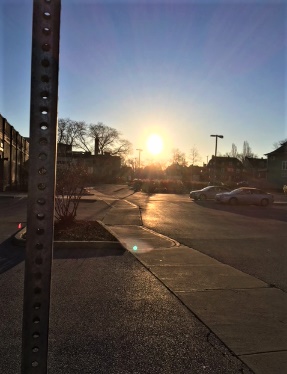 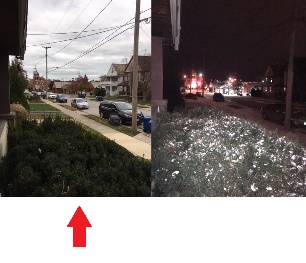 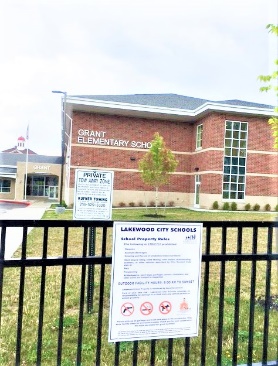 A Morning Day at School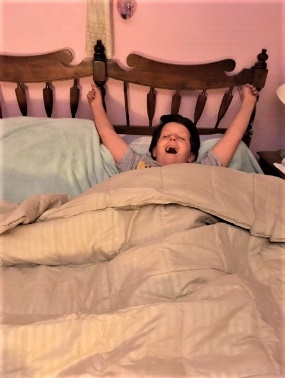 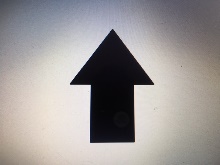 Erin wakes up in the morning at 7:00.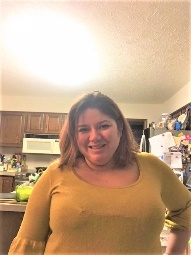 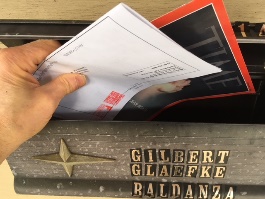 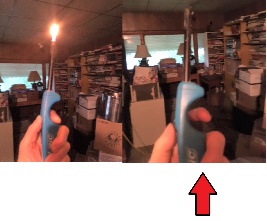 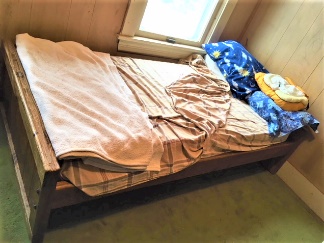  She    gets     out of   bed.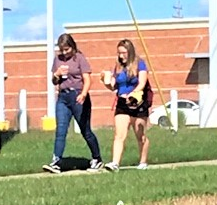 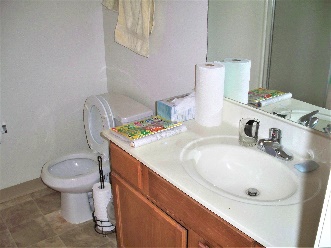   She    walks to the bathroom.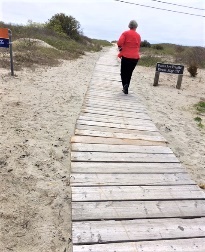 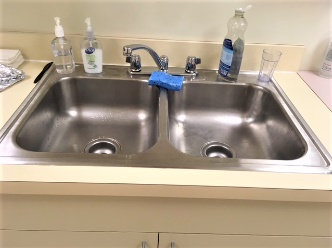   She   goes to the sink.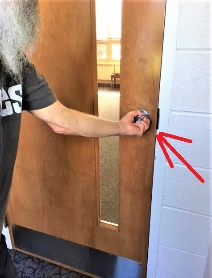 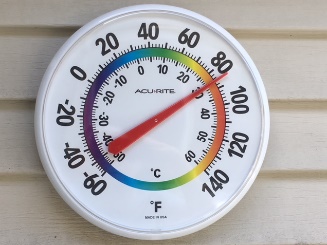 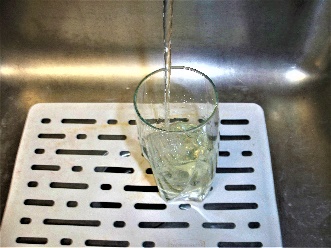 She   turns on the hot    water.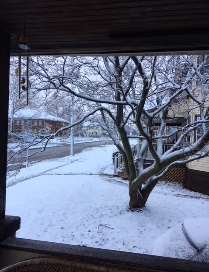 She   turns on the cold   water.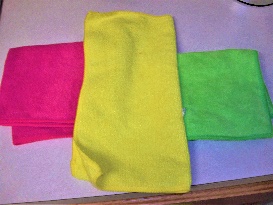 She    gets a washcloth.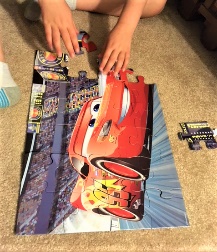 She    puts the washcloth in the   water.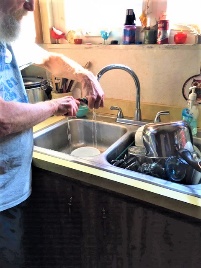   She   wrings     out the washcloth.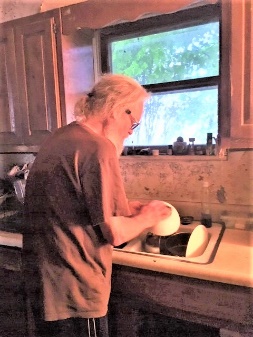 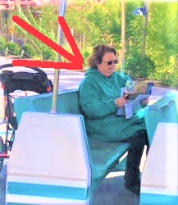 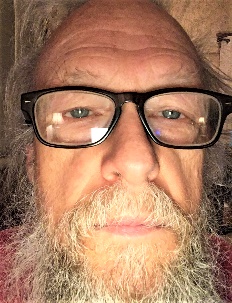   She  washes her     face with the washcloth.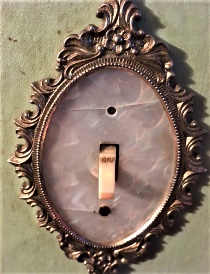 She   turns   off the water.She     wrings     out the washcloth. 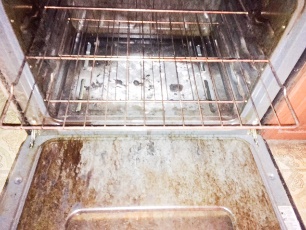    She    puts it on the rack on 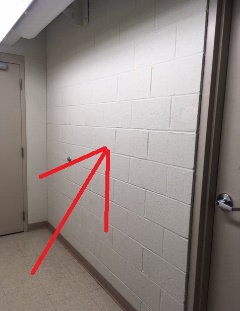 the wall.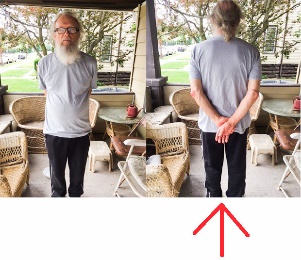 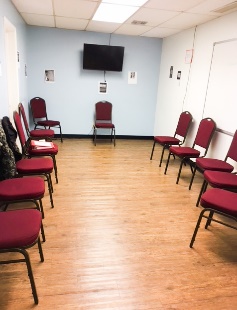 She   goes   back to her      room.She    goes     back to her    room 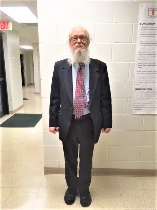 and gets  dressed.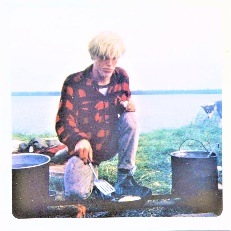 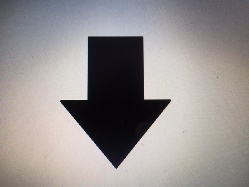 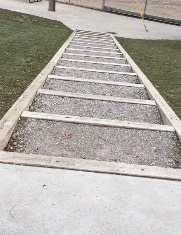  Then   she   goes  down stairs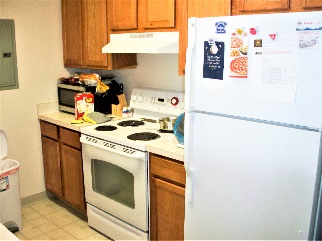 to the kitchen.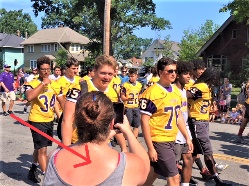 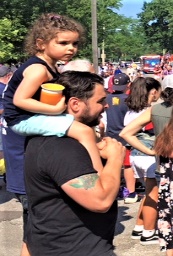 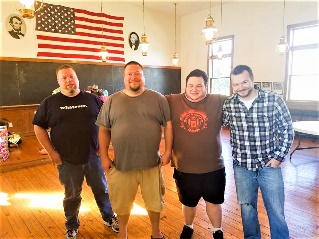 Her  mom and dad and brother are in the kitchen.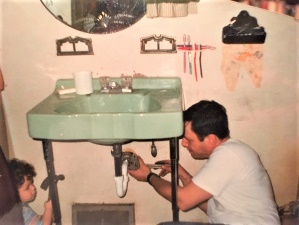 Her   mom and dad are fixing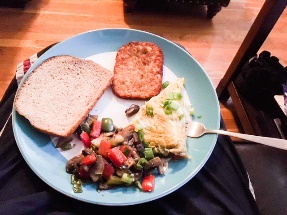 breakfast.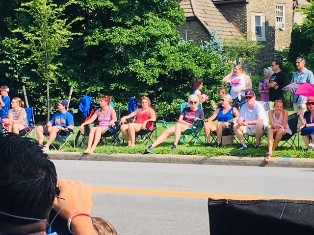 Her    brother Tim is sitting at the 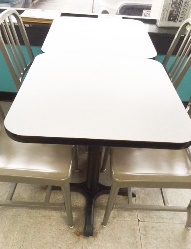     kitchen      table.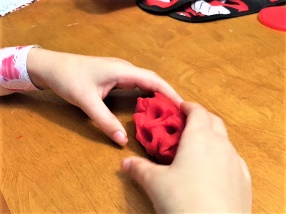  Her   mom and dad are making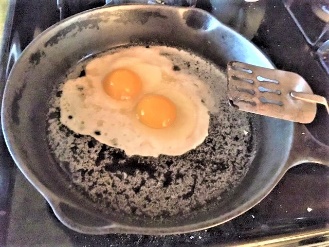 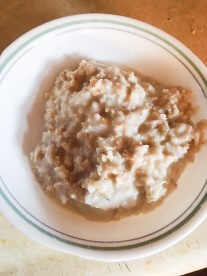      eggs and oatmeal.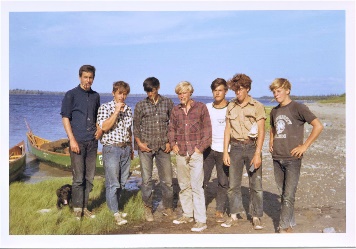   They are making   eggs and 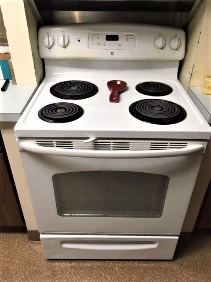 oatmeal on the stove.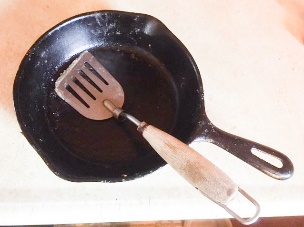 The eggs are in a pan.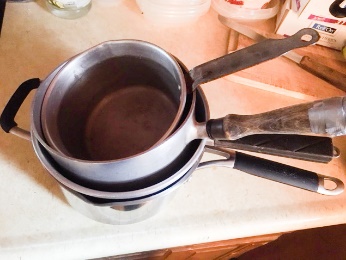 The oatmeal is in a pot.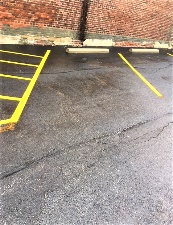 Erin sits    down at her place at the 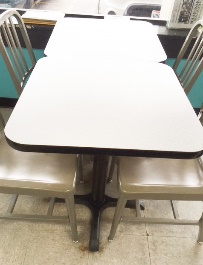  table.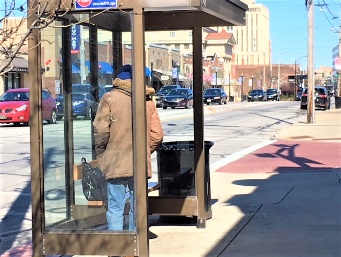 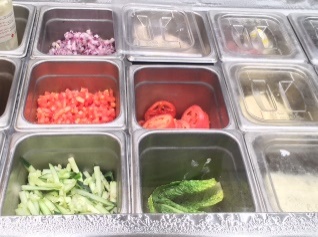   She      waits for the food to 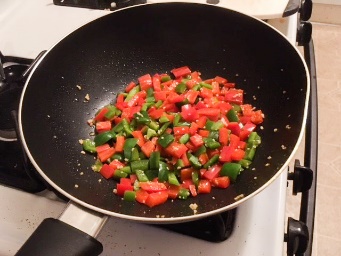       cook.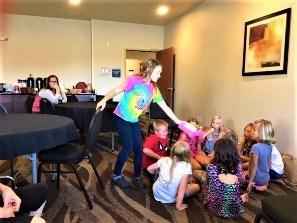 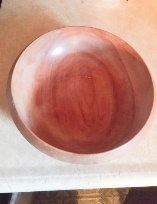 Her   mom    gives   her a bowl ofoatmeal.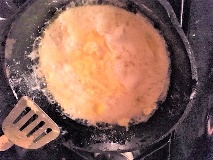 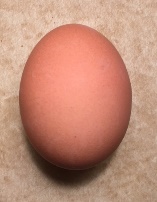 Her dad   gives   her a fried egg on 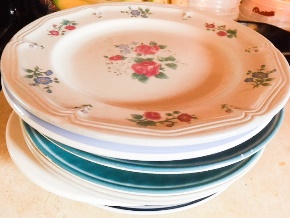 a   plate. 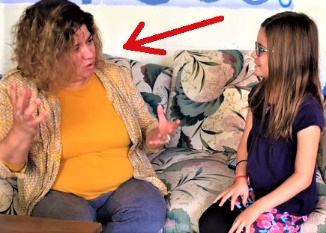 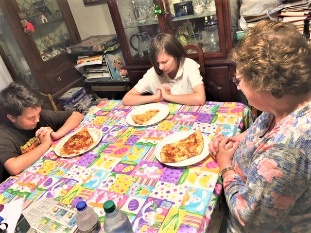 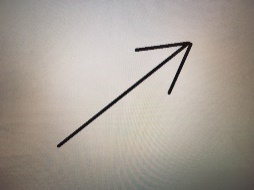 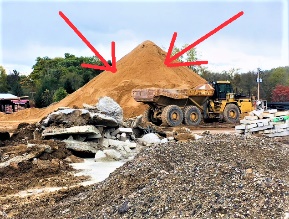 Erin says, “Thank you very much.”Erin says, “Thank you very much” to her    mom and dad.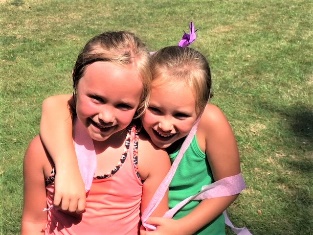     They     both        say, “You 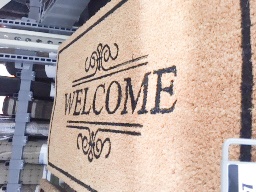 are very  welcome.”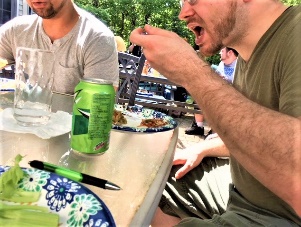 Erin eats       her   oatmeal with a 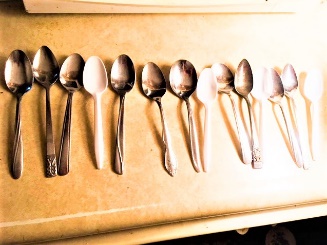   spoon.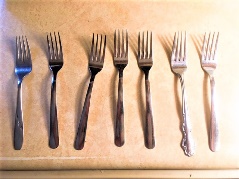 Erin eats      her  egg with a fork.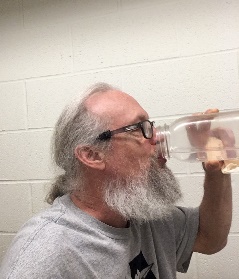 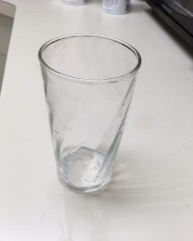 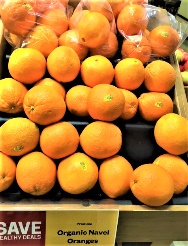 Erin drinks her  glass of orange 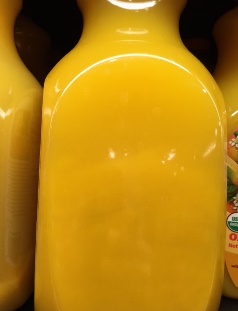     juice.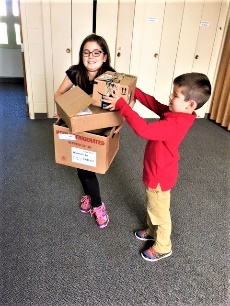 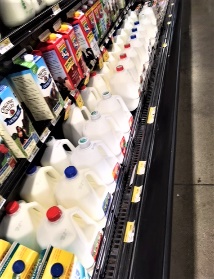 Erin also drinks   her glass of milk.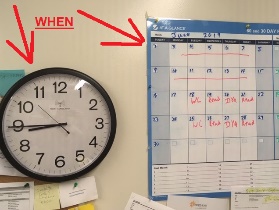 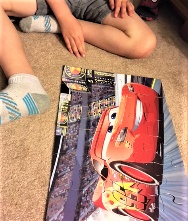 When Erin is done eating, it is 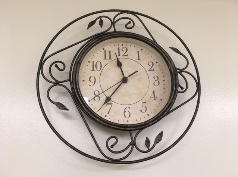 8:00 o’clock.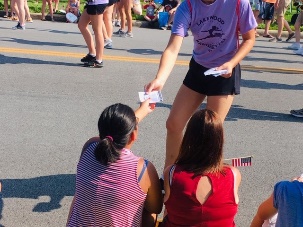   She   takes    her   plate and bowl and glasses to the   sink.She    takes    her    plate and bowland glasses to the sink to be   washed.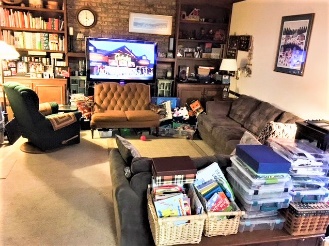 Erin goes to the den to get     her 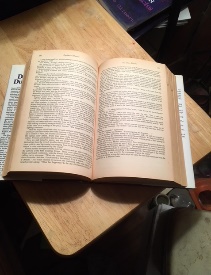 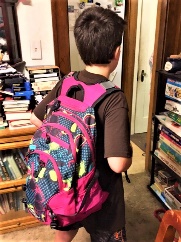  book    bag.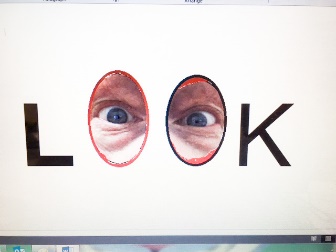   She     looks in her   book  bag.She      looks in her   book   bag 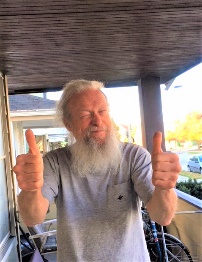 to make  sure   she has her 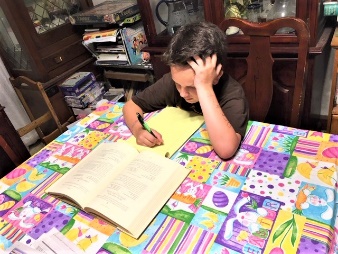  books and her      homework.She   puts on her   book  bag.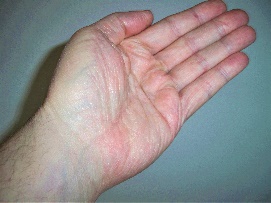 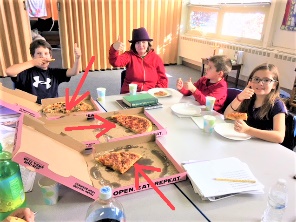 Erin’s mom hands  her the lunch 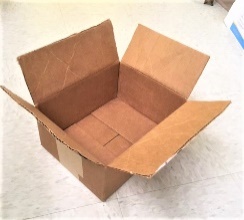   box.Erin’s mom    hands  her the lunch 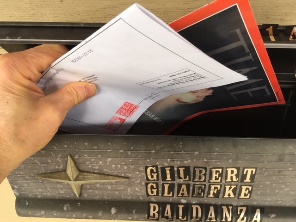 box that she    got        out of the 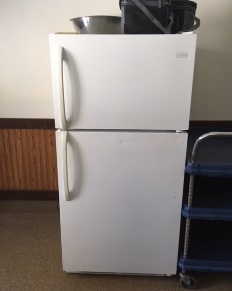 refrigerator.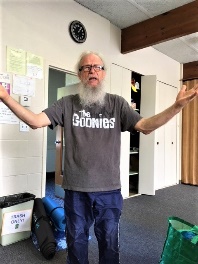 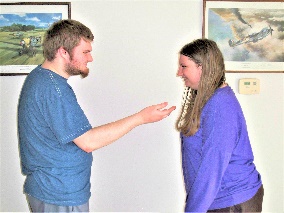 “What’s for  lunch?” Erin asks her  mom.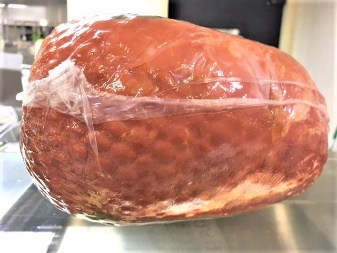 Erin’s mom   says, “A ham and 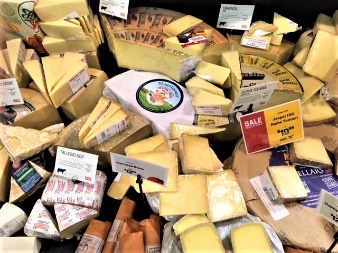 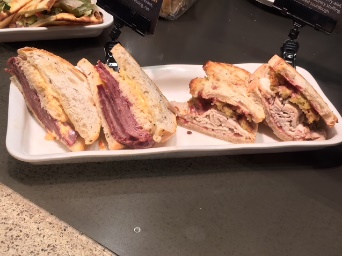 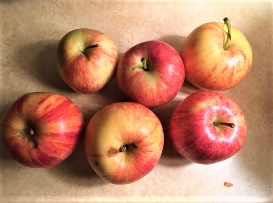 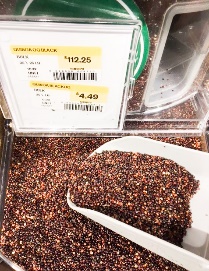 cheese  sandwich, an apple, some 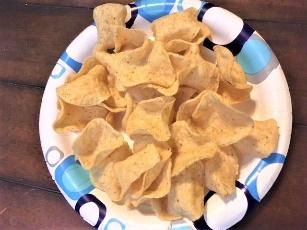 chips, and a juice  box. Is that O.K.?”“Thanks,   Mom,”   says Erin.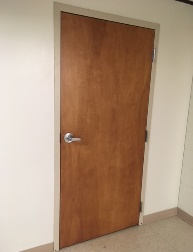    When Erin gets to the door, she     waits for her   brother Tim.                                                        5  Tim gets to the door in five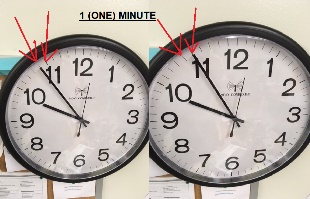 minutes.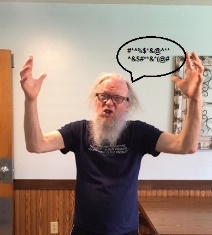 Erin and Tim yell to their mom and        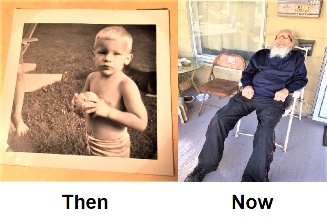   dad, “We’re going to school, now. 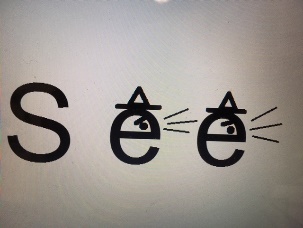 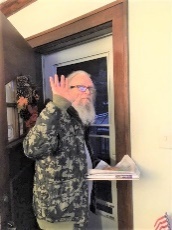    See you later.”Their mom and dad  yell     back, 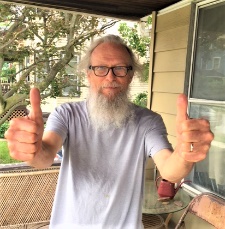 “Have a good     day.”                                                                                          Erin and Tim walk to school 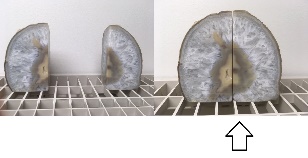 together.The walk to school   takes     10      ten    minutes.The walk to school   takes 10                        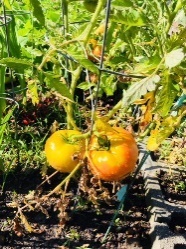 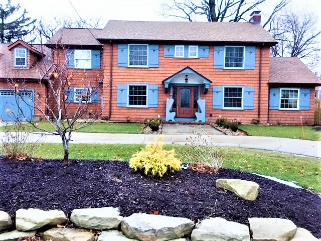     ten minutes   from their home to                           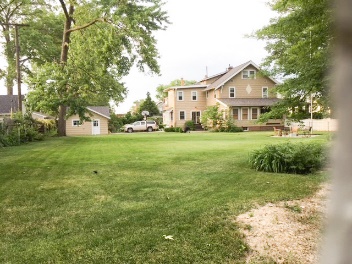 the      schoolyard.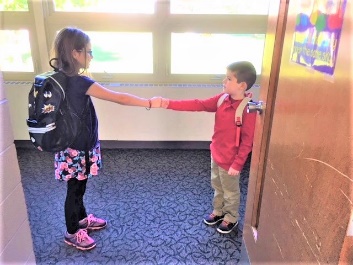 Erin and Tim meet      up with their 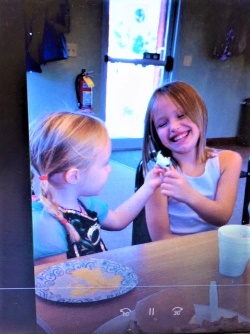 friends.Erin and Tim meet      up with their                                 friends in the schoolyard.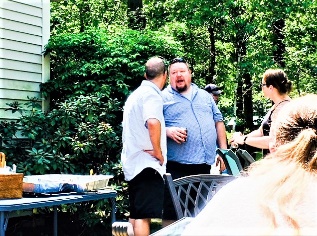 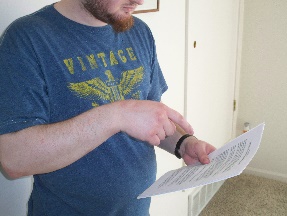    They       talk       about    school.   They       talk       about their 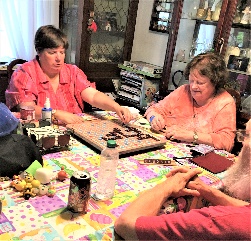 games at   home.   They        talk      about theirfriends.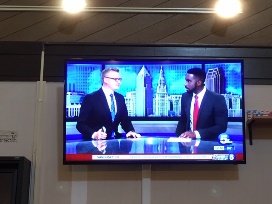    They        talk       about     TV 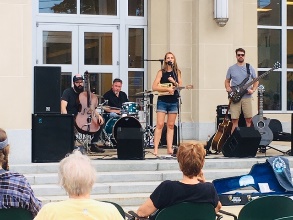  shows.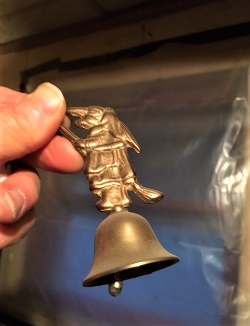 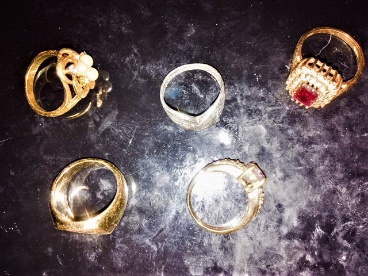 The school  bell        rings at 9:00.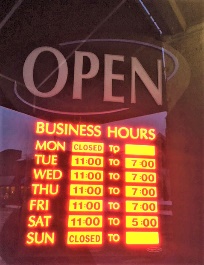 The doors of the school open at 9:00.Erin and Tim walk into the school.Erin and Tim walk into the school with all of their friends.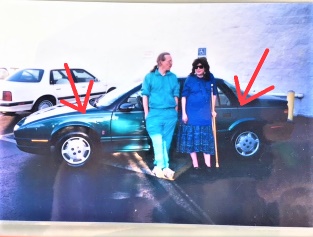     They       go to their own 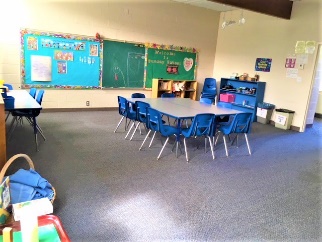 classrooms.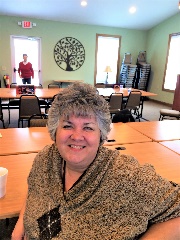 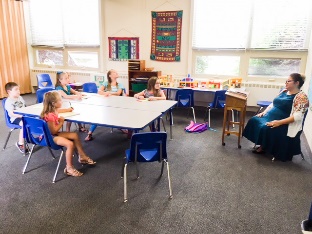 Erin goes to Mrs. Hart’s class.                          1st 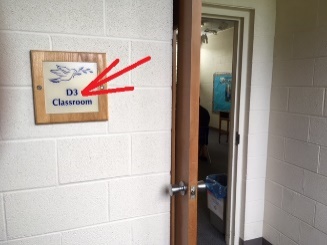 Erin goes to Mrs. Hart’s first grade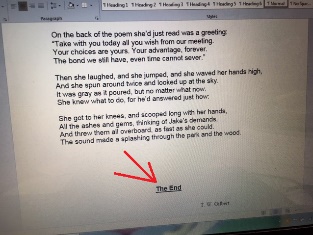 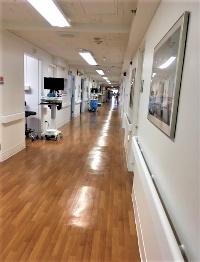 classroom at the end of the hall.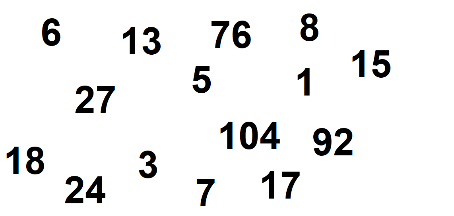 It is room    number # 2.Erin walks into the classroom.Erin walks into the classroom and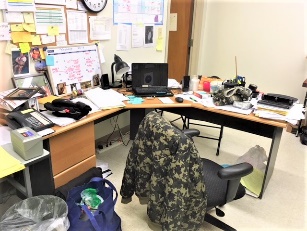 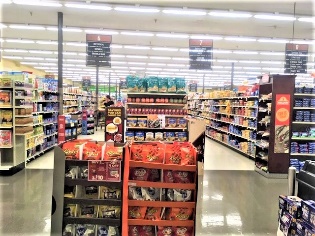 goes to her   desk in the 3rd row.The school     bell        rings for a 2nd         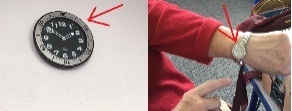 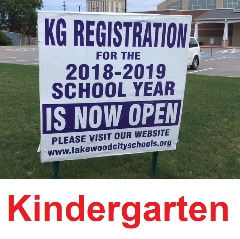 second    time.     Class  begins.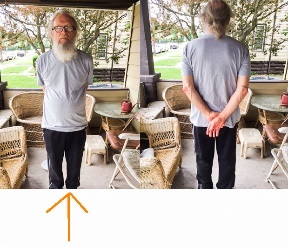 Mrs. Hart goes to the front of the   class. She     says,     “Good    morning,    class.”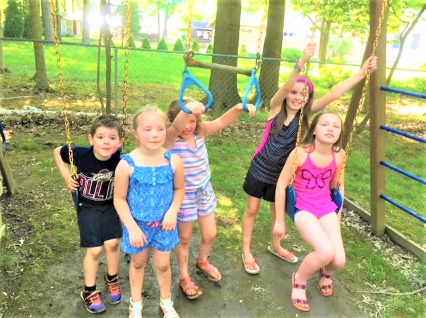 The kids all    say, “Good morning, Mrs. Hart.”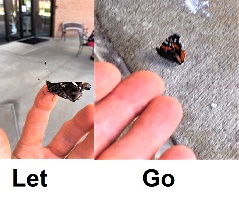 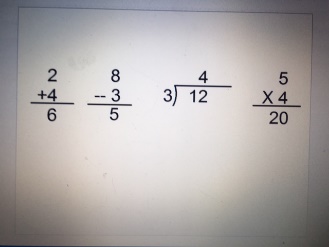 “Let’s    get       out our math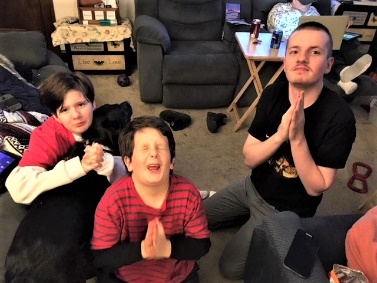 books,  please,”     she     says, 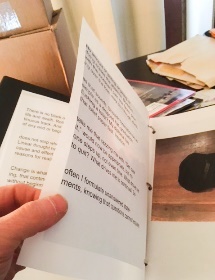 “and please      turn to page 32. 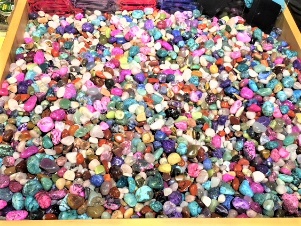 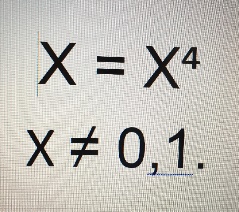 There are lots of math   problems 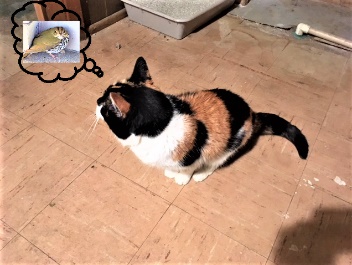 on the page. I want all of the 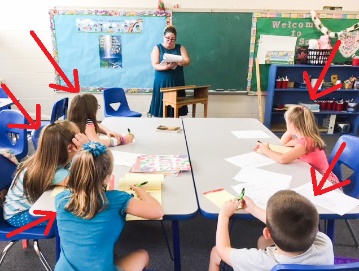 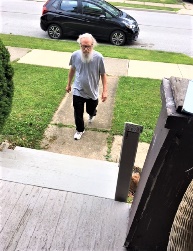 students in   row 1 to  come   up 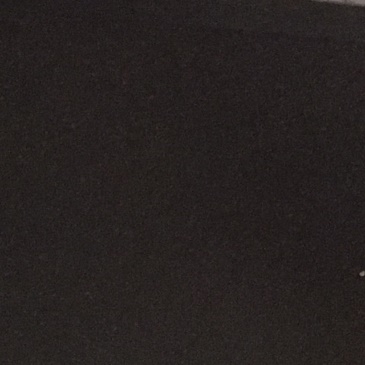 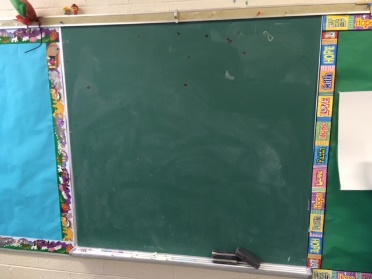 to the black         board.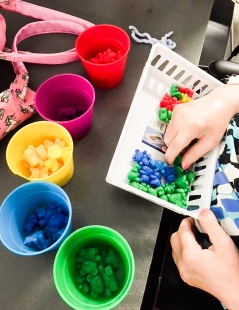 And I want    each  student to do a problem on the black      board. 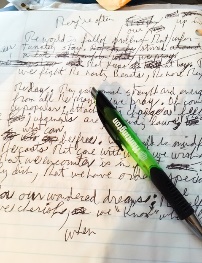  Write the problems on the board 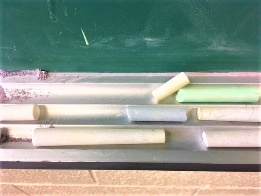 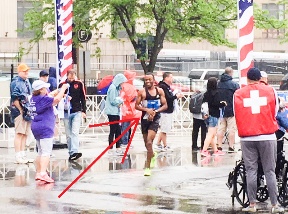 with the chalk. Finish the problemsand then we’ll   talk     about 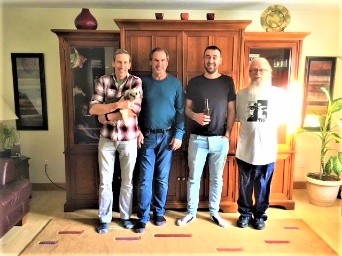    them.”All of the kids in   row 1     get 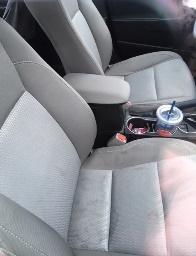   up      out of their   seats.    They all   get their math   books.   They all walk       up to the black   board with their math    books.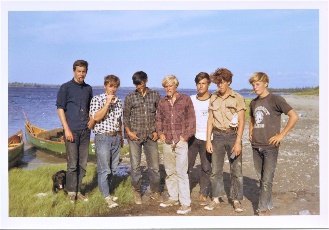 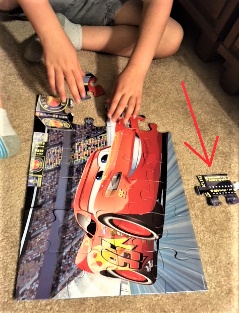    They    each     take a piece of 0 1 2 3 4 5 6 7 8 9 10 11 12 13 14 15 16 17 18 19 20chalk in their hands.Then      they     each   write a                                                                                     problem on the board.   They     each   write a problem from  page 32 in the math   book. 0 1 2 3 4 5 6 7 8 9 10 11 12 13 14 15 16 17 18 19 20      Matt does problem #1:      3+4=.Kate does problem #2:      5+2=.                             Eric does problem #3:        6+3=.Sue does problem # 4:       8+1=.Beth does problem #5:       3+5=.0 1 2 3 4 5 6 7 8 9 10 11 12 13 14 15 16 17 18 19 20Mrs. Hart says, “O.K., very good.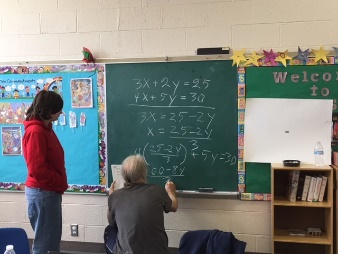   Now        solve the problems and                                                   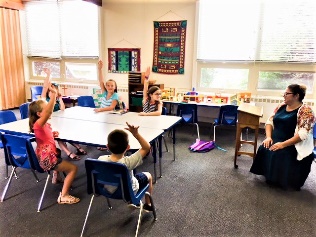  write your answers.”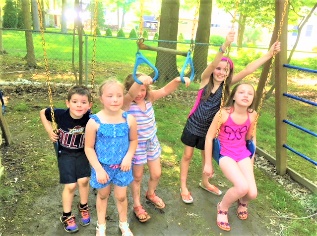   Each     kid     writes the answer.Matt writes 7.0 1 2 3 4 5 6 7 8 9 10 11 12 13 14 15 16 17 18 19 20Kate writes 7.Eric writes 8.Sue writes 9.      Beth writes 8.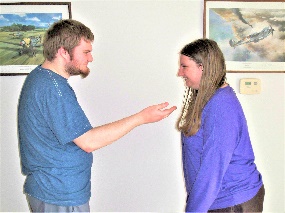 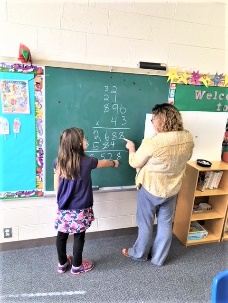 Mrs. Hart asks, “Matt, how did you   0 1 2 3 4 5 6 7 8 9 10 11 12 13 14 15 16 17 18 19 20                              get the answer 7?”Matt says, “I looked at the number 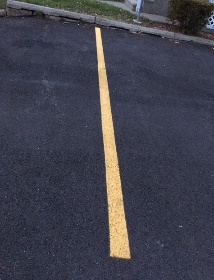     line on the wall. I looked at the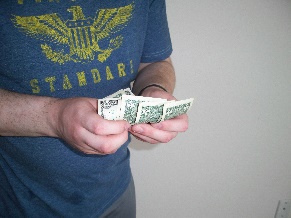 3. Then I counted from the 3, 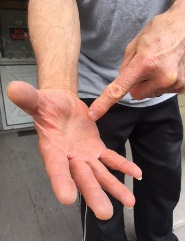 going to the right. I counted 4 0 1 2 3 4 5 6 7 8 9 10 11 12 13 14 15 16 17 18 19 20                         7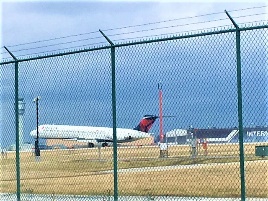 times. I  landed on the 7. So seven is the answer.”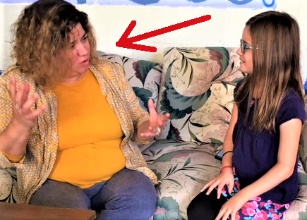 Mrs. Hart said, “Very   good. You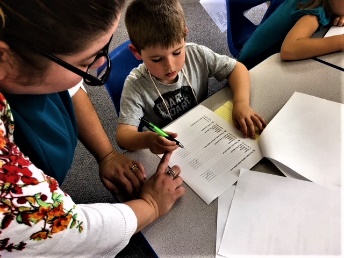 are correct. Kate, how did you get your answer 7?”0 1 2 3 4 5 6 7 8 9 10 11 12 13 14 15 16 17 18 19 20Kate said, “I looked at the number line on the wall. I looked at the 5. Then I counted from the 5, goingto the right. I counted 2 times. I                      7landed on the 7. So seven is the 0 1 2 3 4 5 6 7 8 9 10 11 12 13 14 15 16 17 18 19 20answer.”Mrs. Hart said, “Very    good. You are correct. Eric, how did you get your answer 8?”Eric said, “I looked at the number 0 1 2 3 4 5 6 7 8 9 10 11 12 13 14 15 16 17 18 19 20line on the wall. I looked at the 6.                   6          Then I counted from the six, going                                                                          8to the right. I landed on the eight.   8                                         So eight is the answer.”0 1 2 3 4 5 6 7 8 9 10 11 12 13 14 15 16 17 18 19 20“Eric,” says Mrs. Hart. “When you 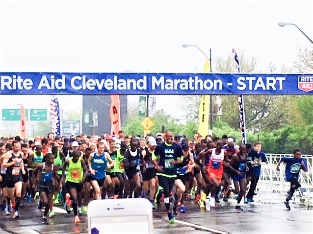 looked at the 6, and you started counting to the right, did you start                            6counting on the six?”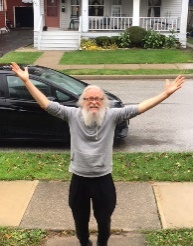 “Yes, I did,” says Eric.0 1 2 3 4 5 6 7 8 9 10 11 12 13 14 15 16 17 18 19 20Mrs. Hart says, “If you have 6 to 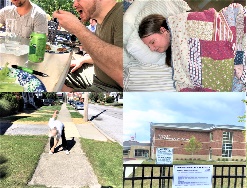 begin with, you must   start 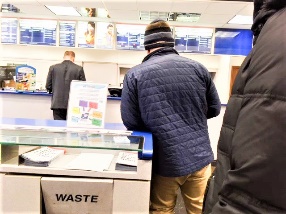 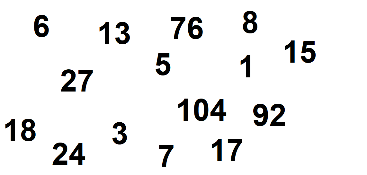 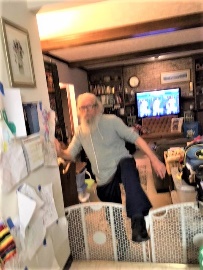 counting on the next number overto get the right   answer.”0 1 2 3 4 5 6 7 8 9 10 11 12 13 14 15 16 17 18 19 20 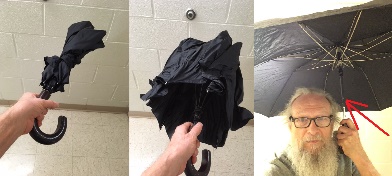 Erin raises     her hand, “Mrs. Hart, 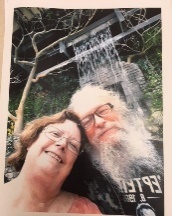 do you always   start   counting from the   next   number     over?”“Yes, Erin.” Says   Mrs. Hart. “That is correct. You always start  0 1 2 3 4 5 6 7 8 9 10 11 12 13 14 15 16 17 18 19 20 counting with the next    number over.”Eric says, “So, if I count over  from           7                                    6, starting on seven, the right0 1 2 3 4 5 6 7 8 9 10 11 12 13 14 15 16 17 18 19 20                             8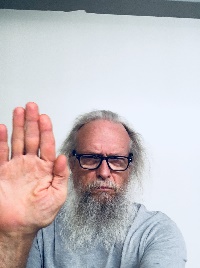 answer is 9, not     eight?”Yes,”   says     Mrs. Hart.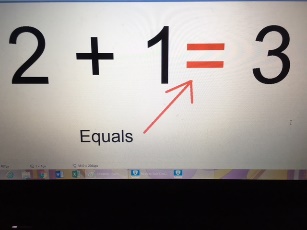 Eric says, “So 6 + 3 equals 9 then?”“Yes,”  says      Mrs. Hart, “Very 0 1 2 3 4 5 6 7 8 9 10 11 12 13 14 15 16 17 18 19 20   good. Sue, how did you get your answer 9?”Sue says, “I looked at the number line on the wall. I looked at the 0 1 2 3 4 5 6 7 8 9 10 11 12 13 14 15 16 17 18 19 20number 8. Then I counted from the 8                                                                eight, going to the right. I counted                91 time. I  landed on the nine. So 9                                      nine is the answer.”0 1 2 3 4 5 6 7 8 9 10 11 12 13 14 15 16 17 18 19 20Mrs. Hart says,  “Yes,   very    good. You are correct. Beth,   How did you get your answer?”Beth says, “I looked at the number line on the wall. I looked at the 0 1 2 3 4 5 6 7 8 9 10 11 12 13 14 15 16 17 18 19 20number 3. Then I counted from the3                                                                   three, going to the right. I counted 5 times. I landed on the 8. So 8                                        eight is the answer.”Mrs. Hart says, “Yes,  very 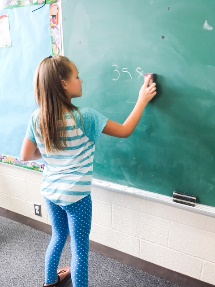    good, all of you. Now, erase the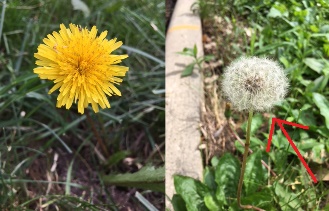   problems,  please, and after you are done, you have to go   back to your seats. Then the  next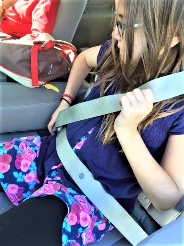     row    needs to  come  up to                                                              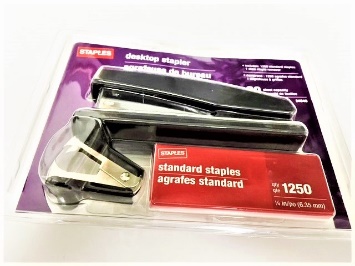 the board and do the next    set of    problems. Thank you all very  much.”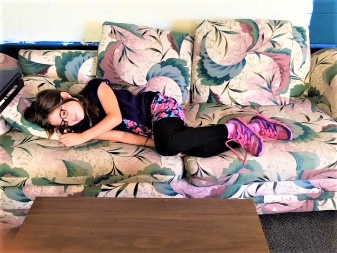 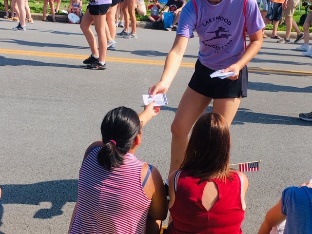 The rest of the class     took their turns.   They all took their turns at the       black      board. When     they were done with the math problems, they did some 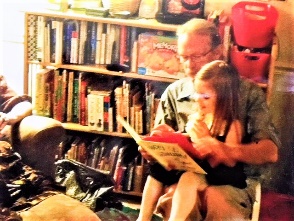 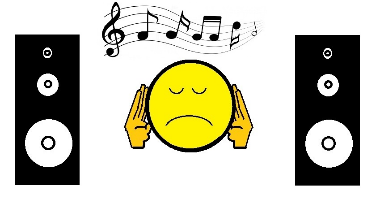 reading    out          loud.All of the students    took turns  reading    out         loud.   When        they were done reading,   they         looked at 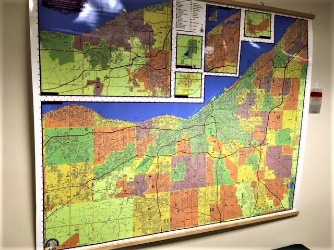   maps.   They     looked at   maps of the 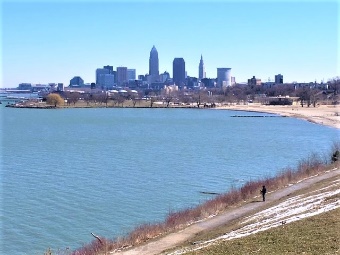 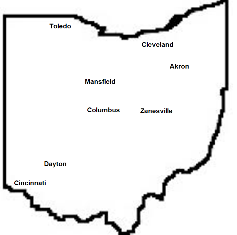     city and the state and the USA. Mrs. Hart showed the students 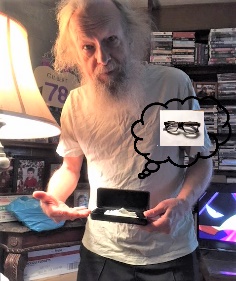 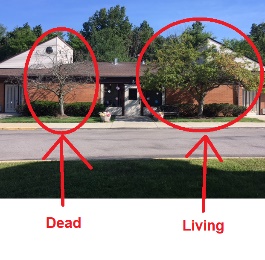  where    they            lived on    each of the maps.     When        they were done, the 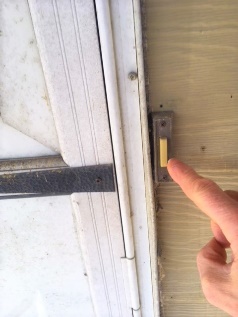 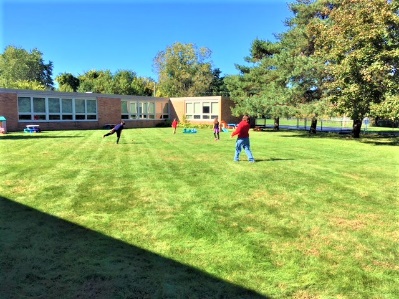  school   bell    rang for   recess.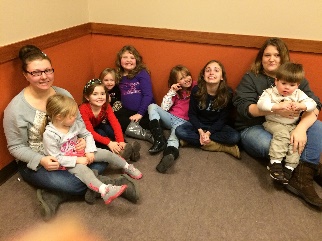 The children all yelled    when the    bell       rang.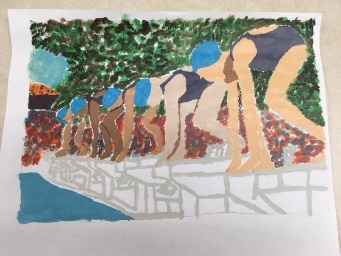 And they all  got        ready to   go 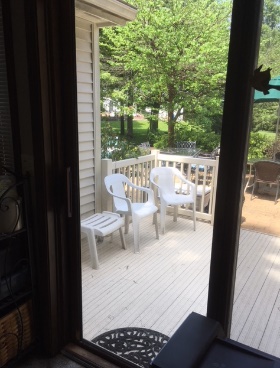 outside.THE END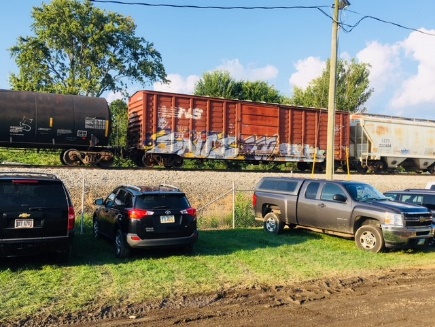 Trains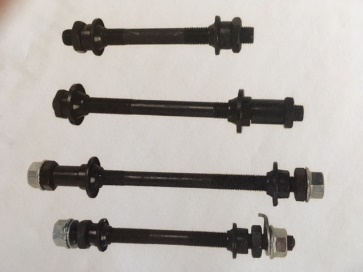 Trains have    axles.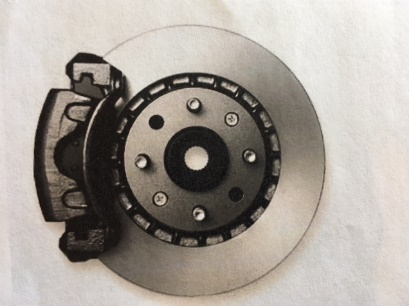 Trains have    brakes.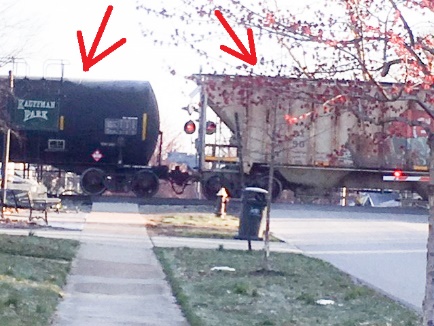 Trains have     cars.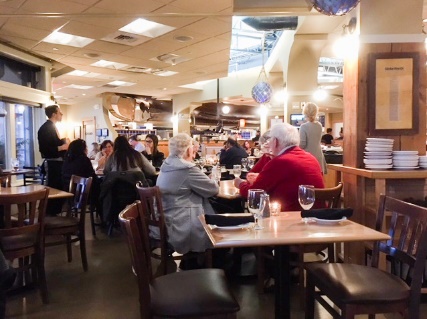 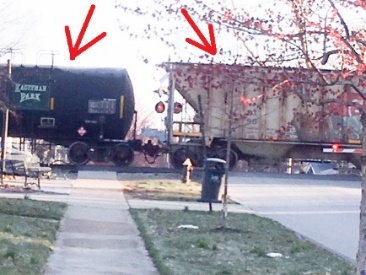 Trains have   dining           cars.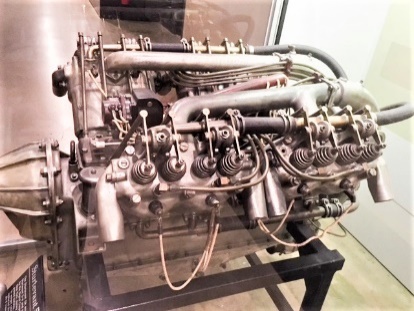 Trains have   engines.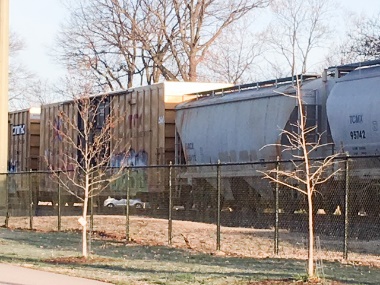 Trains have  freight           cars.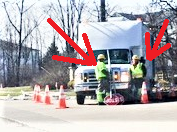 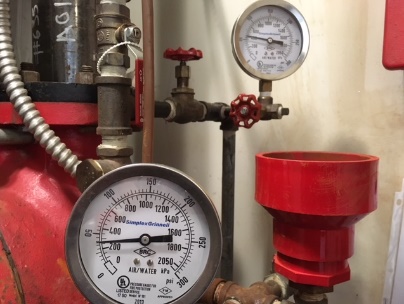 Train             workers have gages.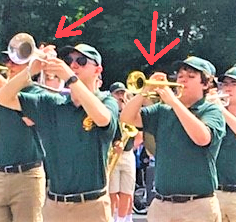 Trains have    horns.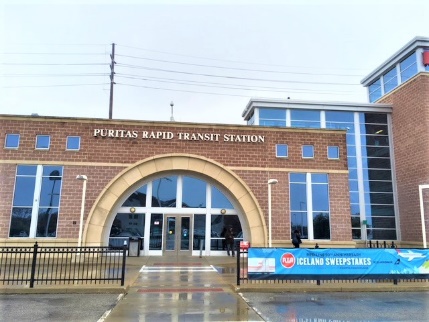       Train       stations have 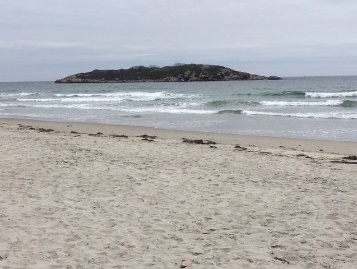 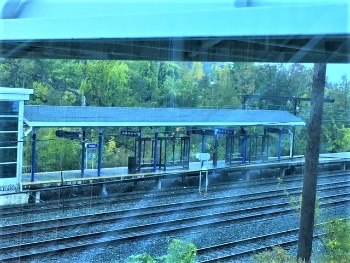     island    platforms.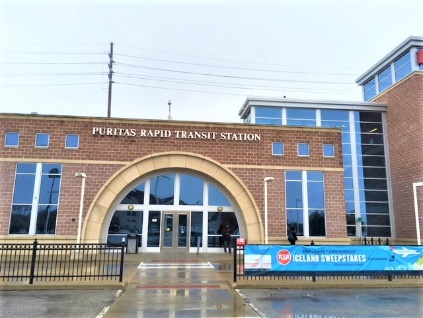 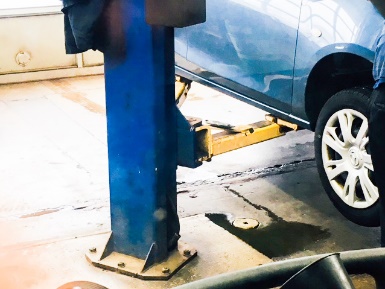     Train          stations have jacks.    Train             car 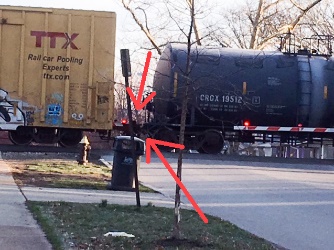 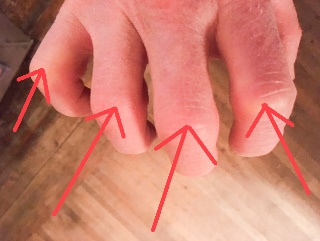 couplings have knuckles.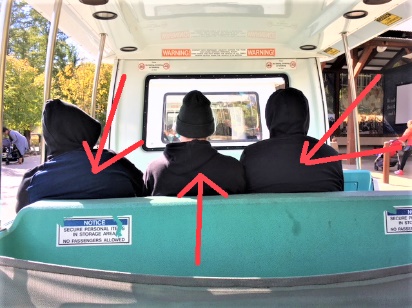      Train      passengers have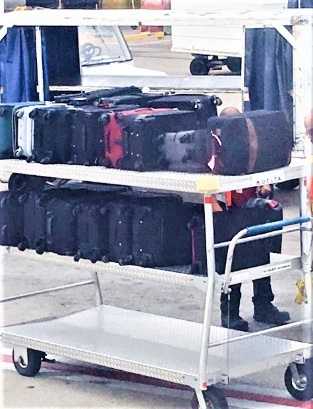 luggage.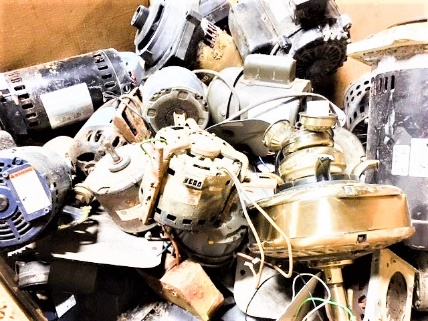 Trains have     motors.     Train       engines have 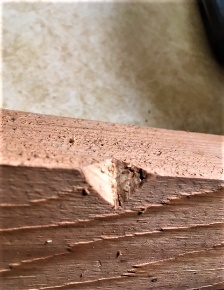 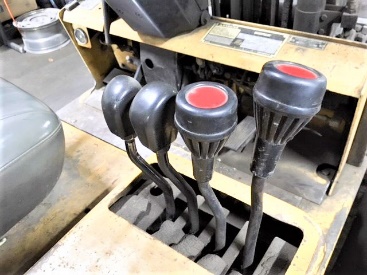 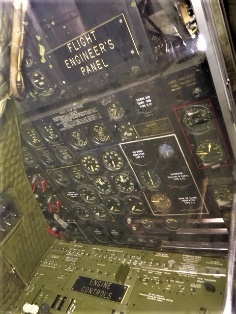 notch-8s on their throttle controls.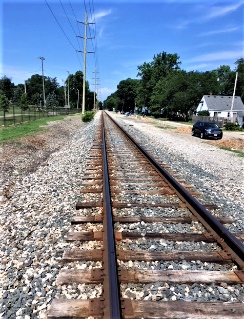      Train       tracks have 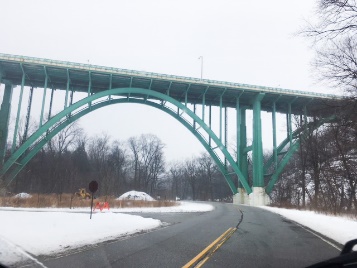   over   bridges.Trains have   passengers.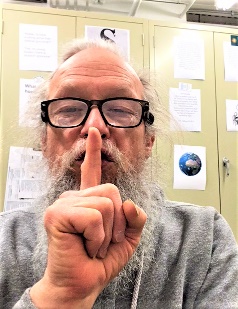      Train        tracks have quiet 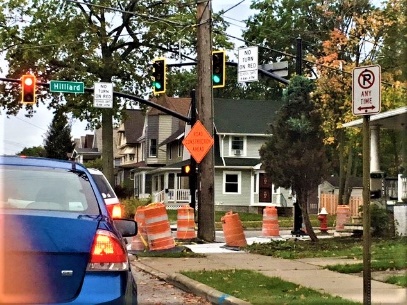     zones.Trains have    railcars.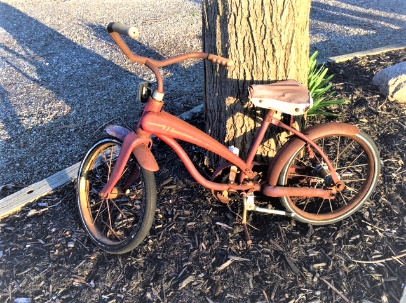 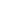 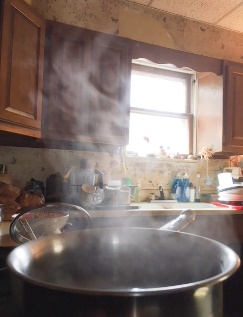    Old          trains have steam   engines.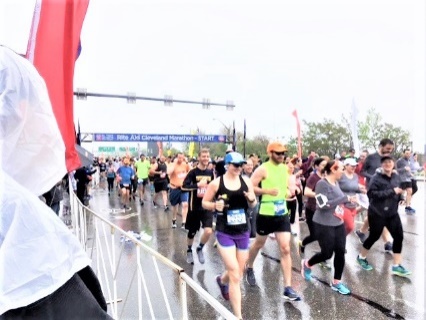 Trains have to run on      tracks.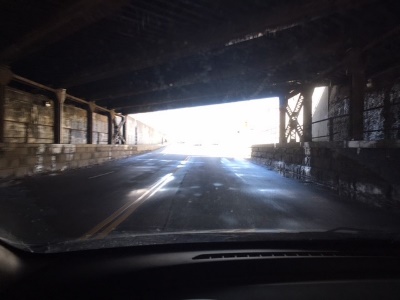      Train      tracks have under   bridges.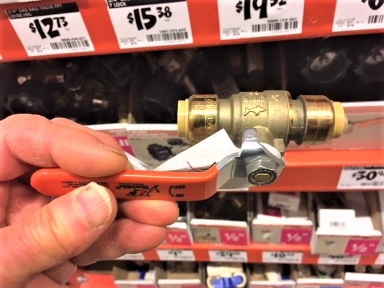     Train         engines have valves.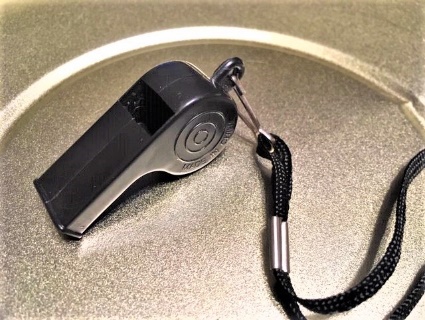 Trains have    whistles.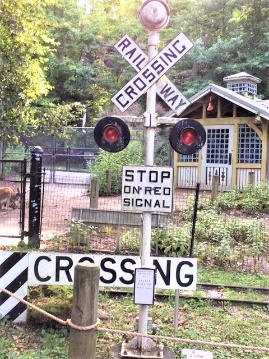     Train         tracks have “X-ing” 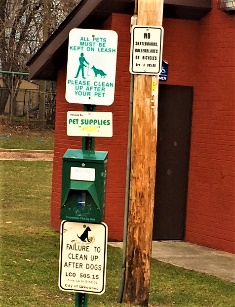  signs.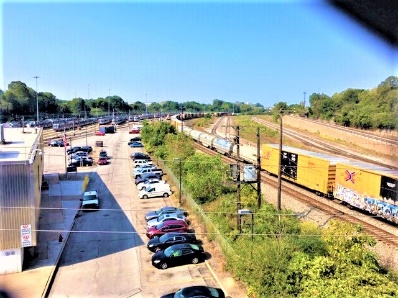     Trains have  train         yards.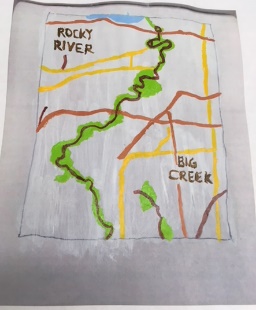     Train         tracks have zig-zag 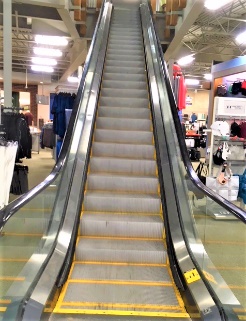 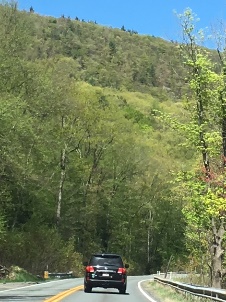  tracks for climbing hills.THE END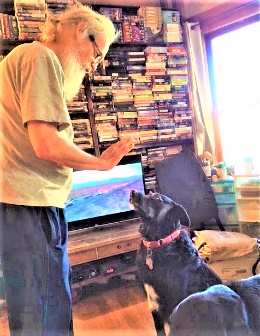 Staying Home1      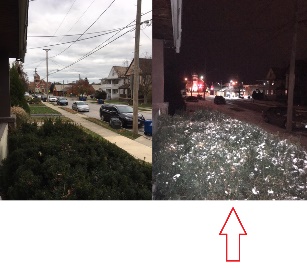 One night, Tim got    up and got    out of    bed.He walked to his mom’s and dad’s  room.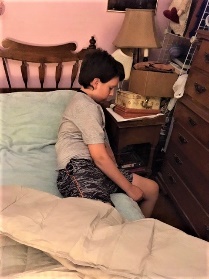 He walked to their bed and woke    them      up.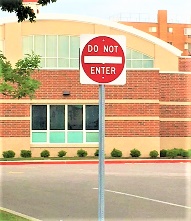 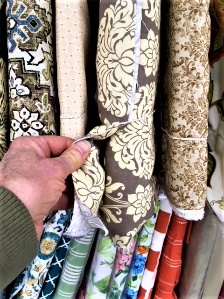 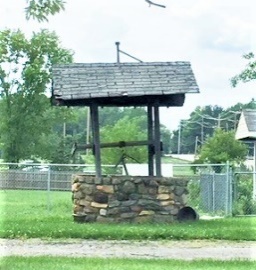 He said, “I don’t  feel     well. I 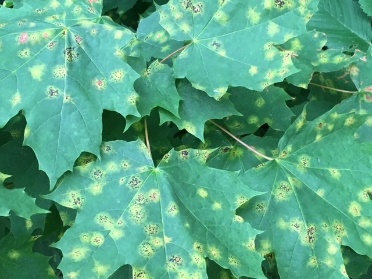   feel       sick.”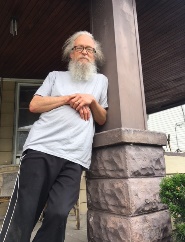 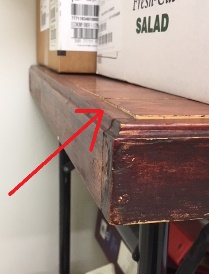 His mom  leaned  over the edge ofthe bed.His mom leaned  over the edge 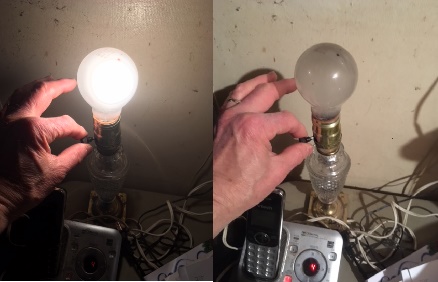 of the bed and turned on the light.She    turned on the light on the 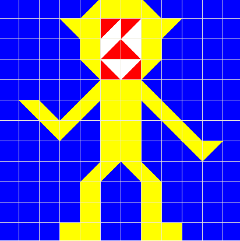    bed      stand.She  turned on the light and  felt 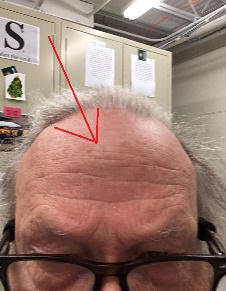 his forehead.“You are too hot.   Let me  take 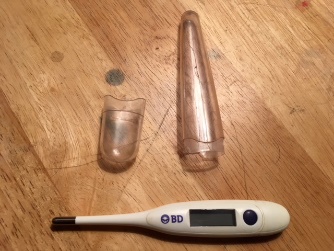 your temp.”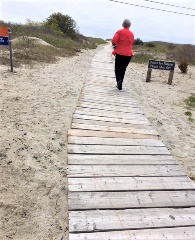 His mom   went to the bathroom.She  opened the bathroom 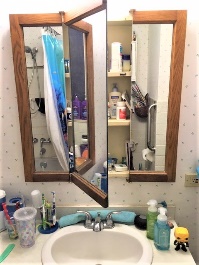  cabinet and got      out the 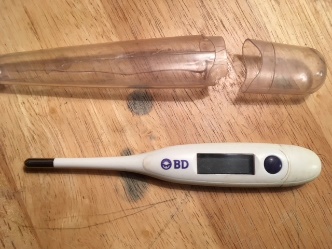 thermometer.She     went to the sink and turned on the cold   water.She        ran the thermometer    under the cold     water.She         ran it       under the cold 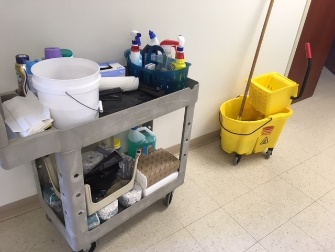  water to   clean it.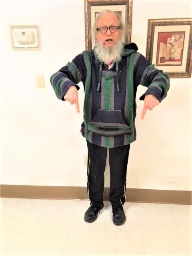 “Here, Tim, come here.  Put this in                        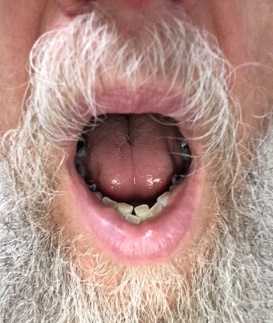 your mouth.   Put it    under your 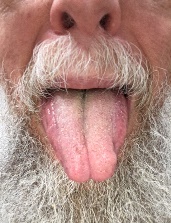 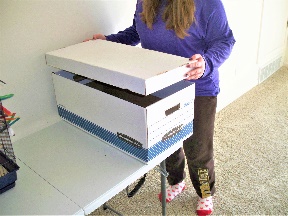 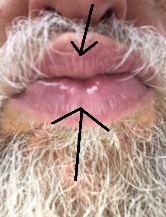 tongue.    Now     close your lips.                                       2  We’ll time it for two minutes.” 2                                    When the two minutes were up,Tim’s mom     took     out the 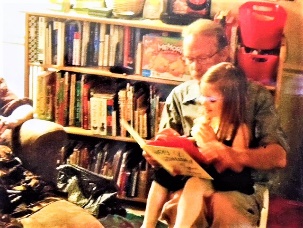 thermometer. It  read 102.4.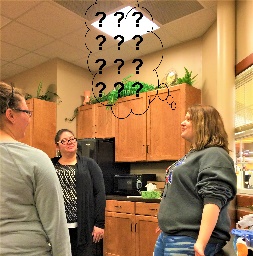 “Tim, tell me  how you feel,” his mom      said.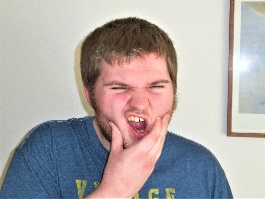 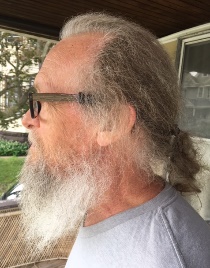 Tim said, “I ache all over. My head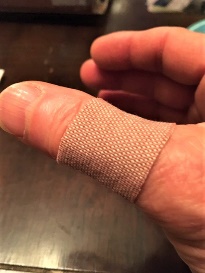 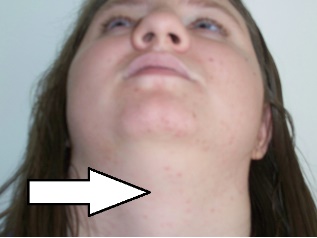 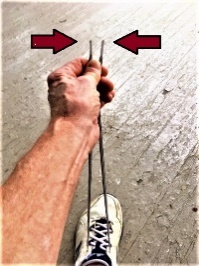  hurts. My throat   hurts.   Even my 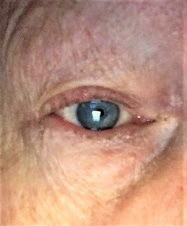 eyes  hurt.”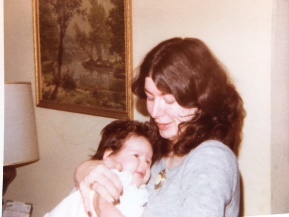 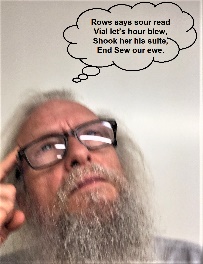 “Tim, said his mother, “I think you 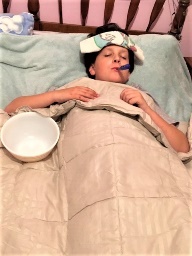 have the flu. I’ll   get you a glass of water. You will need to go  back to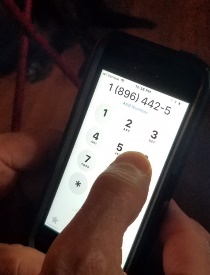     bed. I’ll  call you off for school in 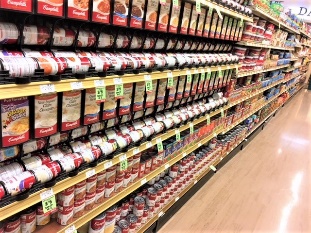 the morning. You can stay home 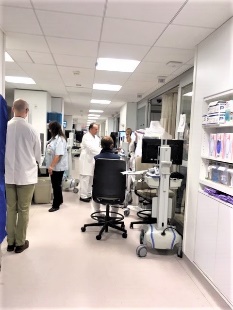 all day. I’ll take   care of you. Head back to      bed. If you need me,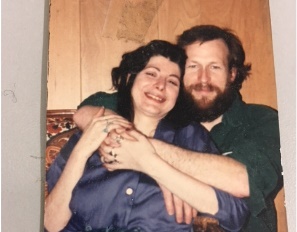 wake me up. I    love you. See youin the morning.”Tim’s mom       got him a glass of   water    from the sink.   She turned on the cold  water.    She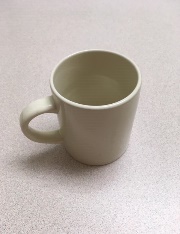    took a cup and  got a  glass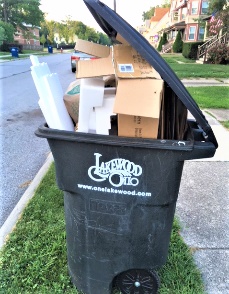   full of  cold   water.    She 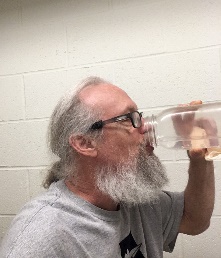 handed it to Tim. He drank the 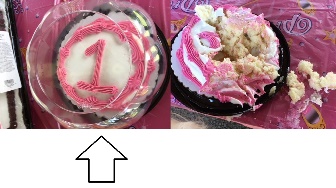 whole     glass of water.   He   put   down the cup.  He turned  off the cold    water. Tim said,   “Thanks     Mom.”His mom   said, “You’re welcome.”Tim walked   back to his room and 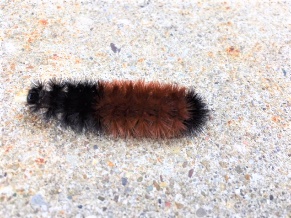 crawled into bed.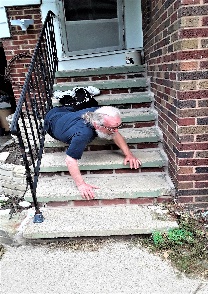 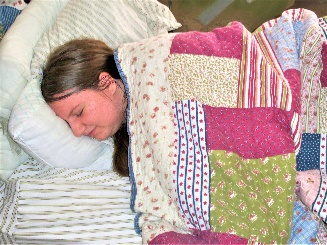   He  fell      asleep.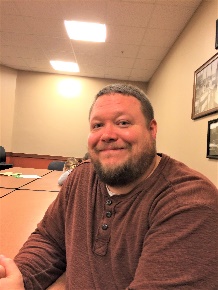 In the morning, Mr. and Mrs. Wall     got      up at 7:00.Erin also       got        up at 7:00.They all      got        ready for the    day.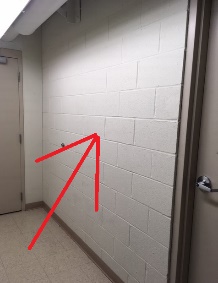 Mr. and Mrs. Wall     got  dressed.Erin got  dressed.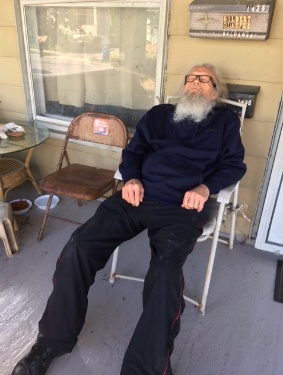 Tim slept in.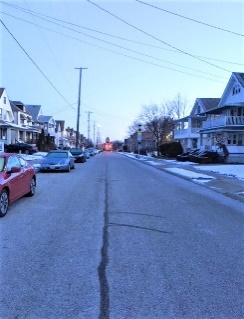 He  still     felt       hot.     He 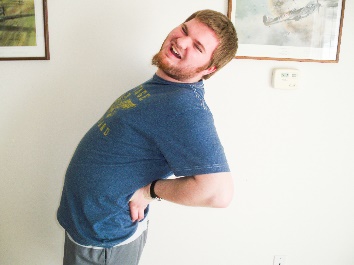   still      felt      achy with the flu.Erin and her mom and dad   fixed breakfast.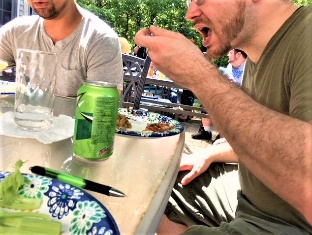    They        ate         breakfast. Mrs. Wall fixed a breakfast for Tim 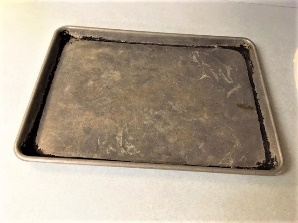 and put it on a tray. She      took the tray of  food         upstairs. She    put the   tray on Tim’s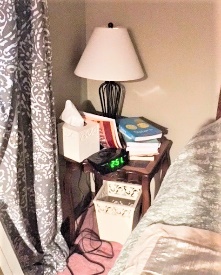 bedside table.Tim  woke   up.“Good morning, Mom,” he said.“How are you feeling, Tim?” his mother  asked.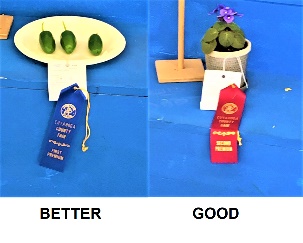 “Better,” he said, “but I still    hurt.”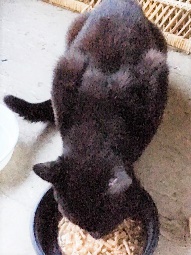 “Are you hungry?” she  asked.“Yes, I am,” he said.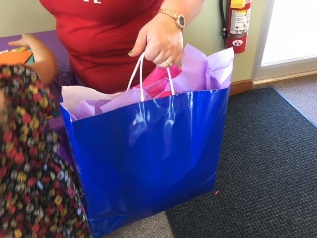 “I brought you some breakfast. Do you want it now?”         she asked. “Yes,”    he    said.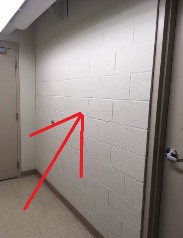 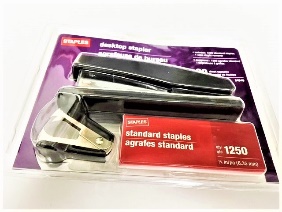 Mrs. Wall    took the tray and set it 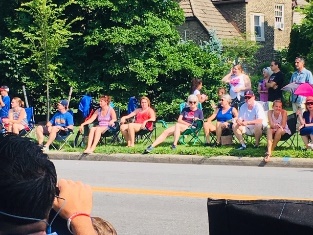 on his bed. Tim sat up in bed and 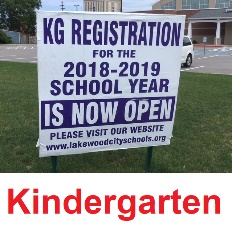 began to eat.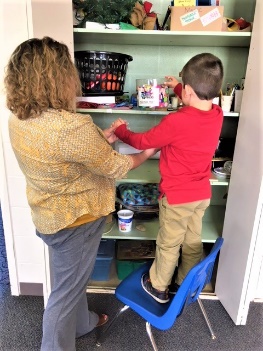 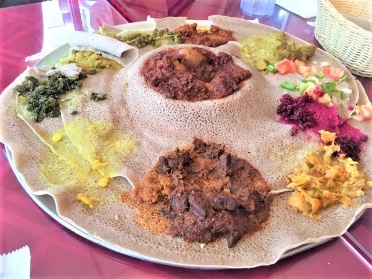 “Be careful and try       not to 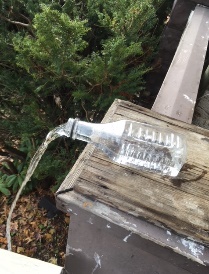    spill it,”     she     said.“I’ll be careful, Mom,” he    said.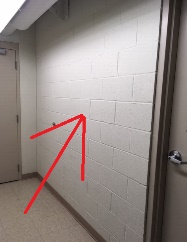 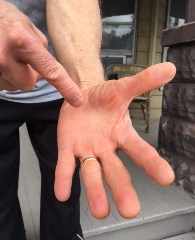 Mrs. Wall left the room and went    back    down stairs.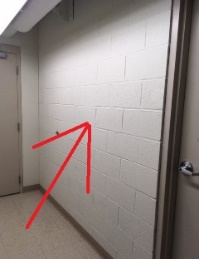 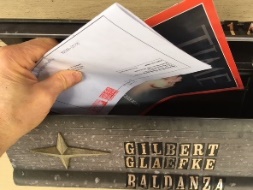 Mr.     Wall    got      ready to  go to 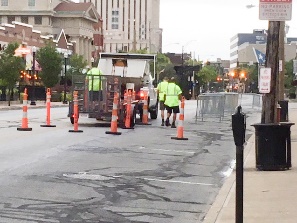   work.Erin got     ready to  go to school.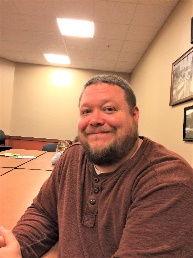 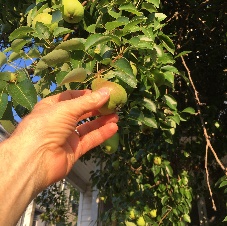 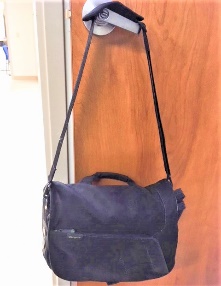 Mr.   Wall picked up his brief case.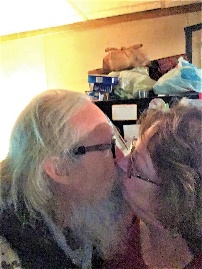 He  kissed Mrs. Wall.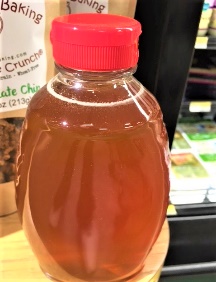 “Love you, honey,” he   said.“Love you, too,”  she  said, “have a   good        day.”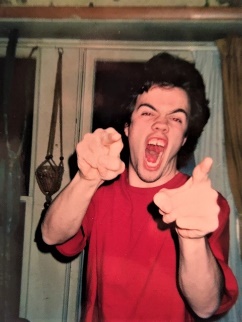    Mr.   Wall  shouted   up   stairs, “Love you,  Tim. Get     better.”Tim yelled from   up  stairs, “Love you, too, dad. I will.” Erin said,   “See you   later, Dad. See you later,  Mom. I’m off to  school.”Erin and her     dad     left  together.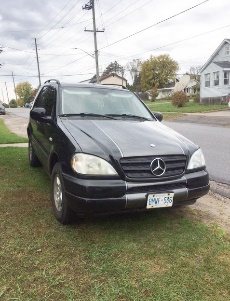    Mr. Wall     went to his car.Erin   walked to school.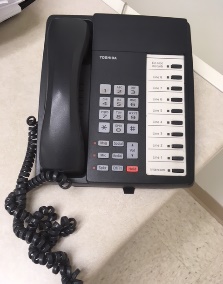 Mrs. Wall     went to the phone.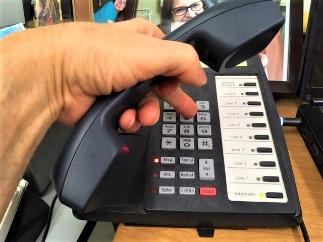 She    dialed 1-216-555-0937.It was the school   call     off     hot       line    number.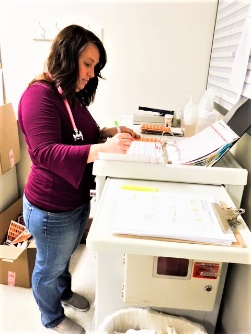 The school  nurse answered the phone.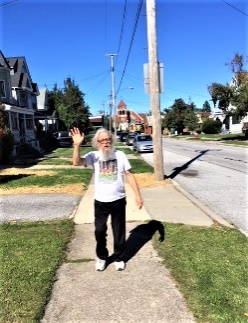 “Hello,” the   nurse    said. “This is Mrs. Tripp, the school    nurse.” “Hello,  Mrs. Tripp,” said   Mrs. Wall. “This is Mrs. Wall. I am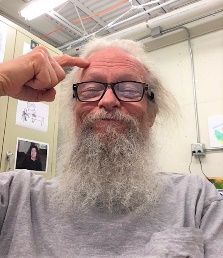 calling to     let you    know that my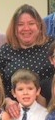     son,    Timothy Wall, will not be 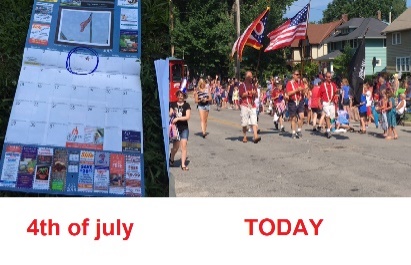 in school today. He has the flu. He has a temperature of 102.4. He is 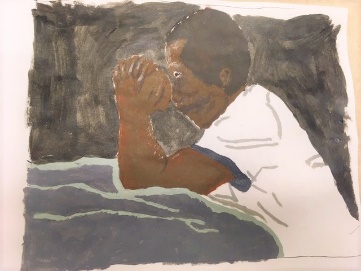 achy all over. I    hope he will be in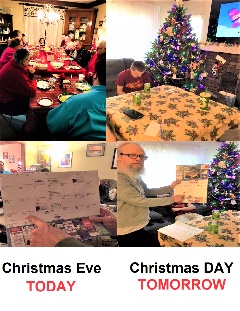 school  tomorrow. He is in the 2nd    second grade in Mrs. Drake’s   class.”“Thank you, Mrs. Wall,” said the nurse. “Thank you very   much forcalling us and letting us    know. I 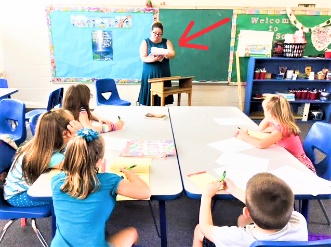 will tell Tim’s teacher, Mrs. Drake. Tell Tim I    hope     he gets better. You know, this flu is going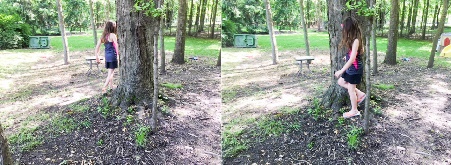    around.”“Thank you, I will tell him,” said   Mrs.  Wall.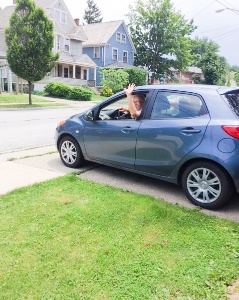 “Goodbye.” Said    Mrs. Wall.“Goodbye.” Said    Mrs. Tripp.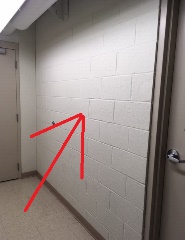 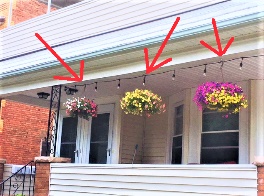 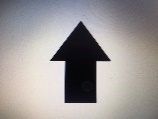 Mrs. Wall hung up the phone. She   went    back          upstairs to     see Tim.“I called you off for school today, Tim,” she      said.   “How wasbreakfast?”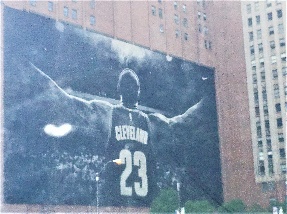 “It was great, Mom,” said Tim. “I’m all done. Thanks.”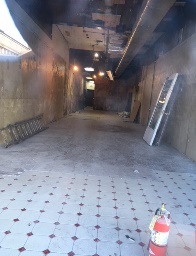 “I’ll get the    empty     tray. Do you 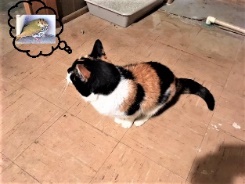 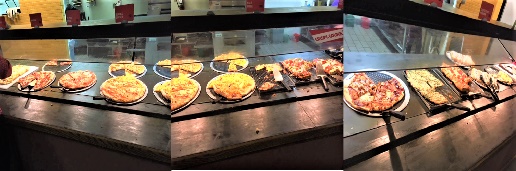 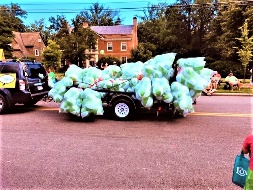 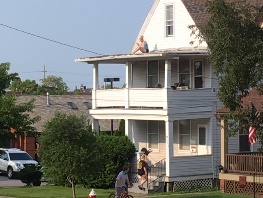   want     anything   more, or would 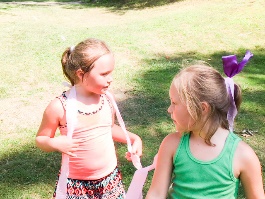 you like to get    up?”  asked   Mrs.  Wall.“I want to      rest     some  more. Thanks,”   said Tim.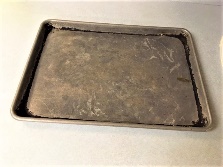 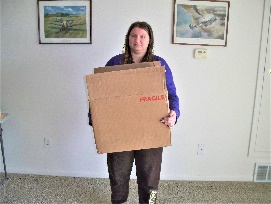 Mrs. Wall took the tray and carried it back    down stairs.      She 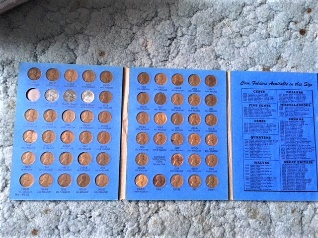    took it to the sink. She collected 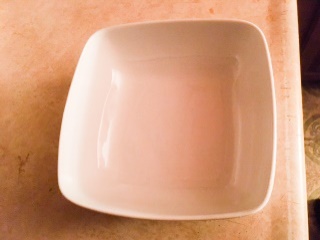 the rest of the dishes and plates 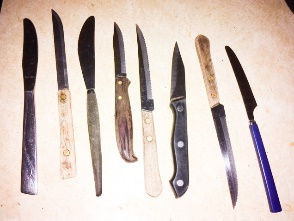 and cups and spoons and knives 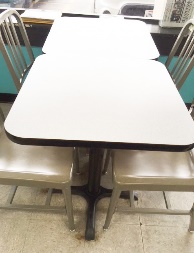 and forks from the kitchen  table. She     took      them all to the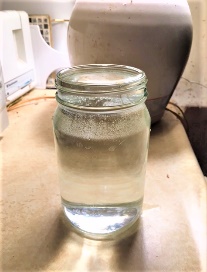 sink to be washed. She  filled the 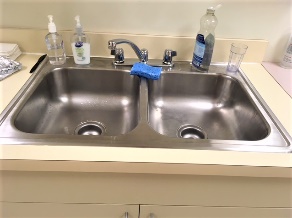 sink with    hot      water and put 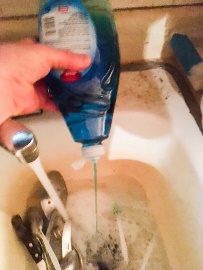 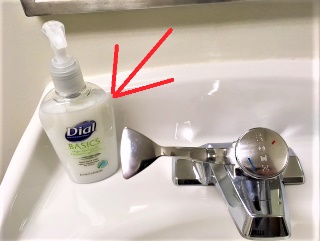 a squirt of dish soap in the water. She   started to wash the dishes 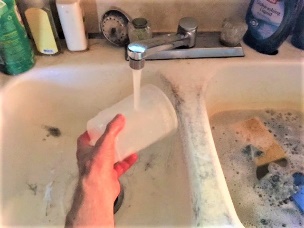 and rinse   them in the sink.   She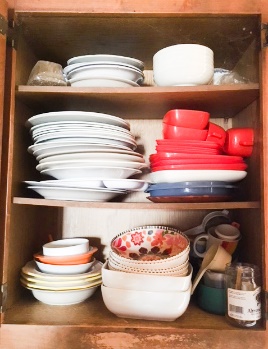 put the  clean  dishware into 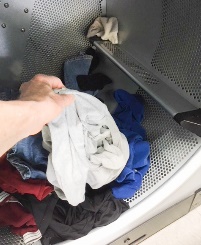 the dish     rack to   dry.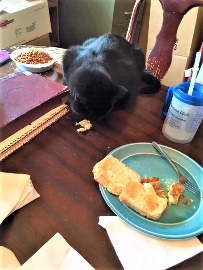 While   she was doing the dishes 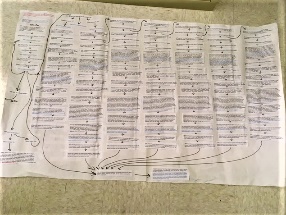 she was thinking about her plans 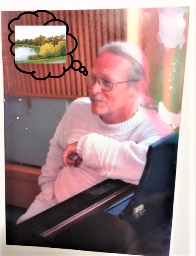 for the day. She wondered  how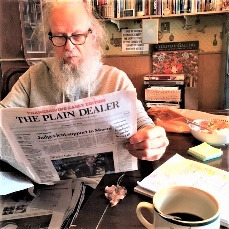 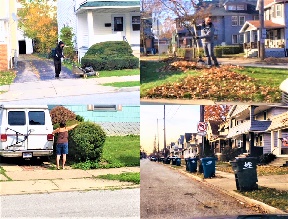 she   would do her daily     tasks and also   how to  take    care of 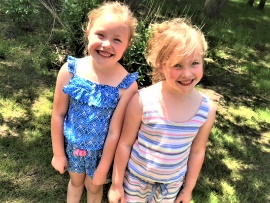 Tim at the same     time.    She 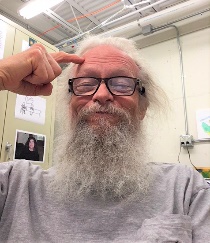 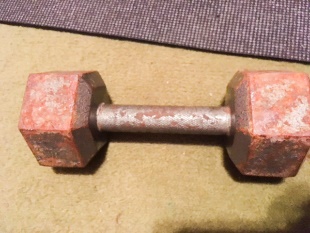 knew it would be hard     work.THE ENDThe Phone CallIt is after     school.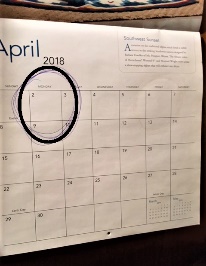 It is after  school on a Monday 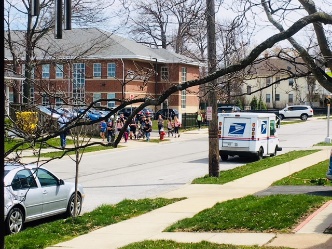 afternoon.Beth is at home.Beth is at home in her     room.Beth is at home in her room sitting 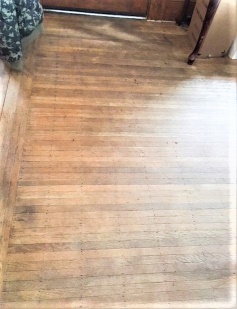 on the floor.
                                                      She is sitting on the floor doing her homework.Her      phone   rings.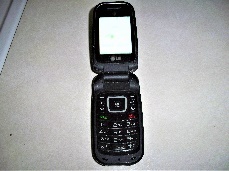 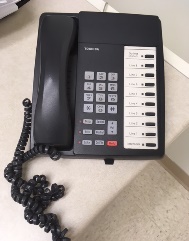 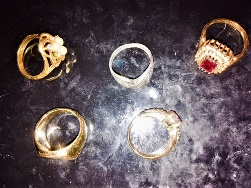 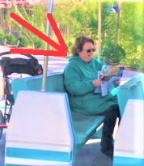 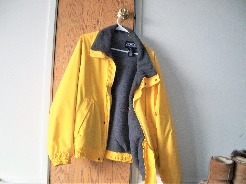 Her    cell  phone rings in her coat 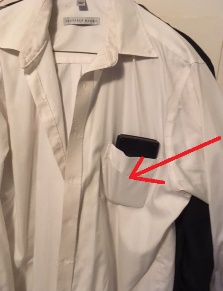 pocket.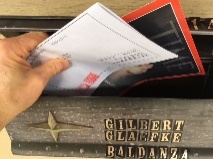 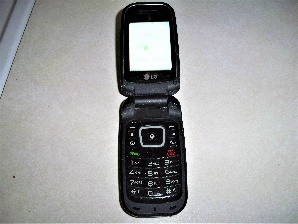 Beth gets her cell phone   out and turns it on.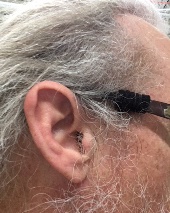    She puts it to her ear and says, “Hello.”“Beth, this is Mel. Did you see what Chrisy did at lunch today? I 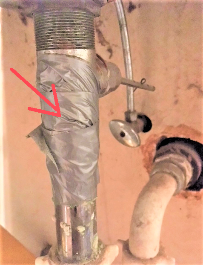   mean, what was that all   about?   Sitting with Liz and Jen 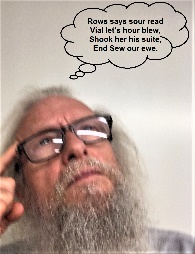 and next to Tess. I thought she was with us.”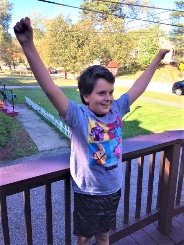 Beth said,    “Yeah, I know. That 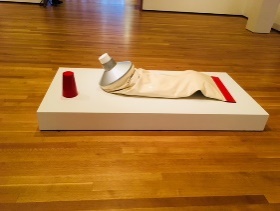 was so weird. What do you think?”“I don’t know,”   said Mel. “Did we 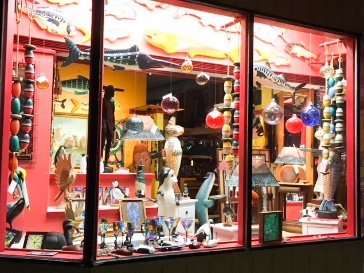    say       something that   she 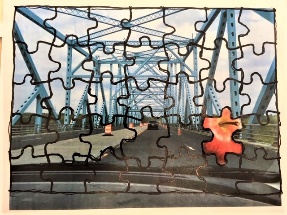      didn’t     like?”“I don’t think so,” said Beth. “I said 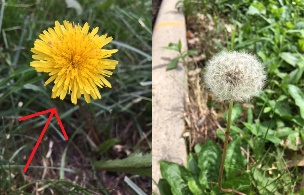 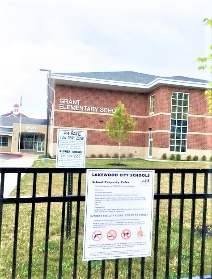 ‘Hi’ to her    before school began this morning. I was talking to you in line by the door before the bell. 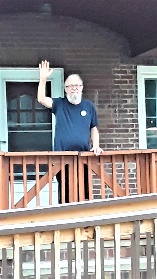 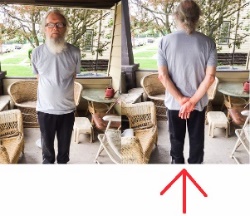 She    didn’t    wave   back. I think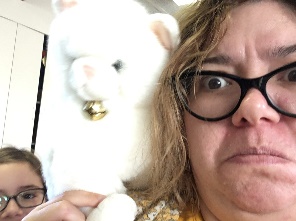 she’s       mad     about  something.”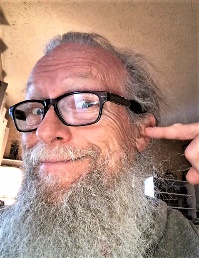   “Well,”   said Mel, “I heard that 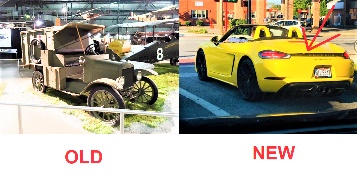 Tess wants Chrisy to be her new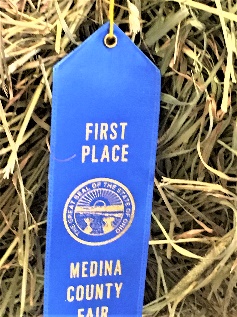  best   friend,     now. And that’s 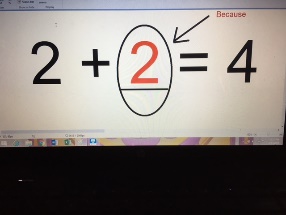 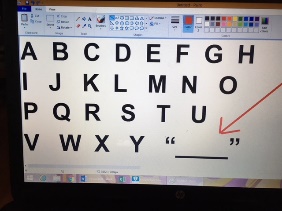 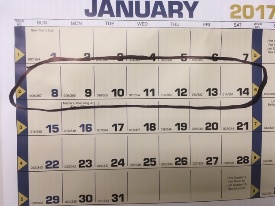 because  last       week Jimmy 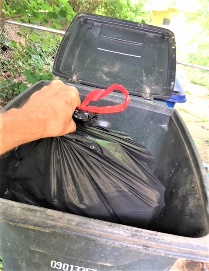 dumped her.”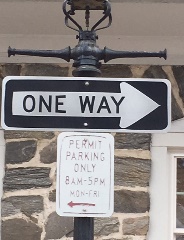 “No way,”  said Beth.     “Yes,    he did. He likes that 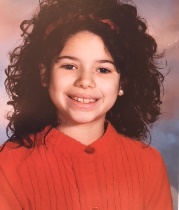 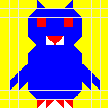 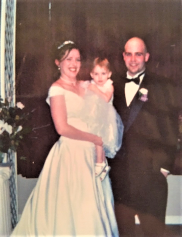 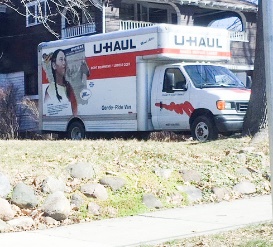      new     girl    who   just   moved 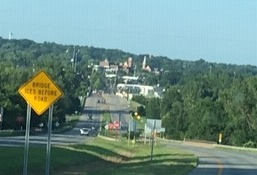 into town,”    said Mel.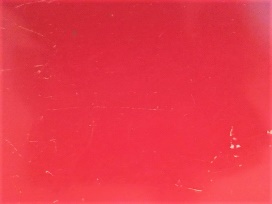 “You mean that girl with the red 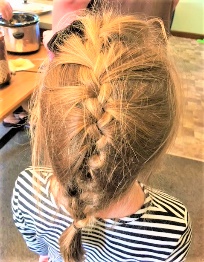 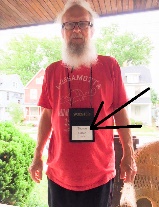 hair?  Her name’s Erin?” asked 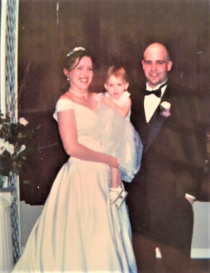 Beth. “You mean he just dumpedChrisy to be with that new   girl Erin?”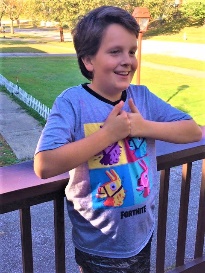   “Yup.”     Said Mel.“And he  didn’t   even     say    anything to Chrisy?” asked Beth.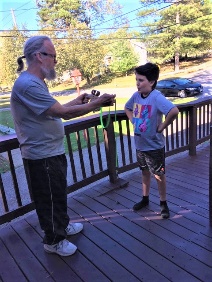 “Nope.”  Said Mel.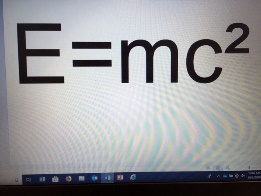 “So why is Chrisy sitting with Tess and Liz and Jen at lunch and not with us?” asked Beth.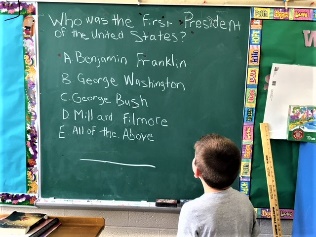 “I guess  she    just  needs    something          new,”      said Mel.“What did you do over the       weekend?”    asked Beth.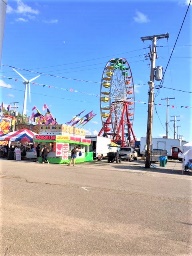 “We went to the fair,”  said Mel. “My mom and dad   took us. We 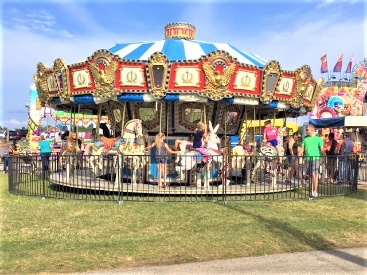   went on the Merry-go-round and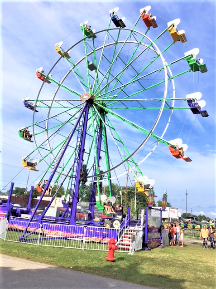 the Ferris wheel and we did the 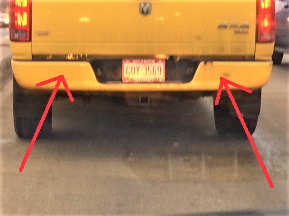 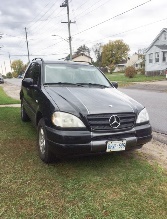 bumper cars. And we walked 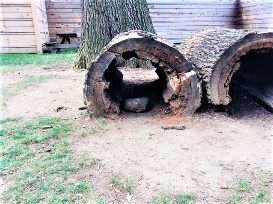 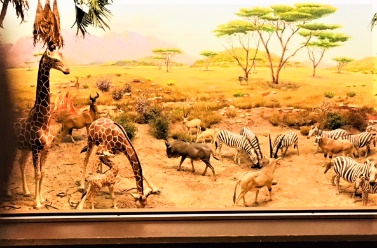 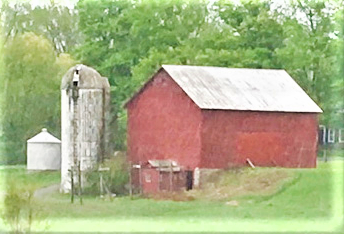 through all of the animal barns and 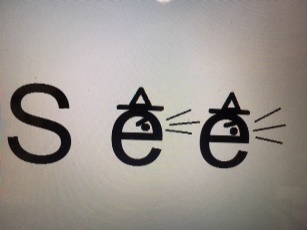 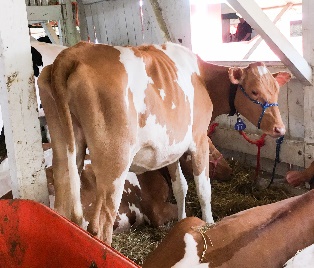 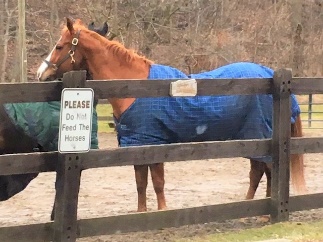    saw the  cows and horses and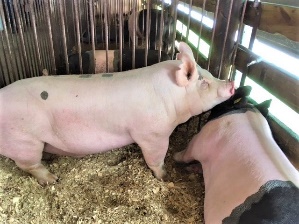 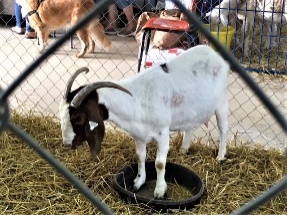 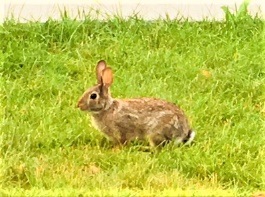     pigs and goats and rabbits and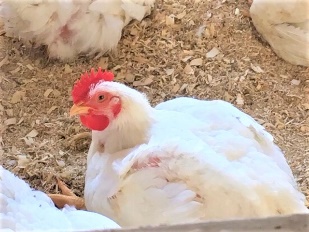 chickens. My brother, Jake, 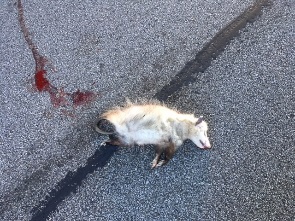 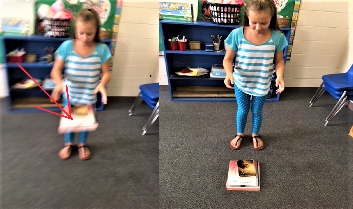 wanted to go on the Death  Drop. 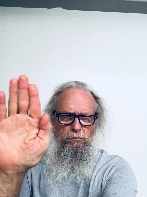 But mom and dad    wouldn’t      let       him. What did you do?”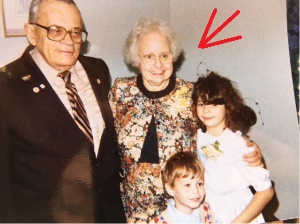 “We had to go to Grandma’s for 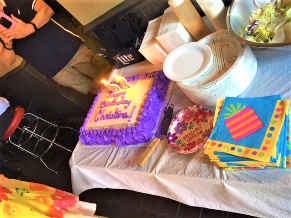 her    birthday,” said Beth. “The 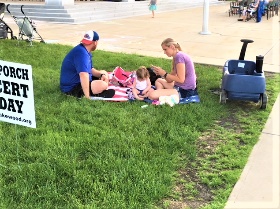   whole family was there, even my 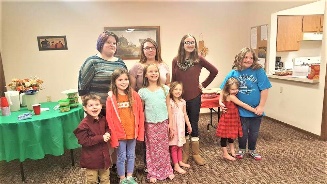 cousins Joey and Ron. We were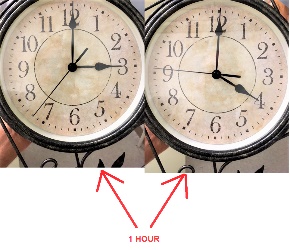 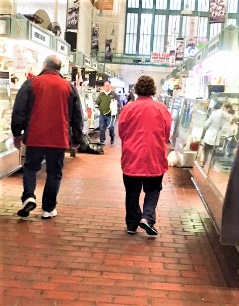 there for hours. All the old folks 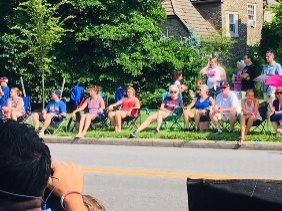 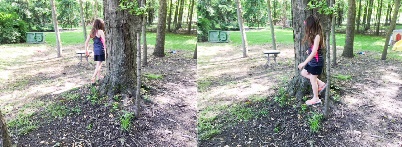 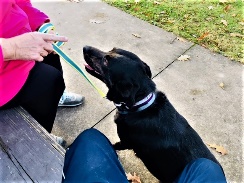 sat         around and told the same 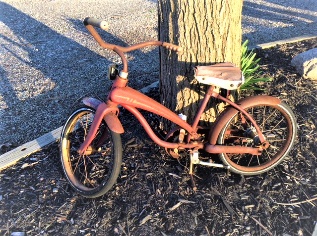 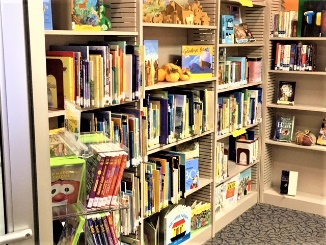 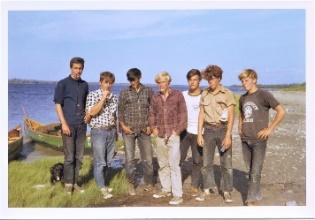 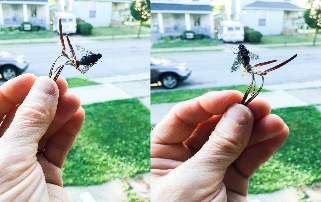     old       stories. And they stuck all of us kids in the den or on the 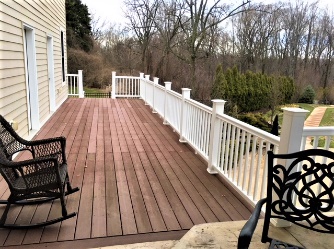      deck     out     back or in the    yard.”“What did you have to eat?” asked Mel.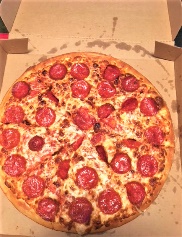 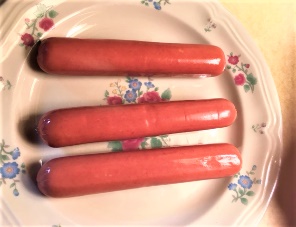 “Pizza,  hot dogs, 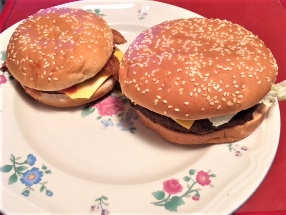 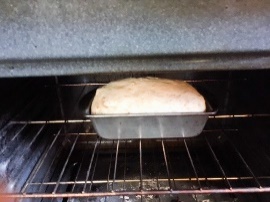 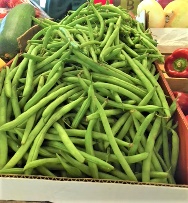 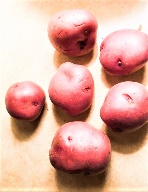 hamburgers, baked beans, potato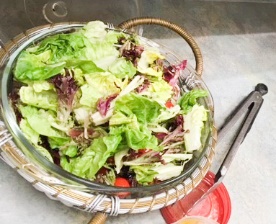 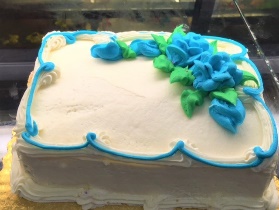 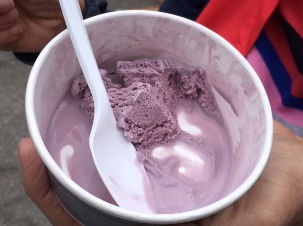  salad,    chips,   cake,   ice cream, 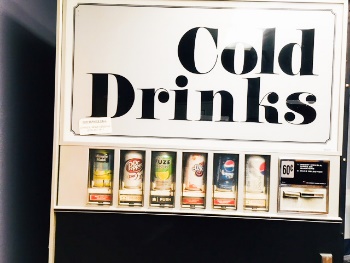 and pop,”   said Beth.“Was it good?”   asked Mel.“It was O.K.” said Beth. “My folks        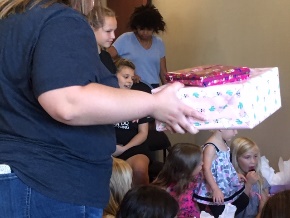     wouldn’t    let me bring my phone, so it was like I was all 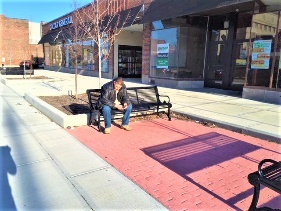  alone.”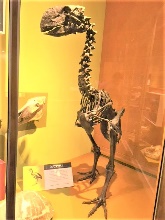 “Wow,” said Mel. “That’s 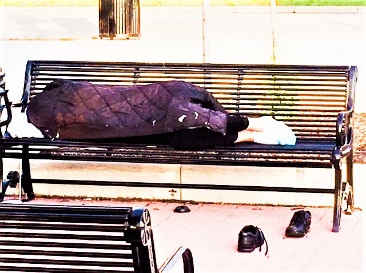 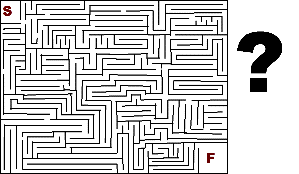 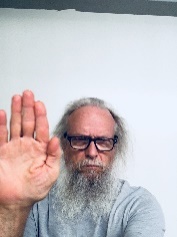 horrible. No wonder I    couldn’t 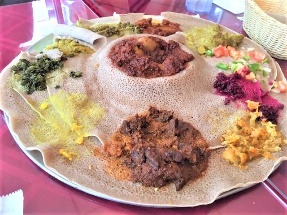 get you  when I tried to call 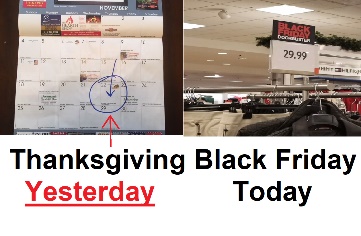 you yesterday.”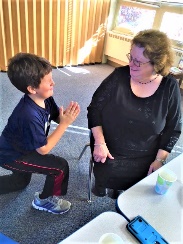 “Yeah,” said Beth.  “Sorry.”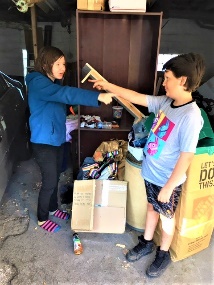 “Not your   fault,”    said Mel. “Did you get your homework done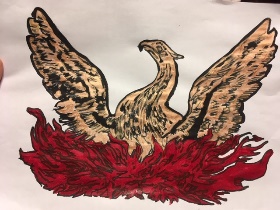    yet?”“I’m doing it now,”     said Beth.“I gotta   go,”     said Mel. “I have 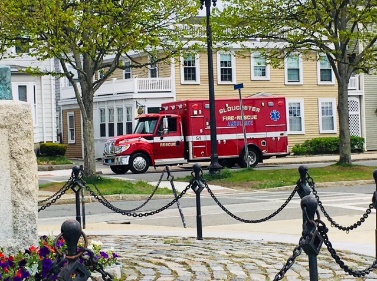 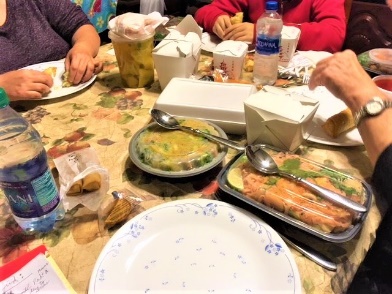 to  help my mom with   supper.”“O.K.” Said Beth. “See you later. Call me.”“Yeah, bye,” said Mel. “Bye,”    said Beth.THE END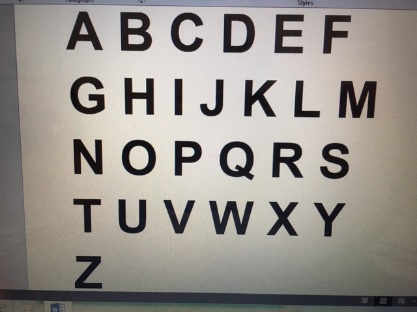 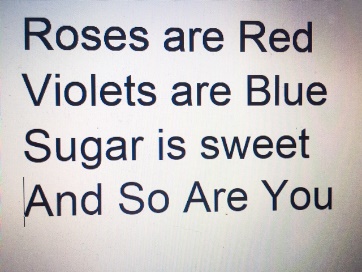 Alphabet Rhyme 3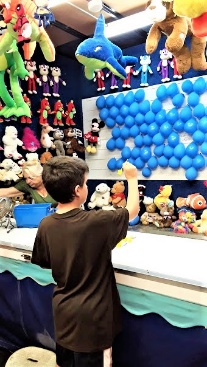 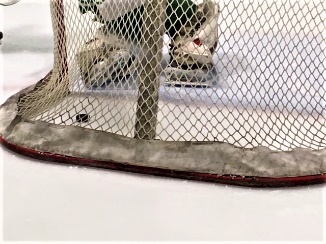 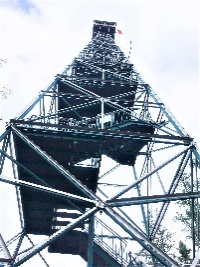 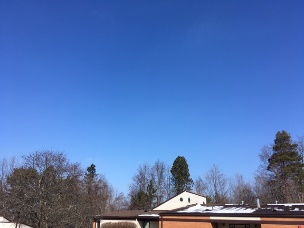 You aim for goals  high in the air.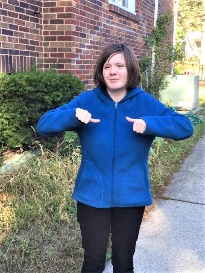 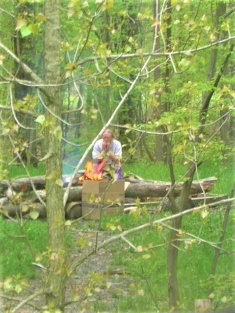 You see   yourself as being there.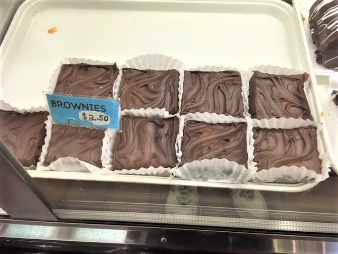 You bake some brownies that 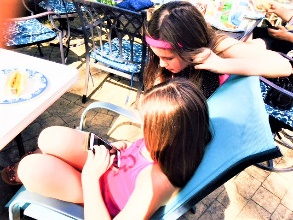 you’ll share.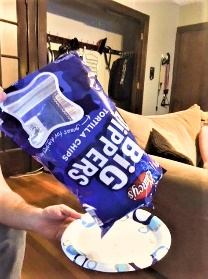 You know there will be none to 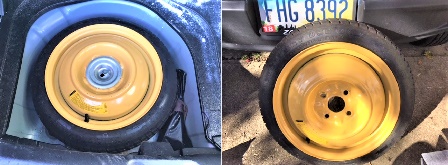     spare.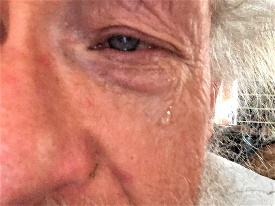 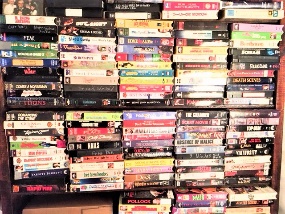 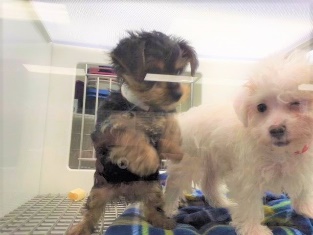 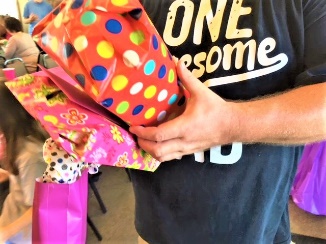 You cry at movies, puppies, gifts.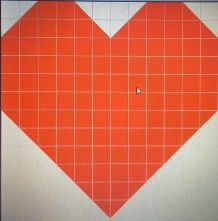 You know your heart does well 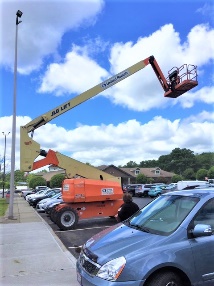 with lifts.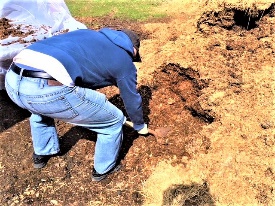 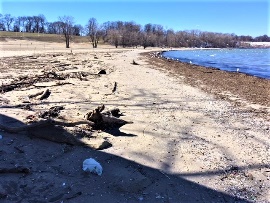 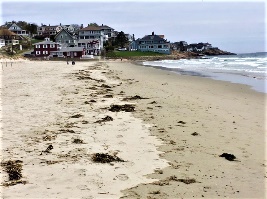 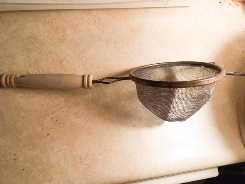 You dig beach   sand with sieve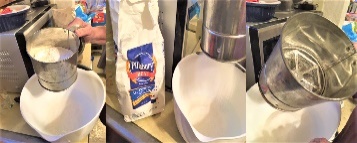 that sifts.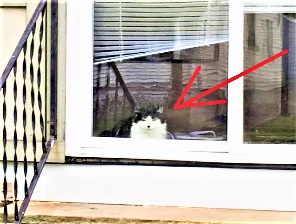 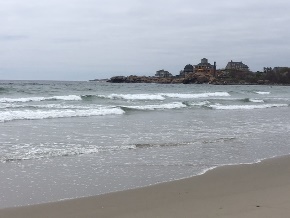 You watch the waves  make 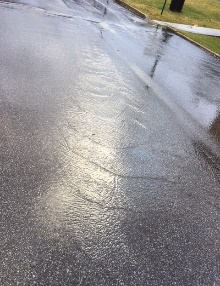 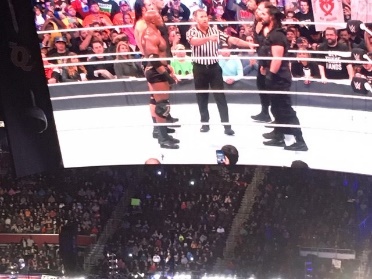 coursing   rifts.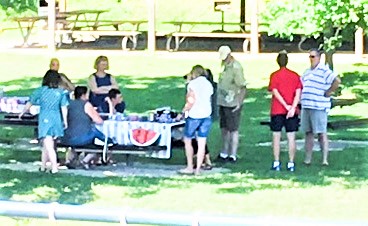 You eat at    picnics on the hill.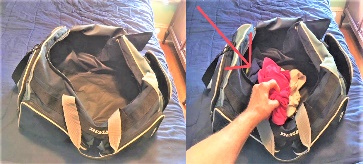 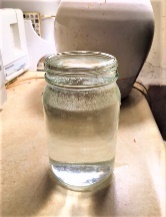 You pack a plate. You get your fill.You fix your food; you know the 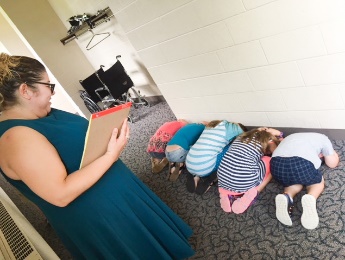     drill.You take some  hot dogs from 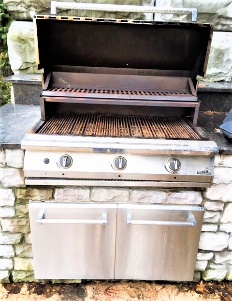 the grill.You give your thanks to    cooks 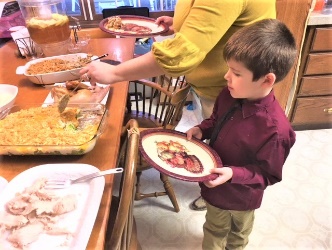   who      serve.                        2ndYou ask for seconds. You have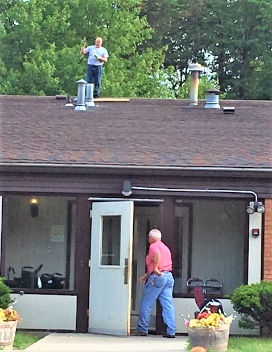   nerve.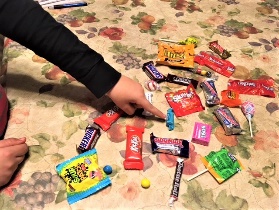 You have your cake, which you 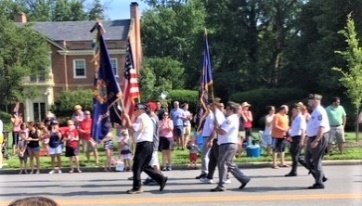 deserve.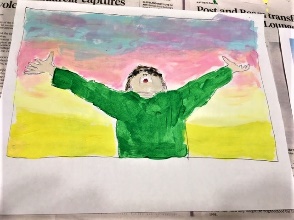 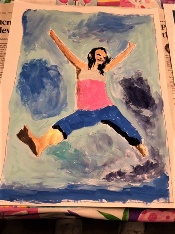 You eat it all with vim and verve.             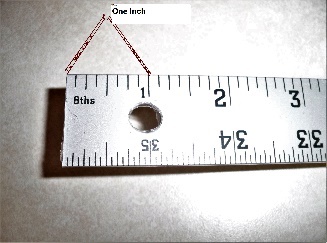 You inch your  way    back to the  beach.                                                           1     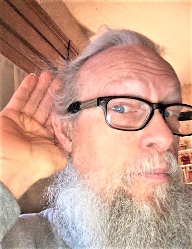 You hear your mom’s “One Hour” 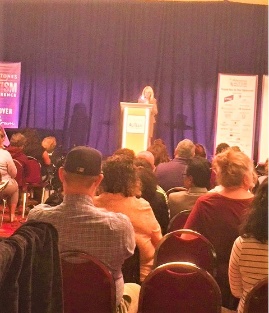 speech.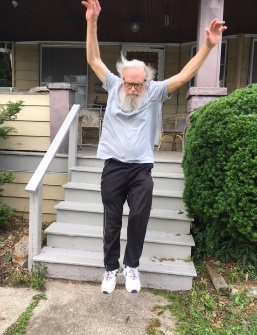 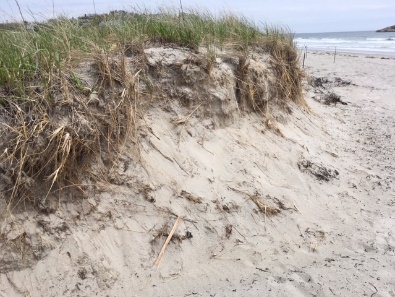 You jump and climb on dunes you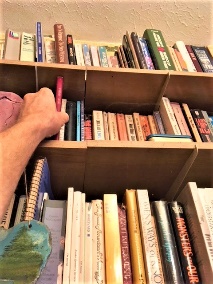 reach.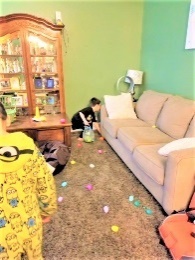 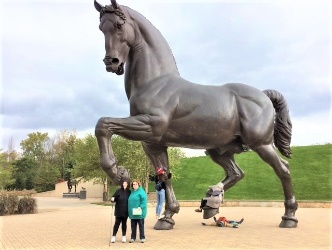 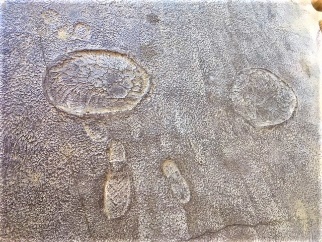 You   find  huge     footprints left on  each.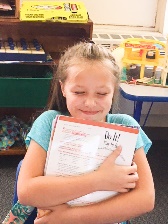 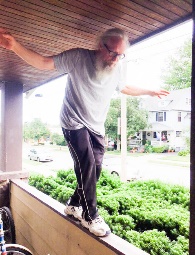 You keep your balance as you      run.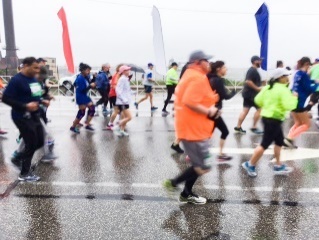 You think  beach  racing’s 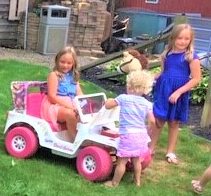  more than fun.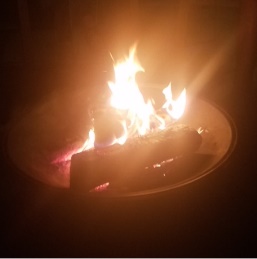 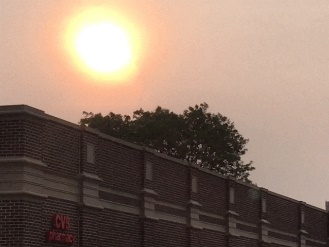 You love the feel of blazing  sun.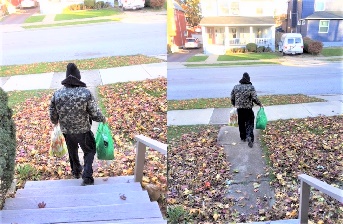 You leave footprints where waves   leave    none.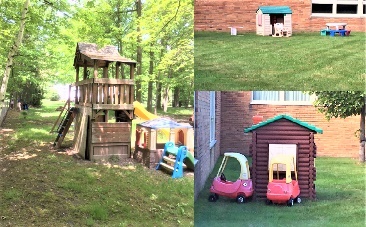 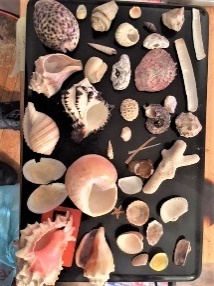 You make a     fort of shells and   sand.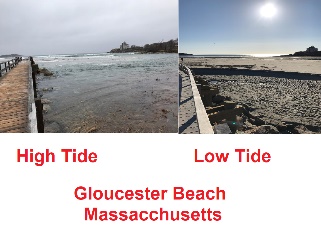 You hope the  tides will let it  stand.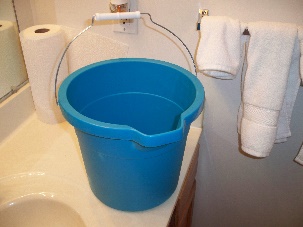 You need a bucket and a hand.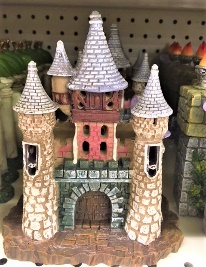 You think your castle will be 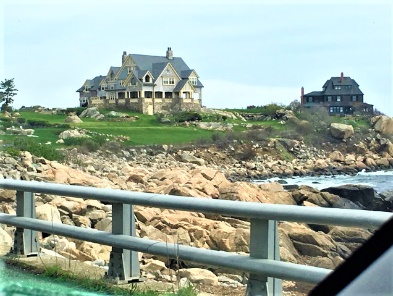    grand.You open      pop cans    when you  thinkyour working friends will need a drink.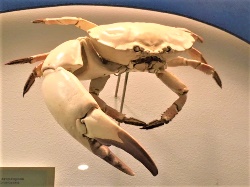 You pick    up    crabs at water’s 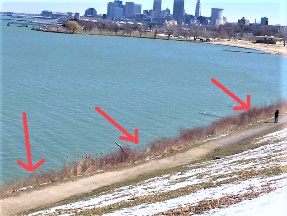  brink.You wonder   why their shells are 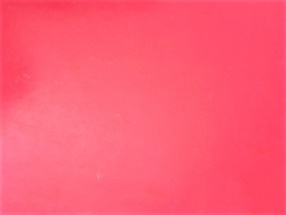    pink.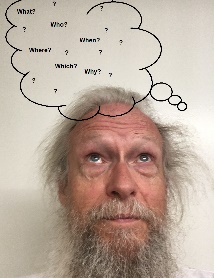 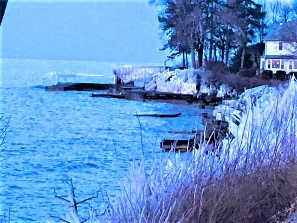 You question what is by the shore.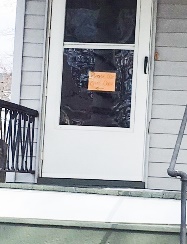 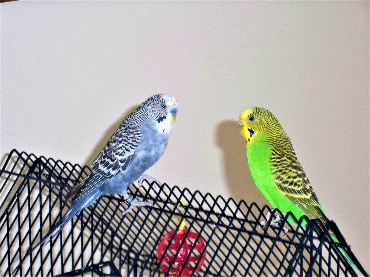 You notice    birds and shells and  more.You rest in hot        sand   from the 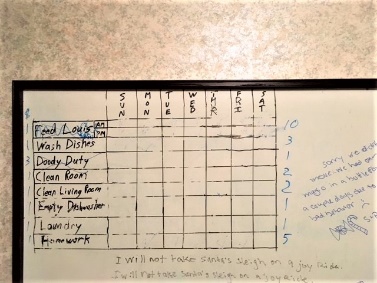    chore.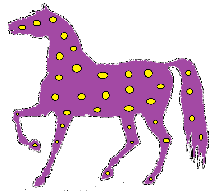 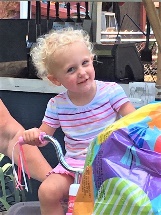 You’ve never had such fun  before.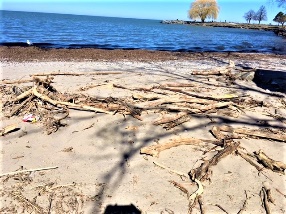 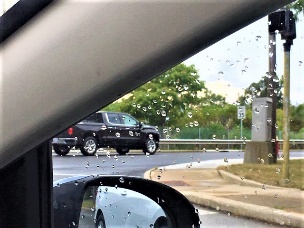 You see a piece of driftwood wet.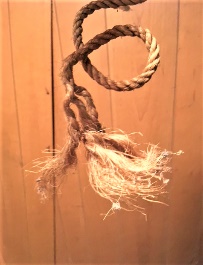 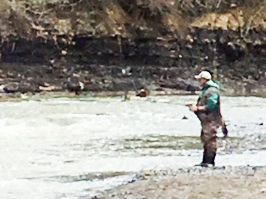 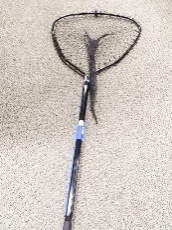 You notice strands of fishing  net.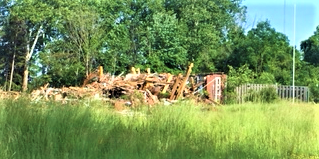 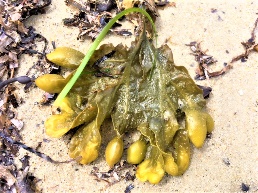 You try removing seaweed, yet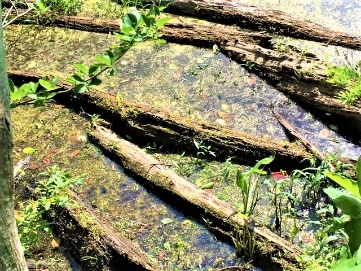 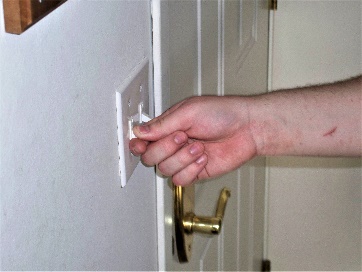 You feel that slime will cause 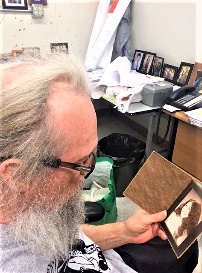 regret.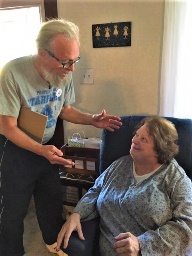 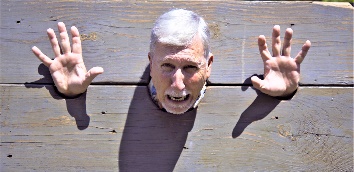 You utter     groans      when 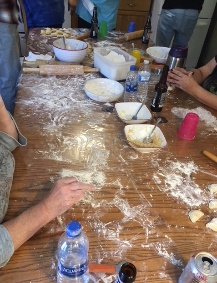 hands are messed.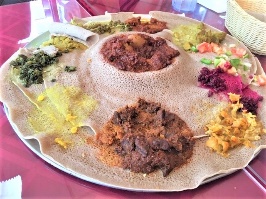 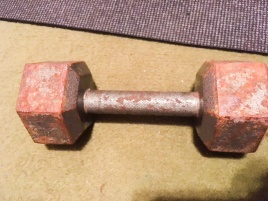 You try  hard to remove the rest.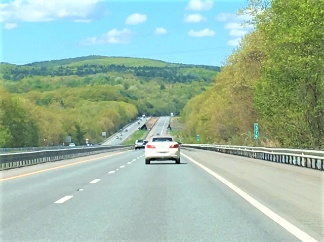 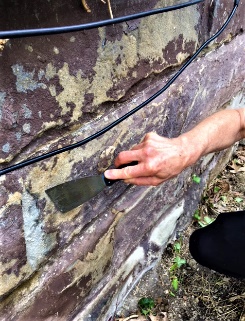 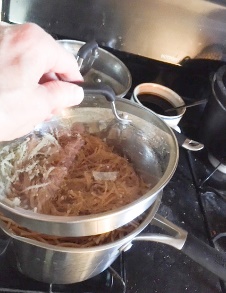 You view     what’s scraped upon 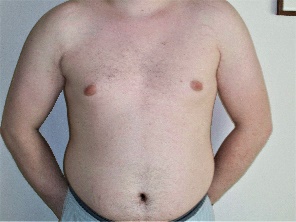 your chest.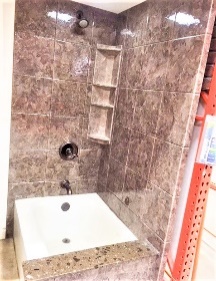 You’ll have to shower, then get dressed.You’ll wash to help        removethe sand.You hope it won’t remove what’s 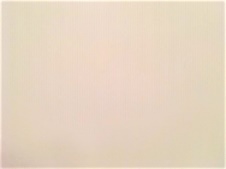 tanned.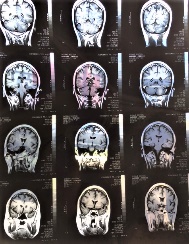 Your x-ray eyes  just      see 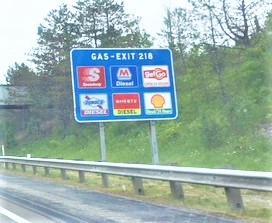    sun’s     brand.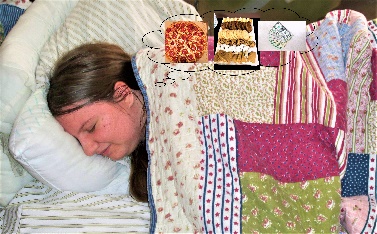 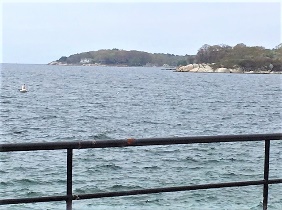 You dream of ocean’s    waves on 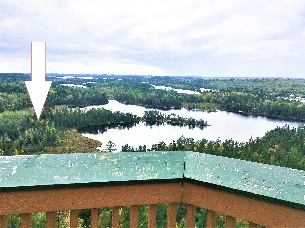    land.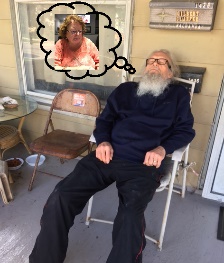 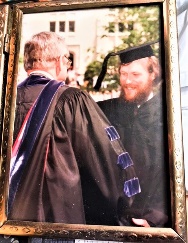 You yearn for beaches once 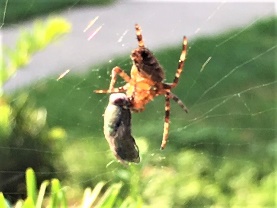 you’re snared.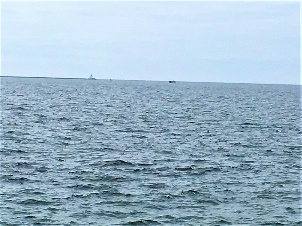 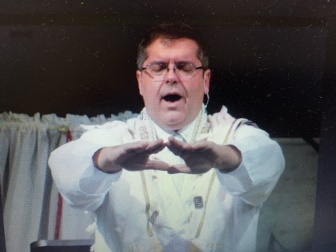 You know the sea has blessed 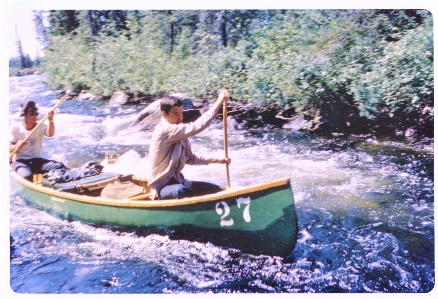 and   dared.     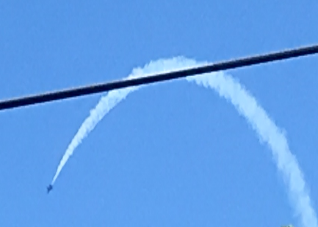 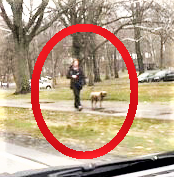 You’ll zoom along the shoreline shared,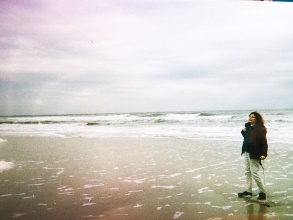 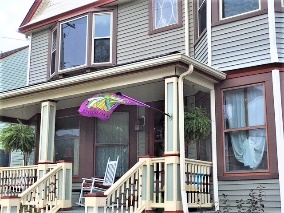 For solitude and breezes  aired.THE END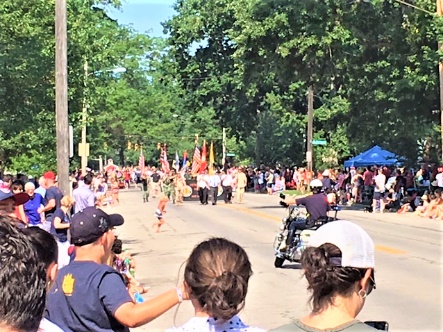 The Parade    4th    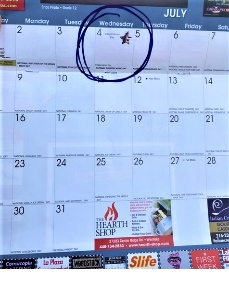 Today is the Fourth of   July.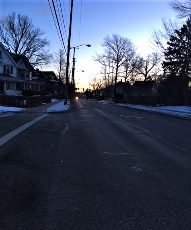 It is very early in the   day.It is 6:30 in the morning.It is very    quiet.It is very  quiet  because it is a 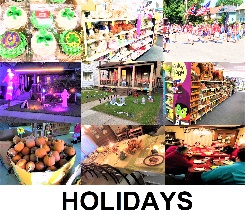 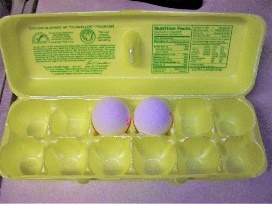  holiday and very     few      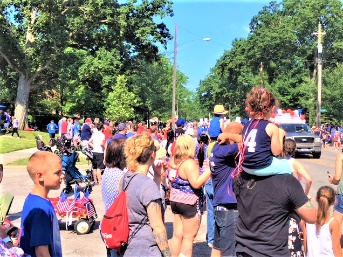 people are working.With very     few     people working, there are very   few 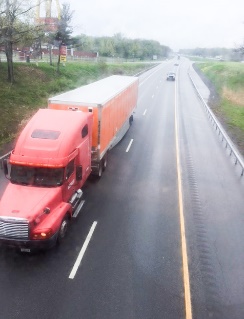 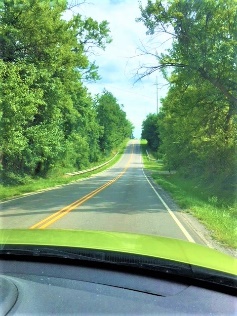  cars and trucks on the roads 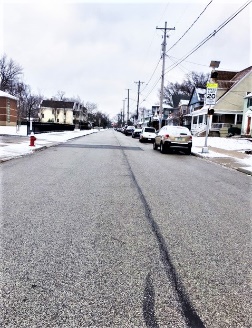 and streets.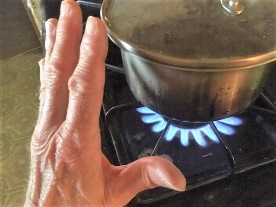 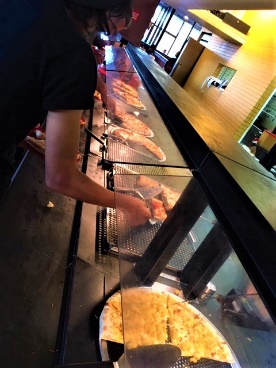 It is very  warm     outside already.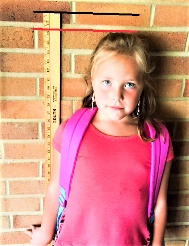 The temperature is almost 70º and 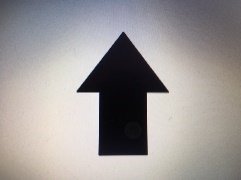 it will be going up into the 80s lateron.It is sunny  out and there are a few 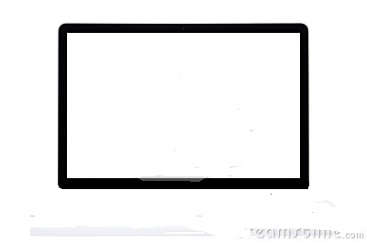 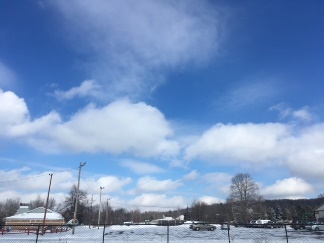 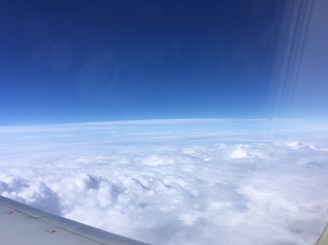    white        clouds in the sky.The parade will start at 10:00 AM.We have a lot of    time to  get    ready.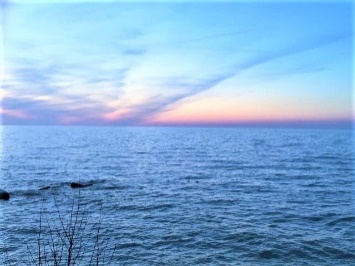 We can have a calm      quiet breakfast.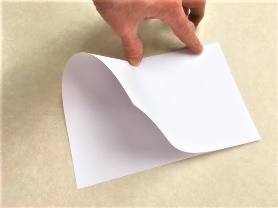 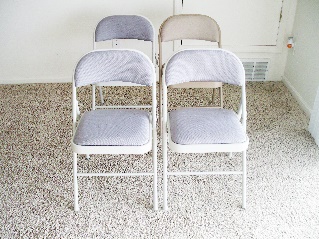 We have the fold   up    chairs.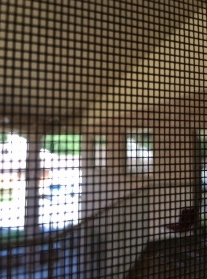 We have the   sunscreen.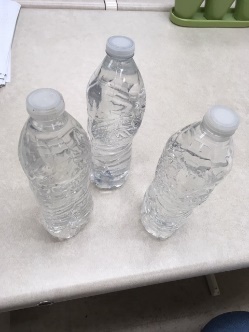 We have bottles of water.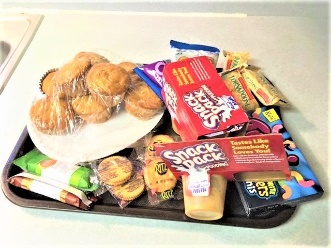 And we have lots of   snacks. 
                                     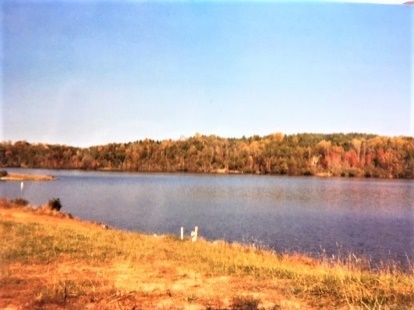 The parade will be on Lake 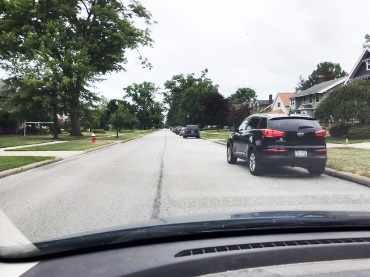   Avenue.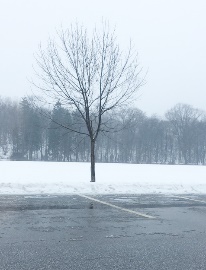 There are lots of trees on Lake 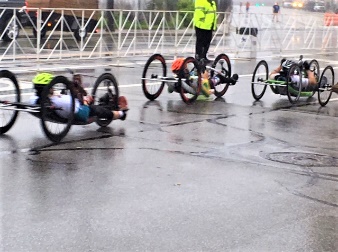 Avenue so we will be able to find 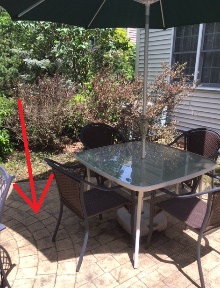 some shade.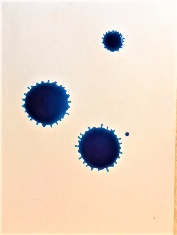 We will be able to  pick a  spot on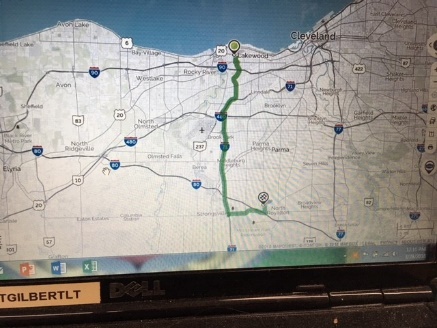 the parade           route        where we can all    sit and   watch.I ask my  family what     they   would   like for breakfast.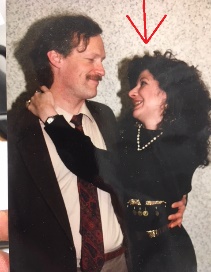 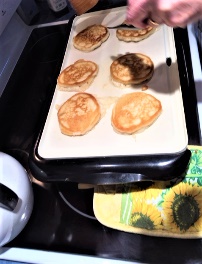 My wife   wants   pancakes with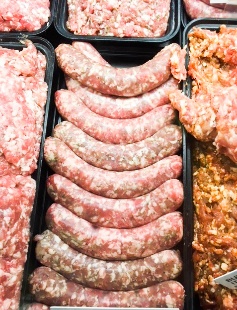 sausages.My son    wants        eggs and 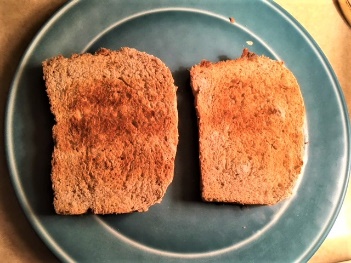   toast, and     pancakes.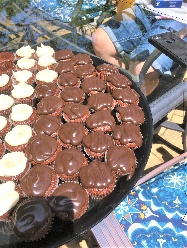 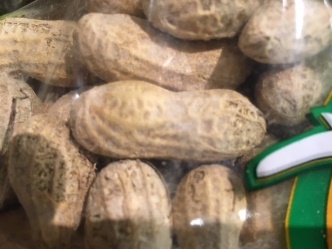 My wife wants  chocolate peanut 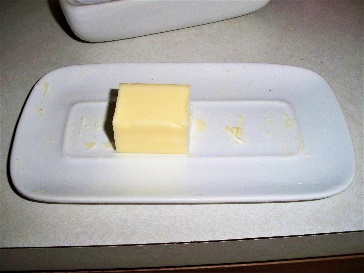 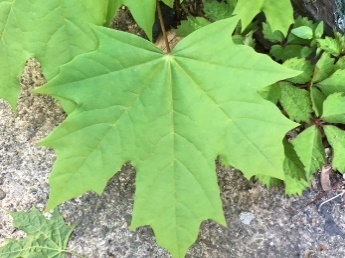        butter  pancakes with maple 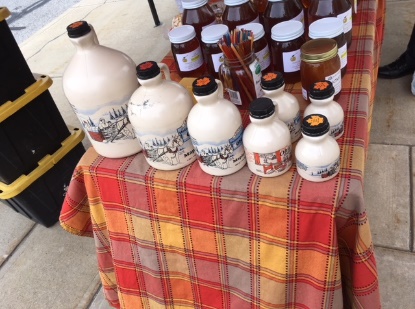 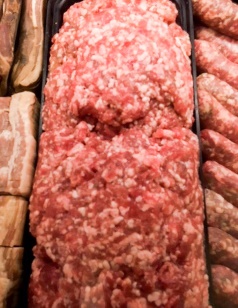     syrup and pork sausages.I will make the pancakes from 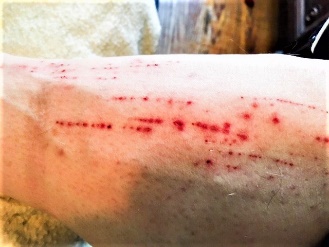 scratch.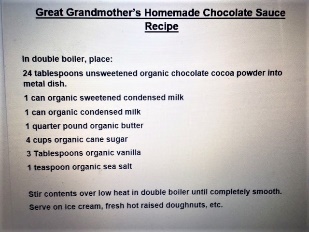 The recipe goes   something    like this: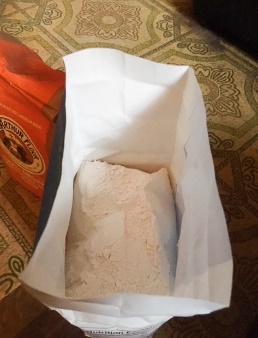 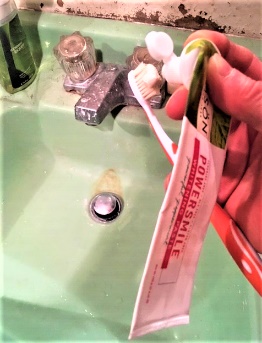 2  cups     flour      (can        use 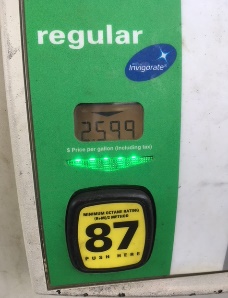 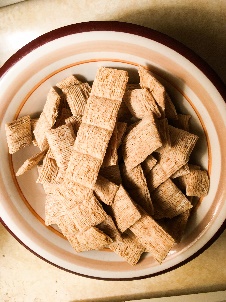 regular or whole    wheat)2 eggs    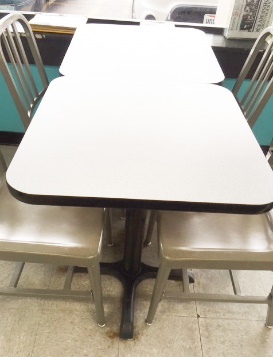 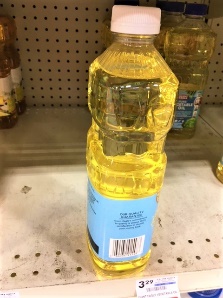 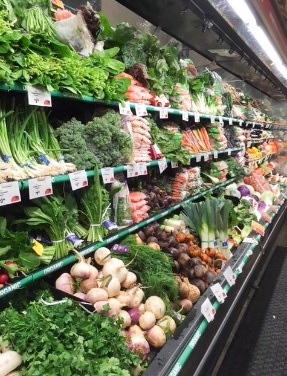 3 tablespoons       oil (vegetable)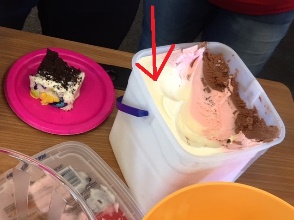 2 tablespoons    vanilla (my wife    likes   vanilla)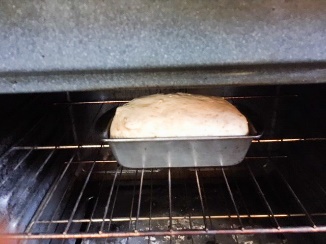 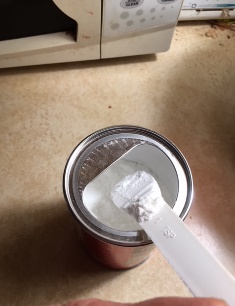 2 tablespoons     baking   powder2 cups   milk        (or can be 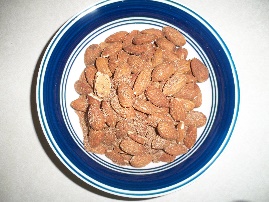 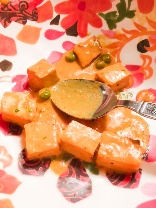 almond or soy)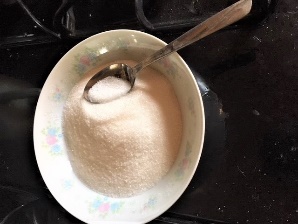 ¼ cup  sugar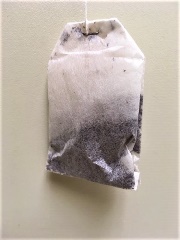 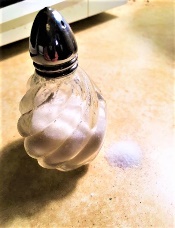 ½ teaspoon        salt2/3 cup peanut      butter.½ cup chocolate syrup.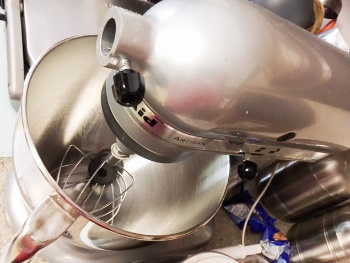 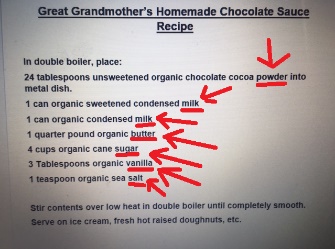 I     mix all of the ingredients in a 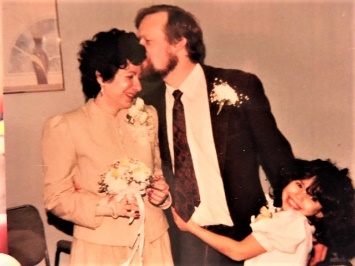    mixing  bowl    until 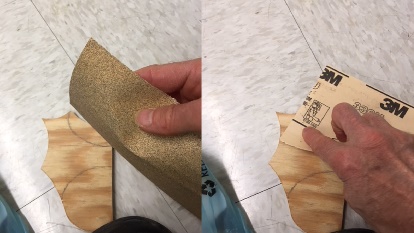    they are     smooth.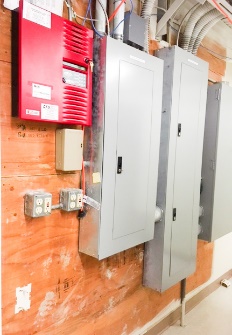 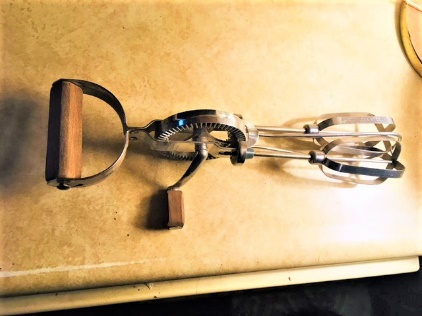 I use an electric   beater.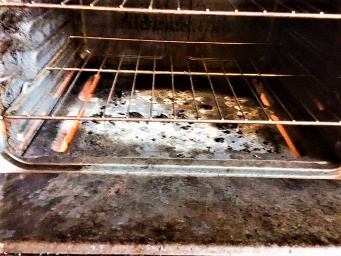 I heat the frying  pan on the stove.I heat the frying       pan on the 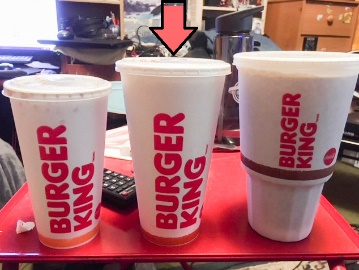 stove at   medium       heat.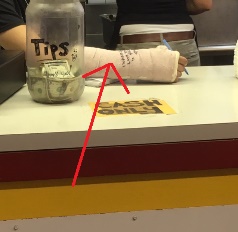 The frying   pan is a cast 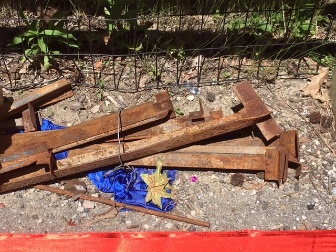 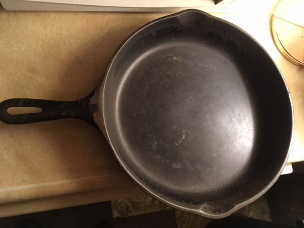          iron            skillet.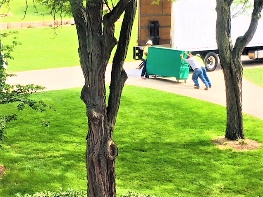 It is very    heavy.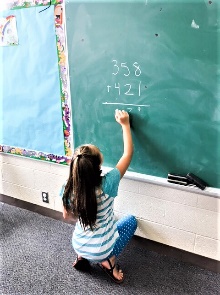 I add     butter in the pan so the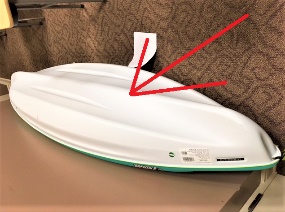 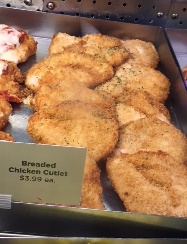 bottom of the pan is coated with 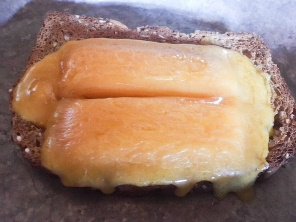 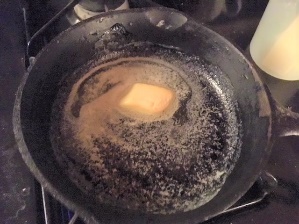  melted  grease.I      wait        until the    pan   gets       hot, but not too   hot. I 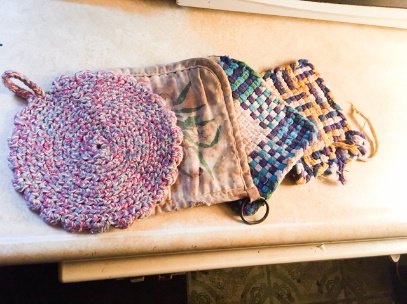 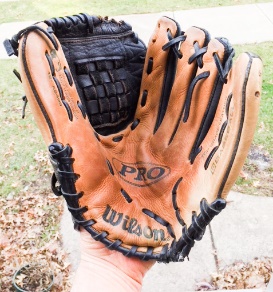      use a  potholder   mitt to 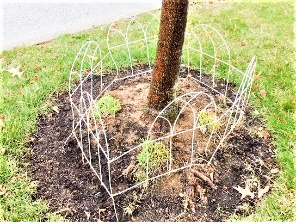 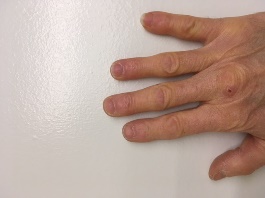 protect my hands and fingers.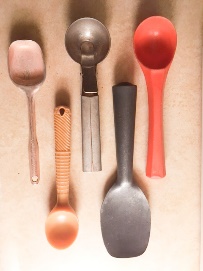 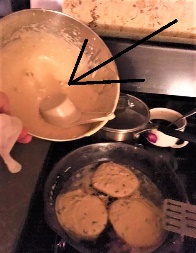 I put in 3 scoops of pancake batter 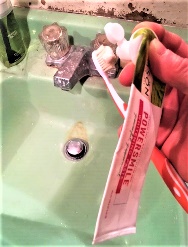 to make 3 pancakes using a 1/3 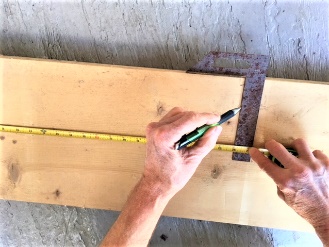 measuring  cup for the right 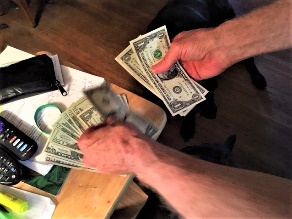 amount of      batter.I   wait       until I       see 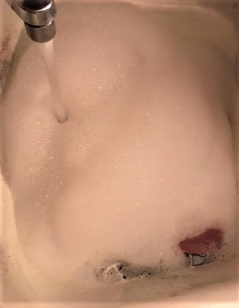 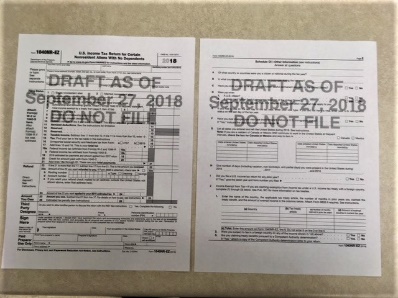 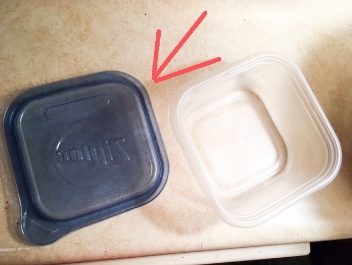 bubbles that form on the tops of the pancakes.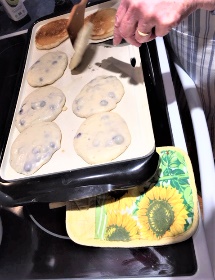 I flip     over the pancakes with 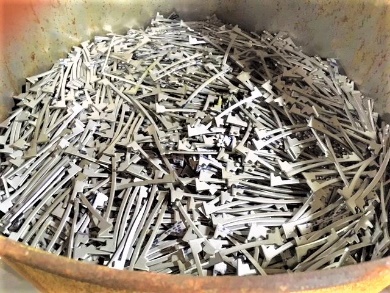 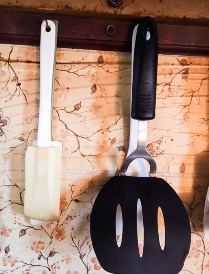 a metal        spatula.  When the3 pancakes are done cooking, I   pick     them       up with the    metal       spatula and  take     them     out of the pan and put them on a plate.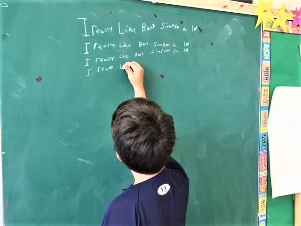 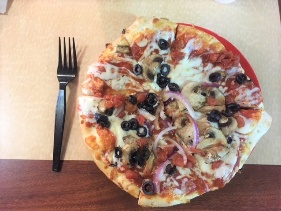 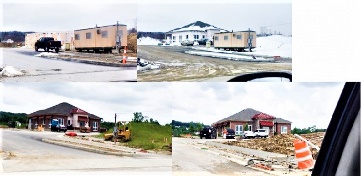 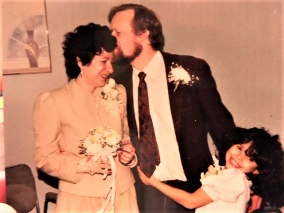 I repeat the entire process    until I have a lot of pancakes made.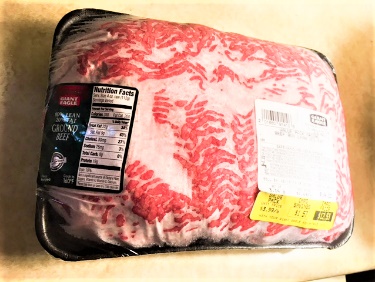 The sausages are in a frozen 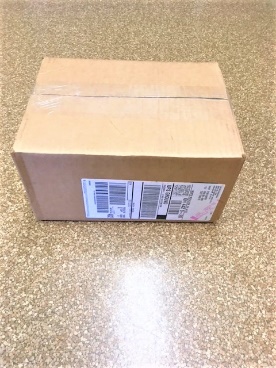 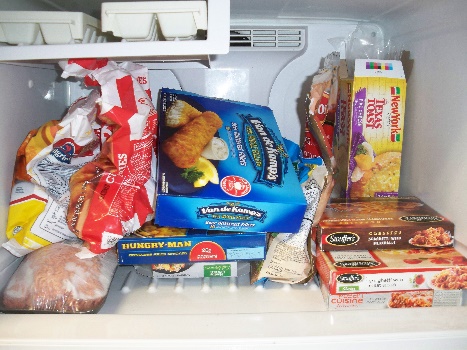 package in the freezer.The sausages are cooked in 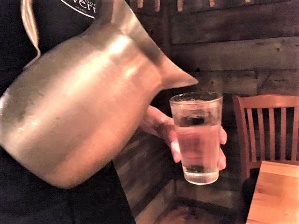 another    pan with some grease or oil or butter so   they    don’t 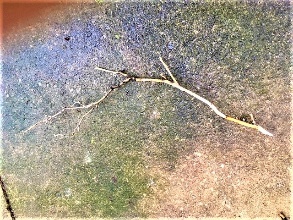   stick to the pan.The sausages are turned a lot with 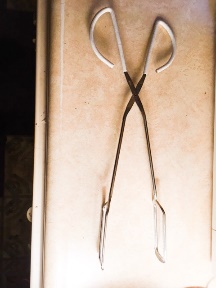 a fork or some   metal        tines so    they          cook all the way 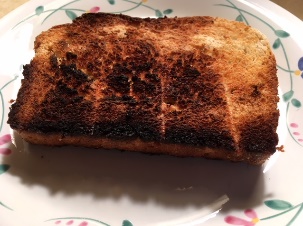 through, but do not   get     burned.      2          My son  wants his two     eggs                       4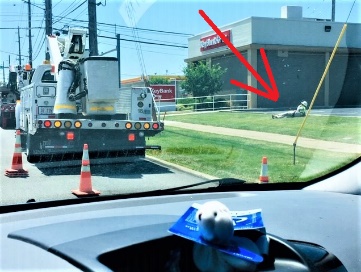 done  over     easy, with fourpieces of buttered   toast.He   then wants 3 chocolate   peanut     butter    pancakes with   maple       syrup, too.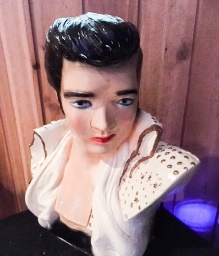   Not   only do I have to 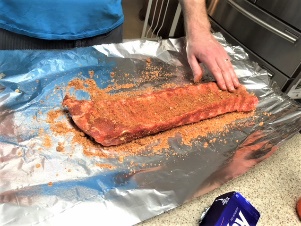 prepare and cook all of the food 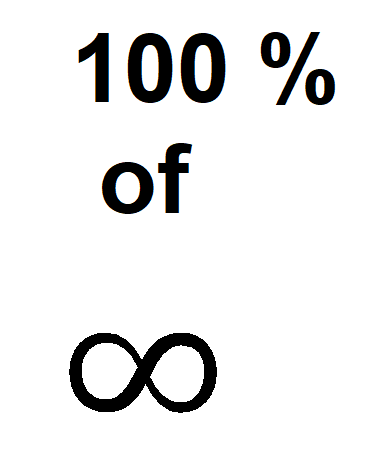 and everything, I also have to    clean   up the  kitchen   after I’ve    fixed    everything.I make the pancakes, sausages, eggs, and    toast for my wife and   son. When     they are finished eating,    they       give me their plates and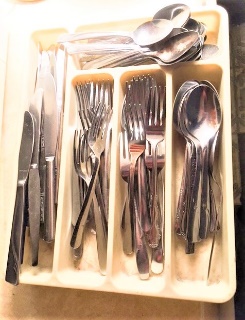 silverware.I wash the plates,   silverware, and  pans in the sink.   Then I  put 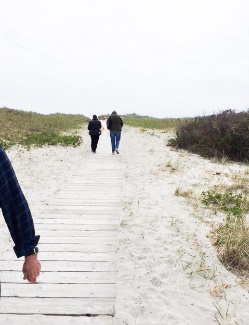 everything  away.It is  now 8:00 AM.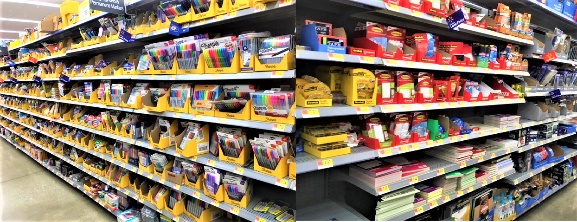 I put all of the parade    supplies by the front   door.At 9:00 AM, I tell my wife and son that it is now       time to   go.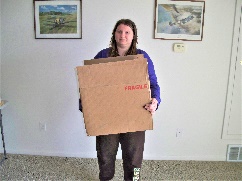 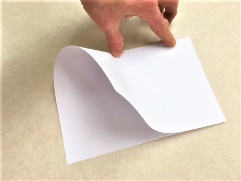 My son carries a fold  up     chair and a bag of  water   bottles and   snacks.2      I  carry  two  fold      up       chairs. 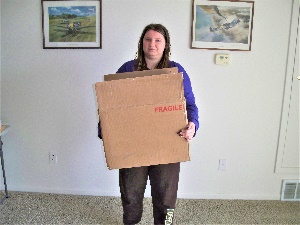 My wife     carries the   sunscreen. We head  out of the door.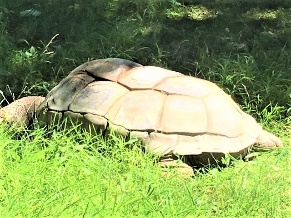 We walk    slowly    up the street. 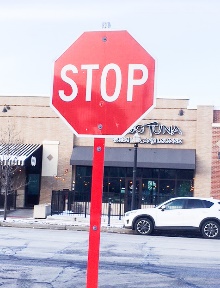 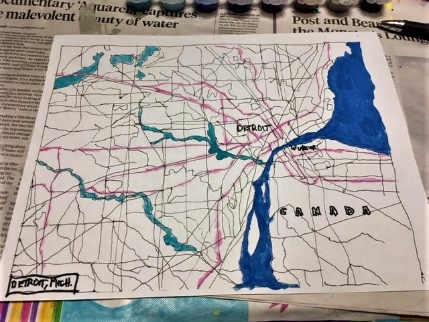 We stop on Detroit       Avenue. 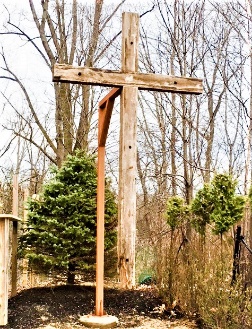 We cross the street when the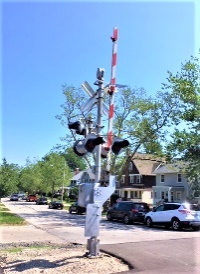 “Walk   Signal”  goes    white. We walk all the   way   down to 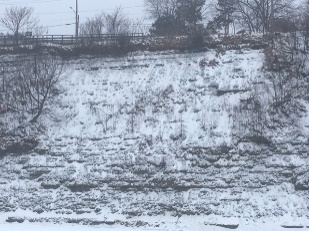 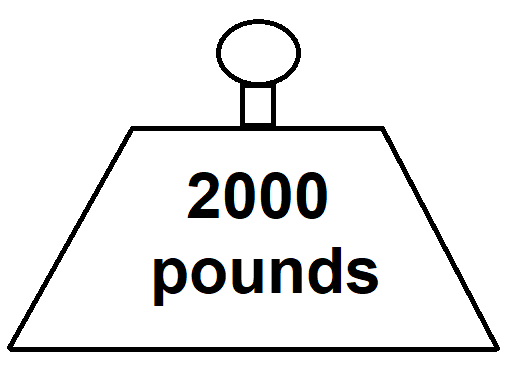 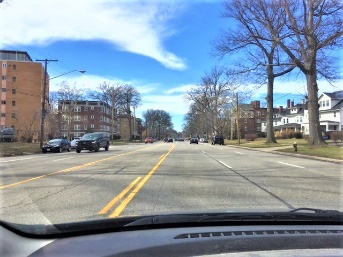         Clifton         Boulevard.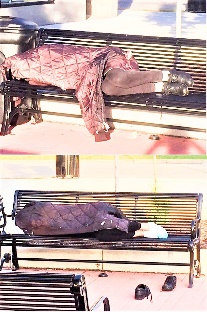 We wait      again for the “Walk Signal.”Then we cross the street and head down to   Lake      Avenue.We get to  Lake      Avenue at 9:30 AM.There are lots of people   already there.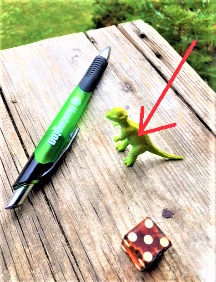 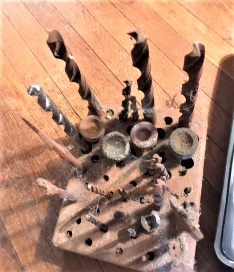 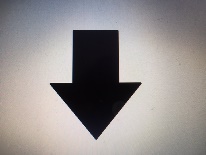 We have to walk a little   bit   down      Lake     Avenue to find an open spot in the shade where we can      set        up our seats.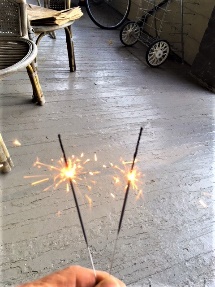 Some     kids there have sparklers.Some    kids there have sparklers 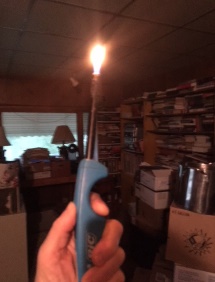 that are lit that they wave about.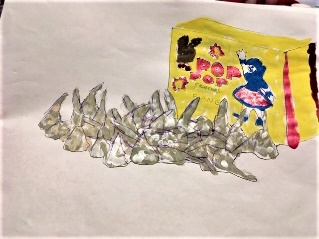 Some     kids there have poppers. Some     kids there have poppers 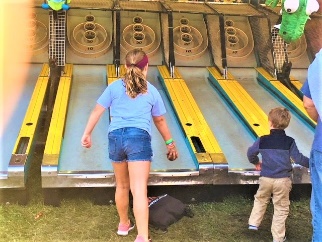 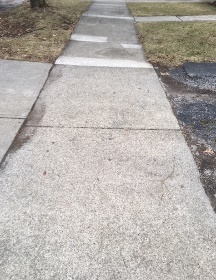 that they   throw to the sidewalks.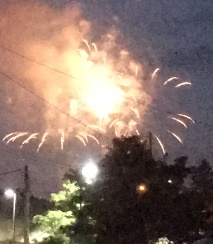    They      make a   loud       bang 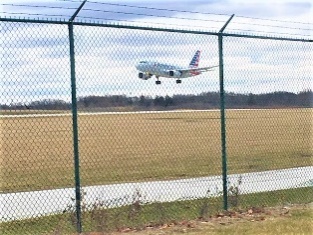   when     they        land.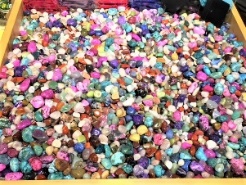 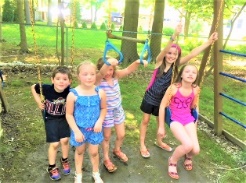 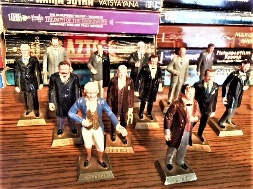 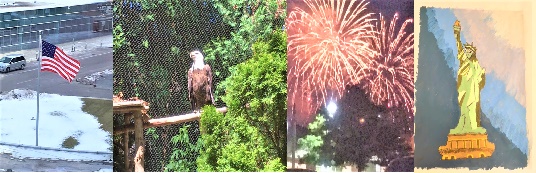 Lots of kids have tiny  American 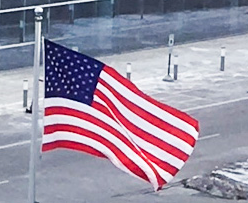 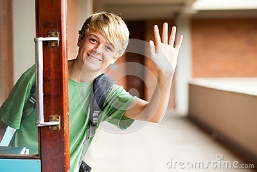 flags that they are waving about.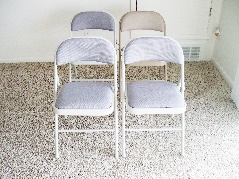 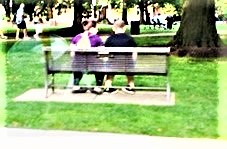 We set        up our chairs beside a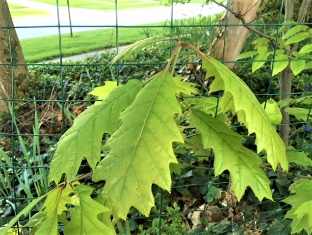    huge        oak      tree on the 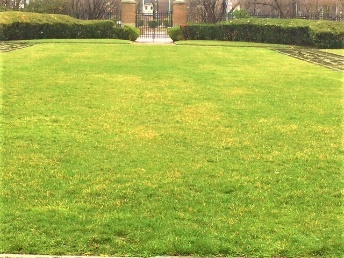 tree      lawn  in  front of a 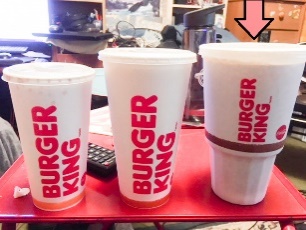 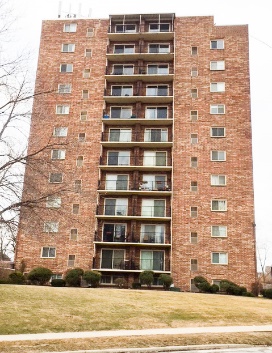 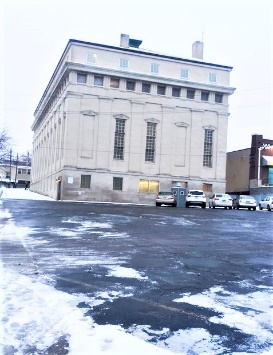    large   apartment building on       Lake       Avenue.We look at our bags to make sure                                  we have brought everything  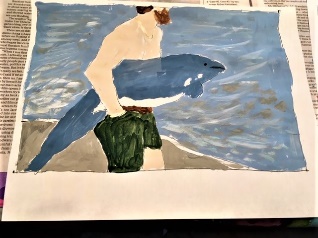 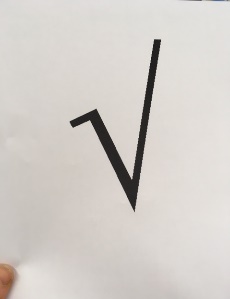 (I know, we should have checked before we left   home,  right?).We  sit and   wait.In a few   minutes we begin to 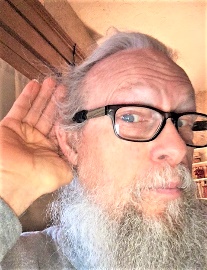 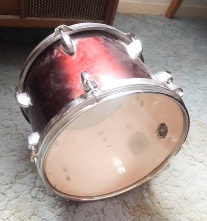 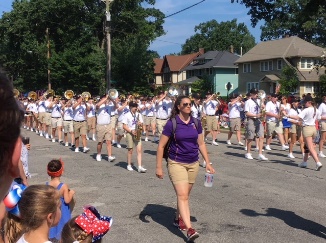 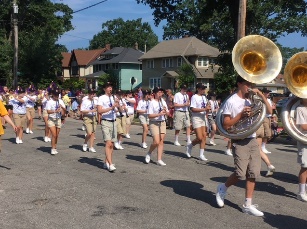  hear  drums and marching band 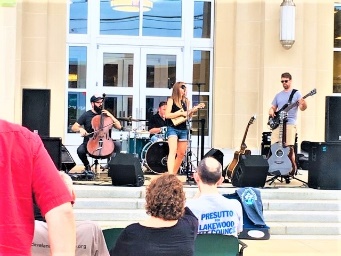   music.We can hear the drums and music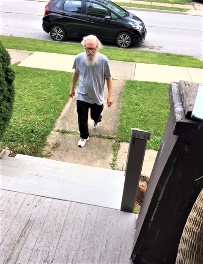 coming from  way down the  street.  Lots of children on both     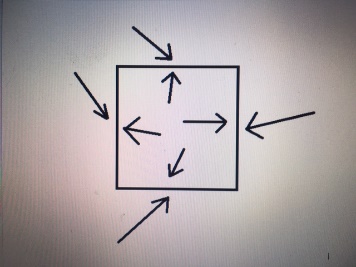    sides of the street   jump   up and walk   out onto the empty street to look      down the  street.  They       jump     up 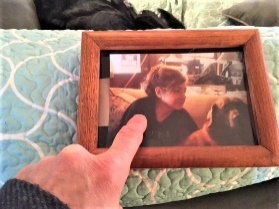 and down, and yell and point down the street. 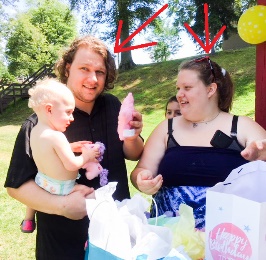 Their parents yell at them to get    back       out of the    street.Slowly the drums and the music 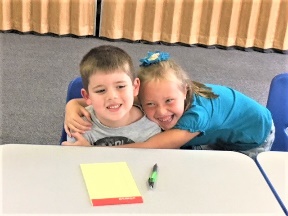     get    closer.   1st       The first people in the parade are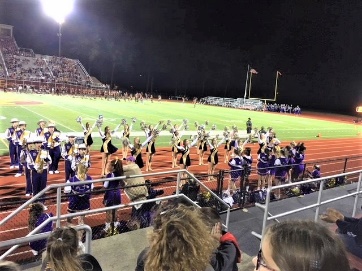 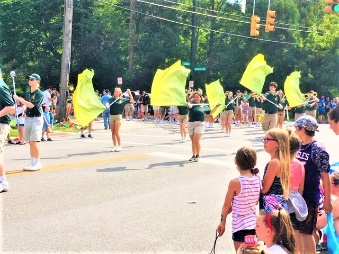 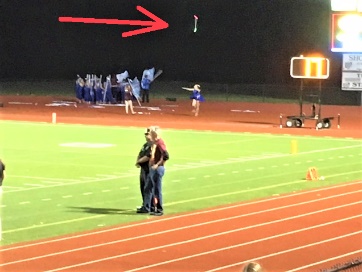 the majorettes who twirl batons. 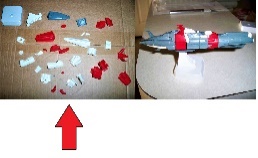 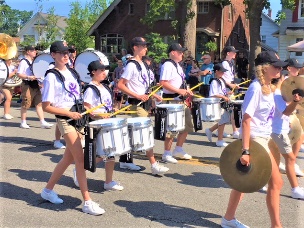 They are    part of the drum corpsand baton     twirlers  from the high school   band.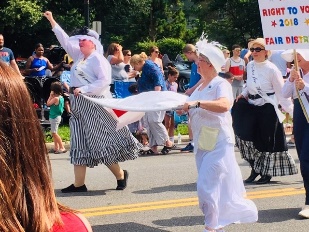 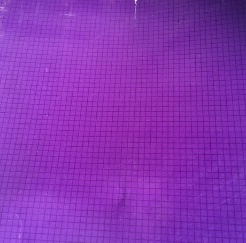 They are all wearing purple and 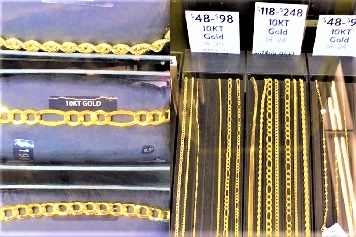 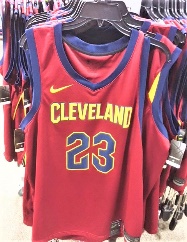     gold      uniforms.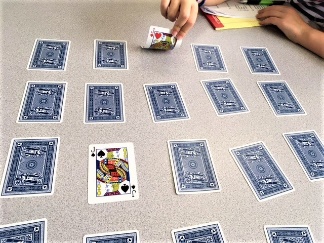 They are all wearing   matching 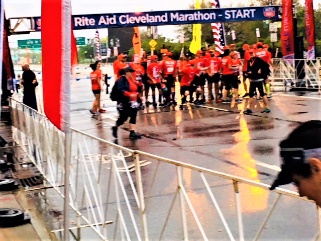 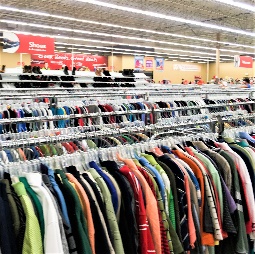 outfits of purple and gold  clothes 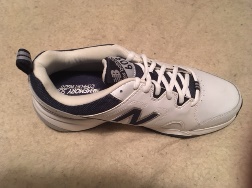 and shoes.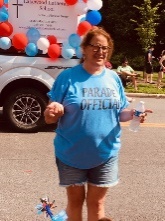 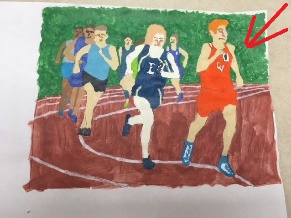 The band director is leading the     parade. He   also has a whistle in his  mouth.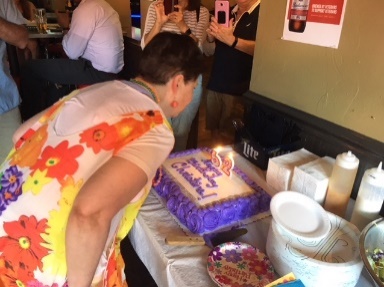  He blows the whistle and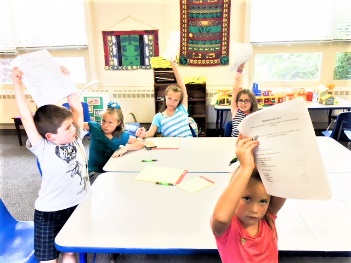 everyone    stops marching. He turns and everyone in the band 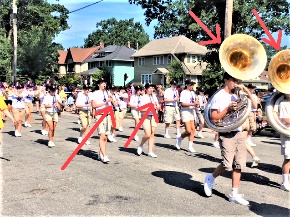        raises      up their instruments.He blows his    whistle     again.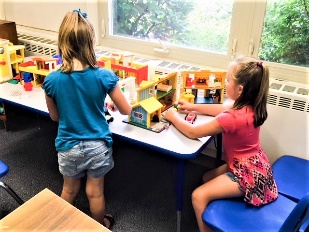 The band begins  playing.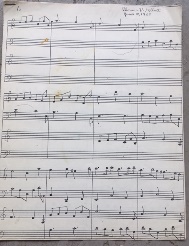 It is a marching song.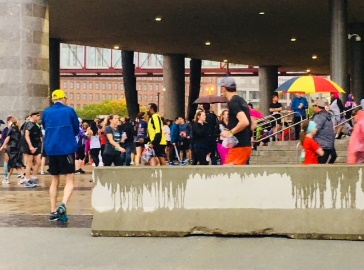 Everyone in the crowd begins to 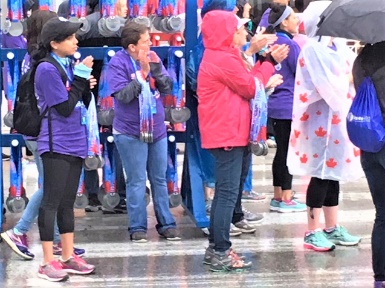 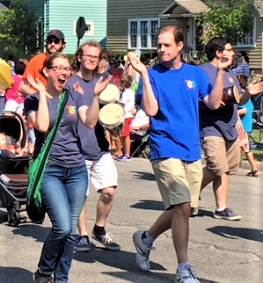        clap and  cheer.Then  everyone in the band begins marching and playing at the same   time.The music and the drums are very    loud.The next thing in the parade is a 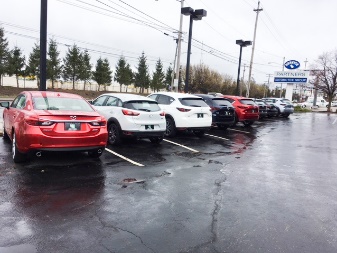 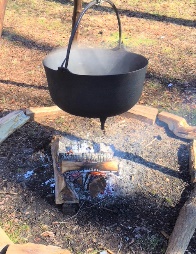     fleet of  fire    trucks with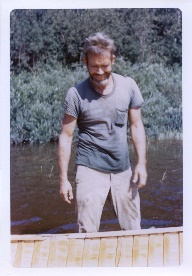 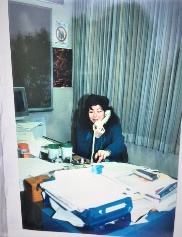    firemen and firewomen on    board.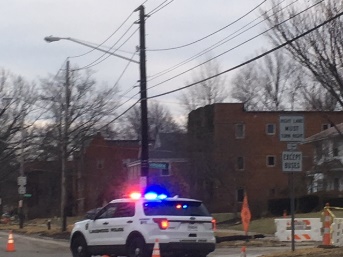 All of the     lights are flashing.                             There are flags all over the fire   engines.The trucks are going down the  street   very    slowly.The     firemen and the firewomen 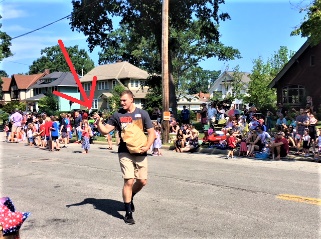 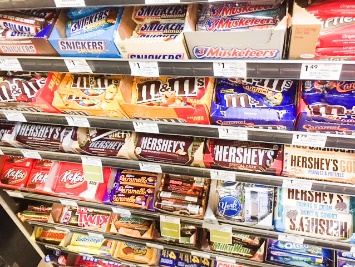 are all throwing handfuls of candy 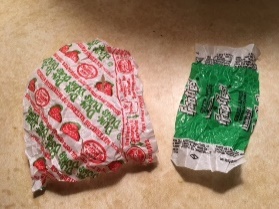 in wrappers to all of the kidswatching the parade on the sidewalks.  Little     kids are     running and 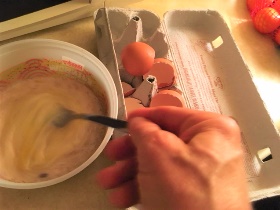 scrambling after all of the candy 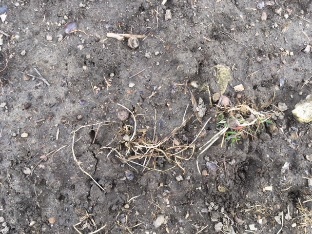 on the ground.The firemen and     firewomen on 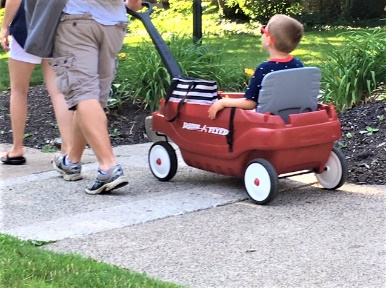 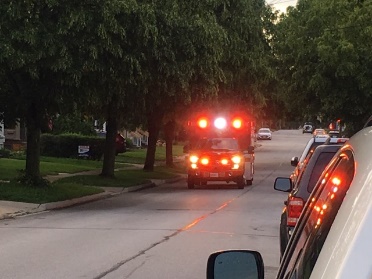 the trucks     pull their    siren 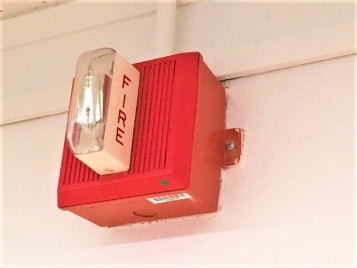 alarms and horns.They are     very      loud.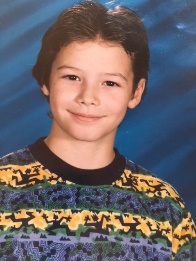   Next in line   comes a boy-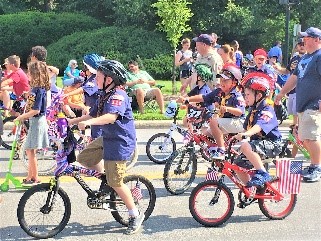 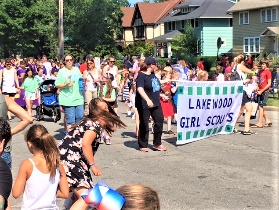 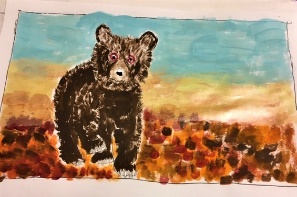    scout     troop and then a cub-  scout     troop.They are all wearing uniforms and 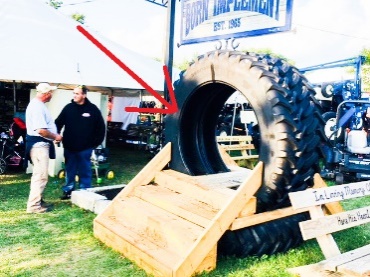 carrying     big        flags.The crowd   cheers and claps.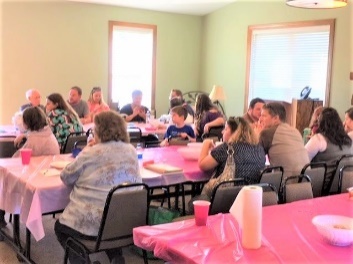   Next  comes a group of men on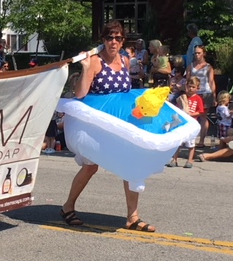 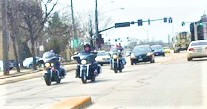 funny   little      motorcycles. They are wearing funny    outfits 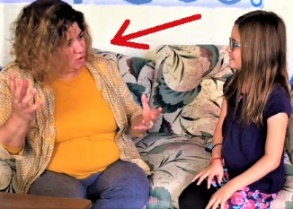 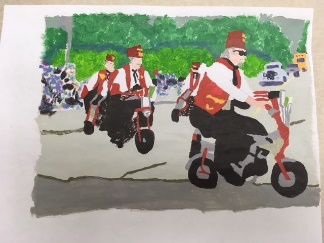 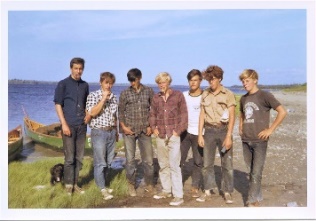 that say, “Shriners.” They    throw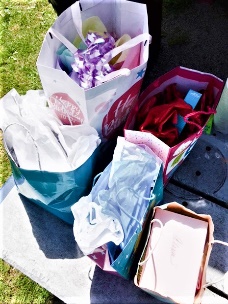   little  presents into the crowd for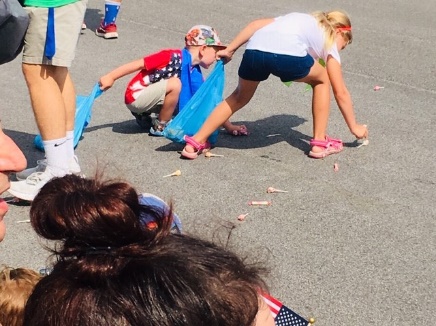      kids to        grab.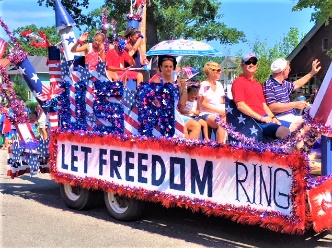   Next  comes a huge     float 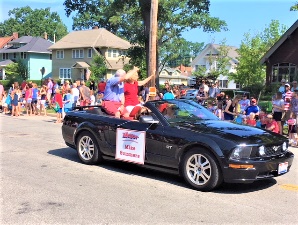 with the mayor of the city on it, with a lot of his friends and family.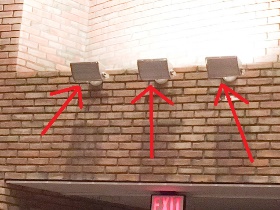 There is a loud      speaker on the 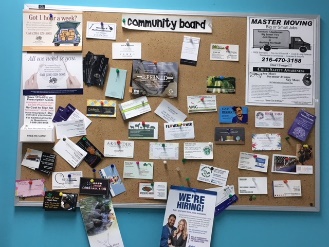     float with a message   about 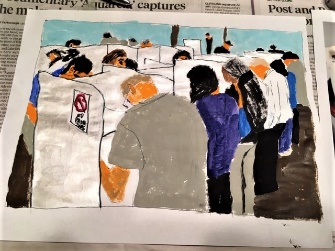 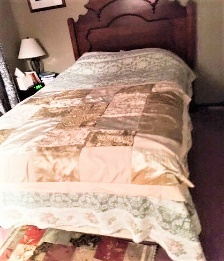   voting. The float is covered with 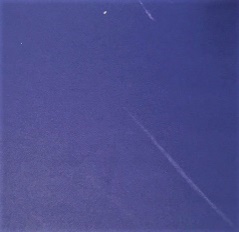 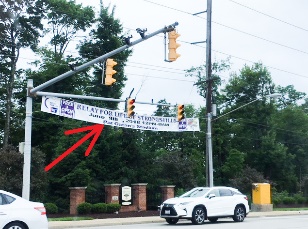    red,     white, and blue banners.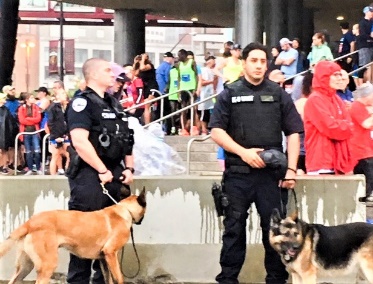   Next  comes a line of police 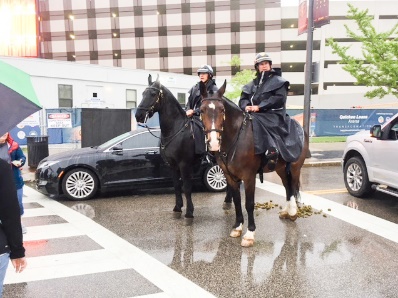  cars and  officers  walking beside the cars. They are all 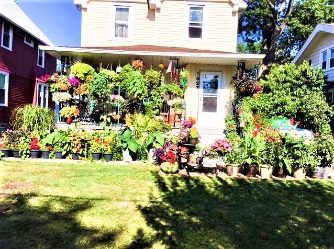 dressed up in wonderful  blue 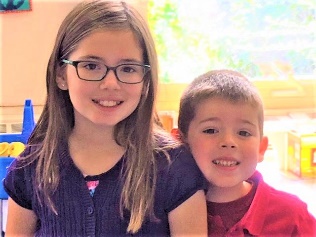 uniforms. They are smiling at the crowd. The   police    cars all have their lights flashing and their sirens 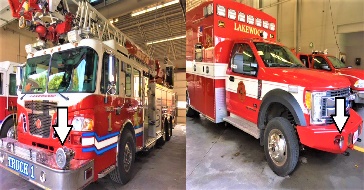    blaring.   Next   come   some 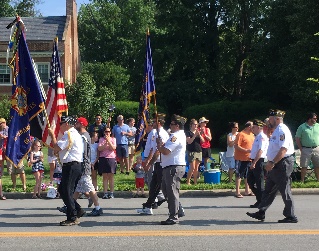 soldiers in uniform. They are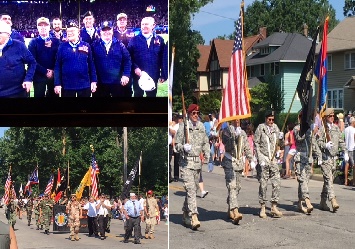 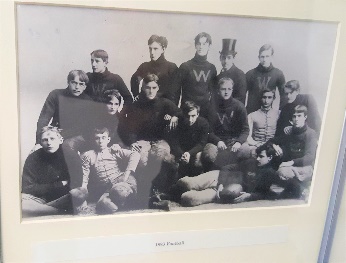 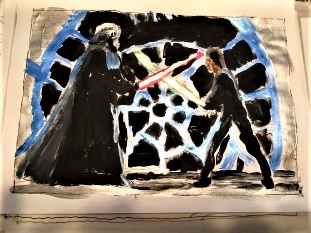  veterans from     past       wars: 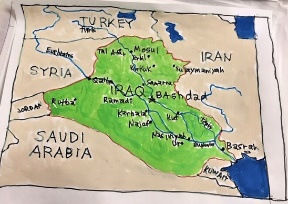 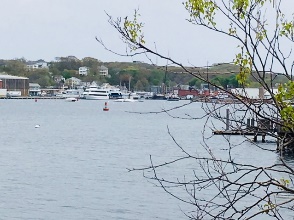 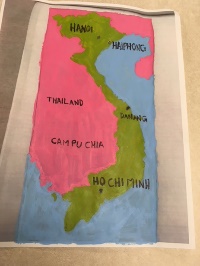  Iraq, The Gulf, Vietnam, and 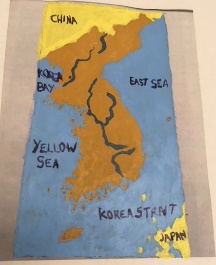 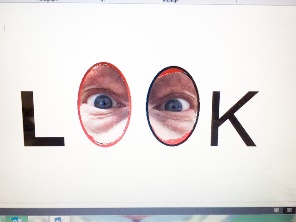 even  Korea. They        look 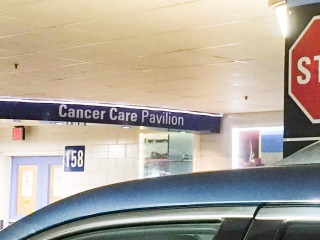 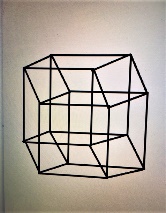 serious.    They all seem to be 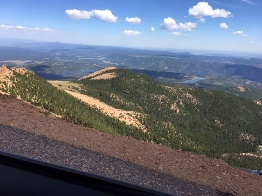 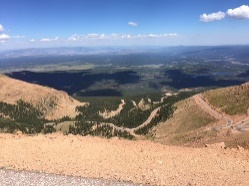   looking into a far   distance, and 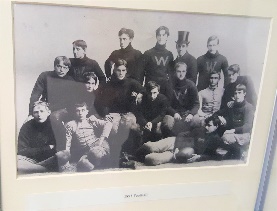 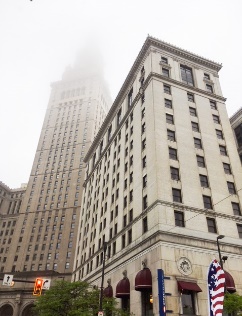 into the past. They      walk     tall. 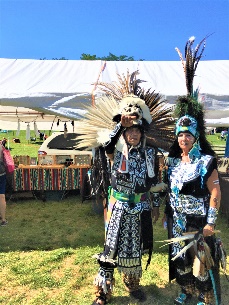    They      walk   proud. A few of 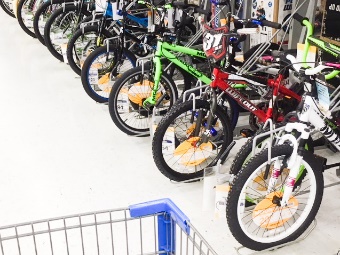    them are in  wheelchairs and are 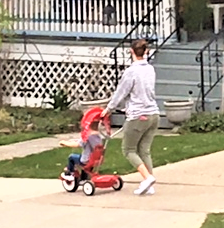 being     pushed by their friends 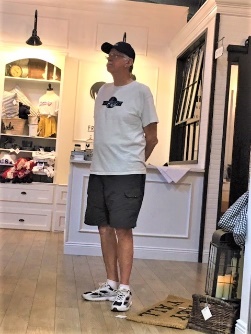 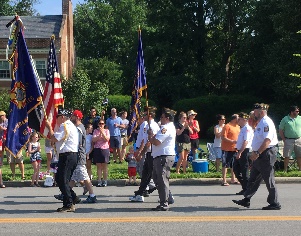 and fellow soldiers. Some people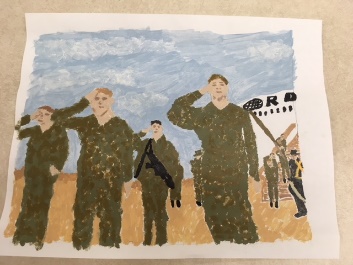 in the crowd    salute       them as 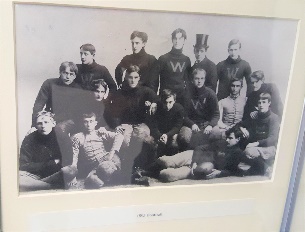 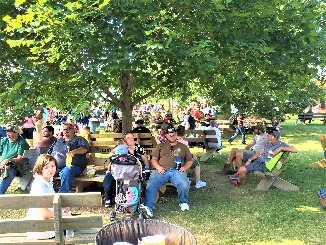     they      walk     past. Everybody cheers for them.My wife   asks me, “Can you hand                  me a water   bottle,    please?”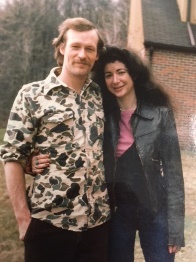 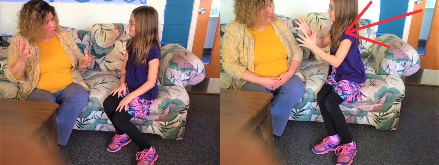 “Sure, Dear,” I   reply.     “Hereyou go.”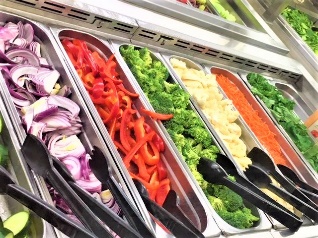 I hand   her a bottle of fresh   cold   water.My son  asks me for a snack.                             1   “Can you hand me one of those 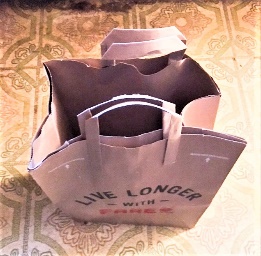 bags of   chips,  please?” He asks.“Sure    thing,”       I reply.I hand him a bag of chips,   out of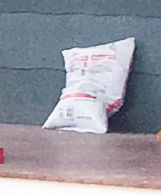 the food sack. I    get a 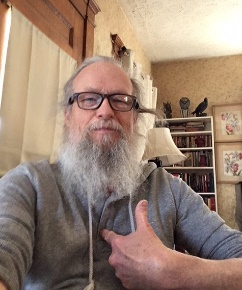 bottle of cold  water for myself.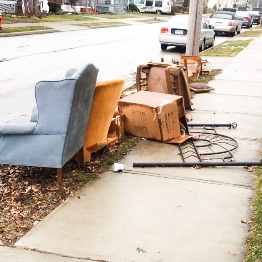 “Give me the trash and the empty bottles  when you’re done.” I say. 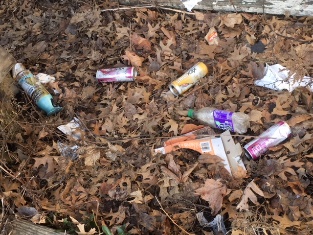 “No littering.”“We won’t,” they       yell at me.“Just  being    helpful, “I   say.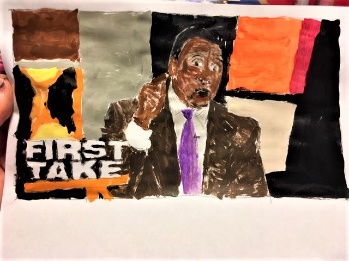 “Thanks, Dad,” my son rants.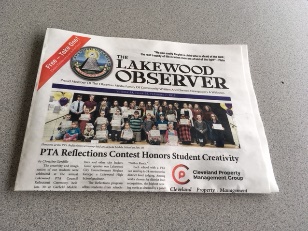 The next      float is   from a local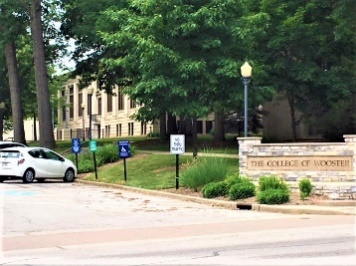 college with students and college teachers.    They are looking for 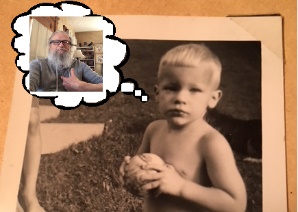 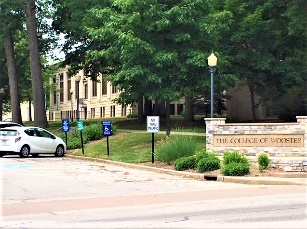 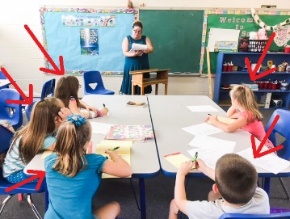   future   college students. They 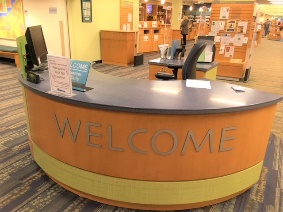 have the information about the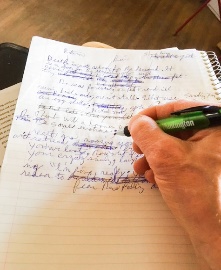 college    written on the float: the 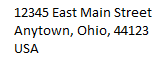 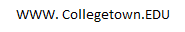   address, and web site, and the 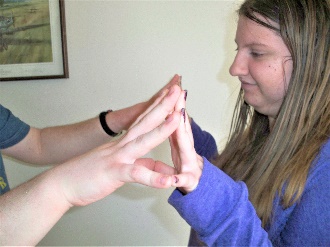 phone numbers for contact.The next   float is a  local 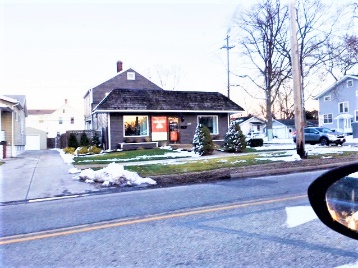 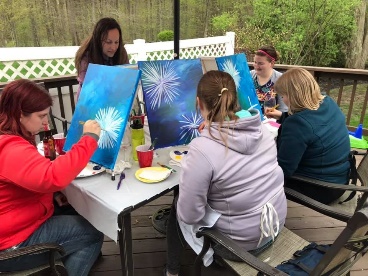 business that does painting and 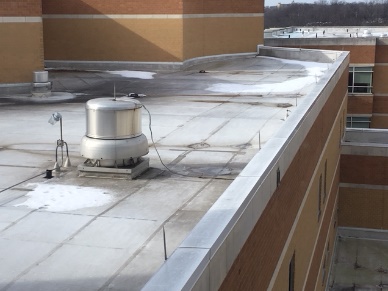     roofing.    They     also have the information about their business written on the float: their address, and web site, and the phone numbers for contact. The next     float      looks      like a    huge  cake. The business is a local 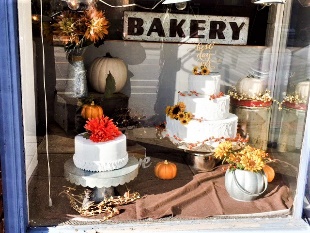 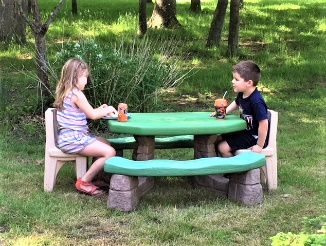   bakery. A  young   girl is walking beside the   float and she is 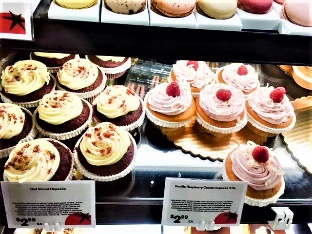 carrying a huge   tray of cupcakes.She is handing   them      out to    kids         along the street. She is 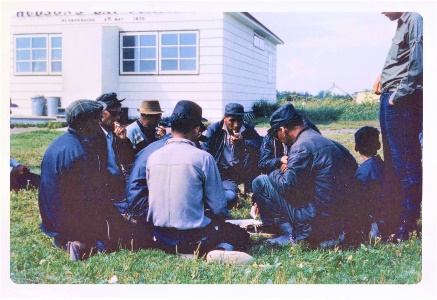 surrounded by young         kids 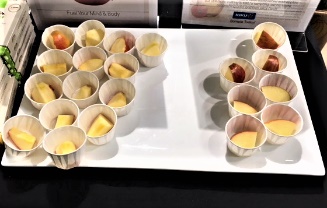   asking for samples.The next band in line in the parade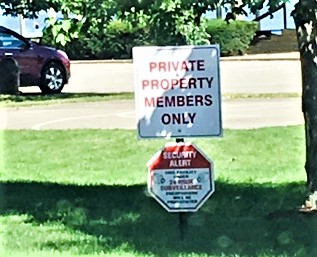 is the private school high school 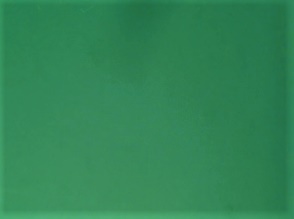 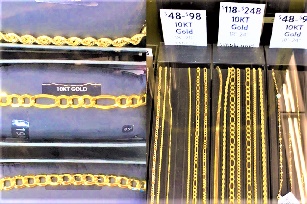  band. They are in green and gold. 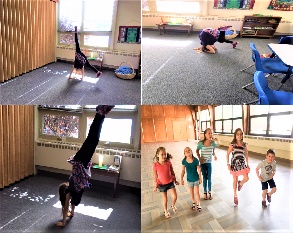 They have acrobats doing flips 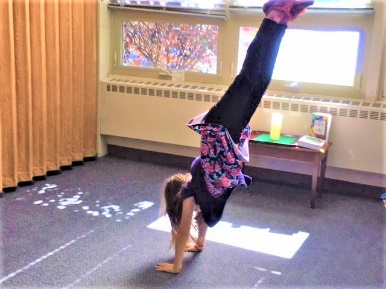 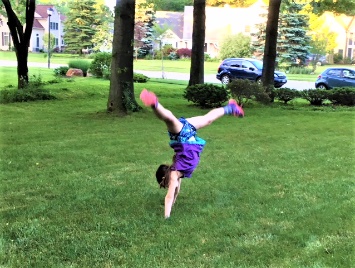 and handstands and cartwheels down the street. Their flag corps is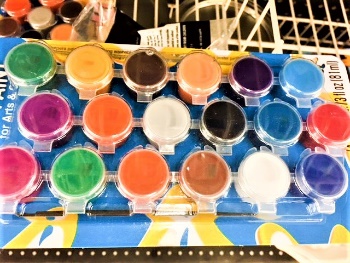 waving their school  colors. Each girl has a flag.  They are waving their flags in   time with the music and the drums. The band and flag 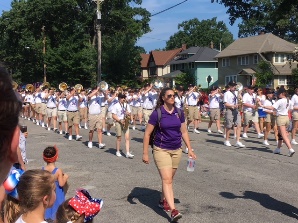 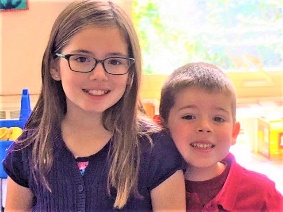 corps    marchers     smile at thecrowds of people on the sidewalks. The people  watching 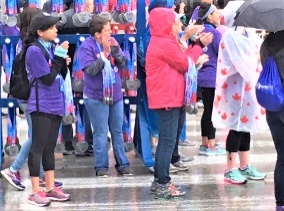     them  cheer and clap. The next 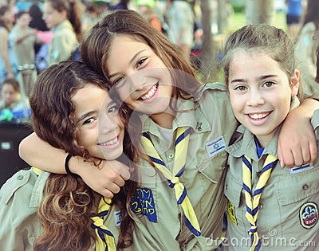 group on the street is a troop of 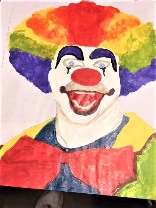 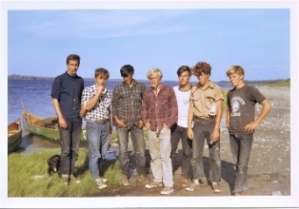 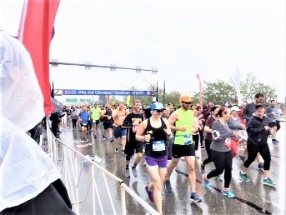 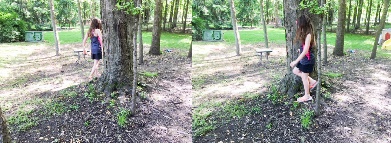 clowns. They  run      around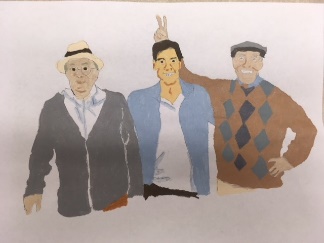 doing pranks on the people and 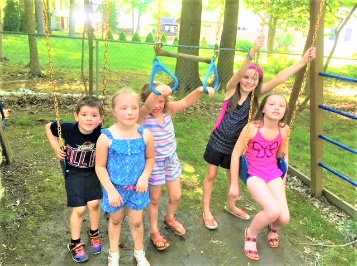 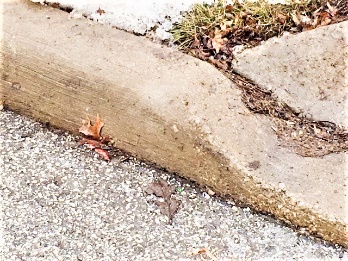     kids on the curb     lawns.      1                   One clown throws a bucket of 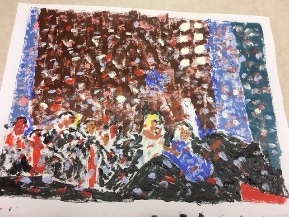 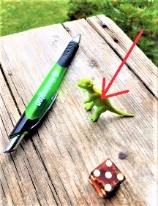 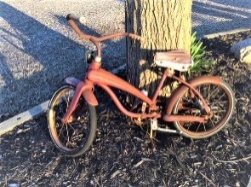 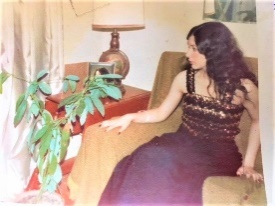 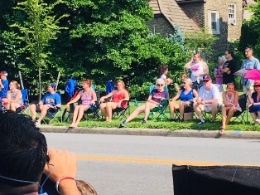 confetti on a little old lady sitting ina fold     up         lawn      chair, 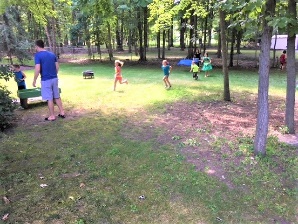    after     chasing another clown 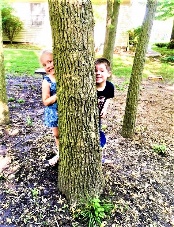 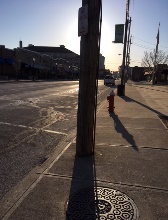 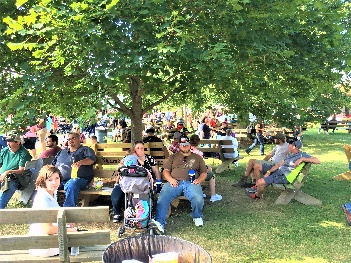 who hides behind her. Everybody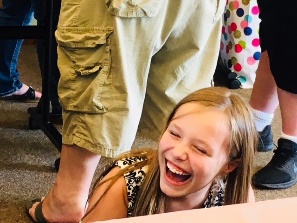 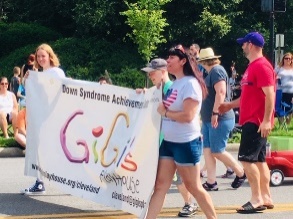   laughs, including the   little       old         lady. A few      more businesses and floats come by. 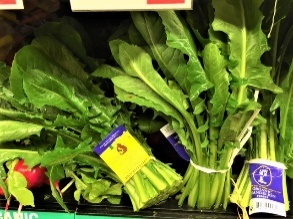 The last   group is a bunch of well-dressed  old       men   who are all 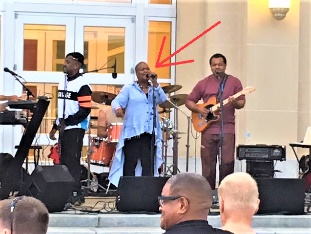 singing  together.   They are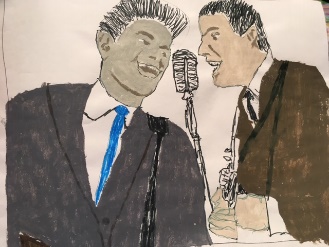   singing in harmony  like a 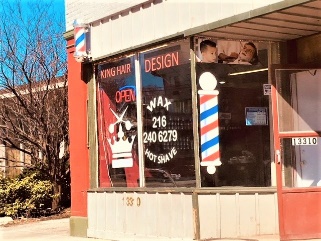 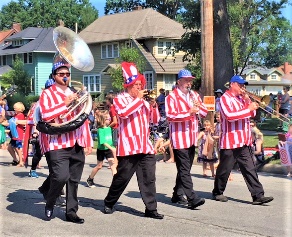 barbershop quartet. But there are 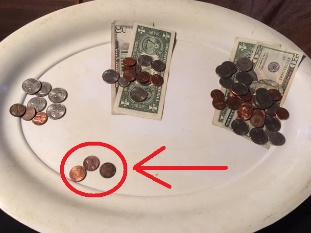 at least 20 of them    marching and 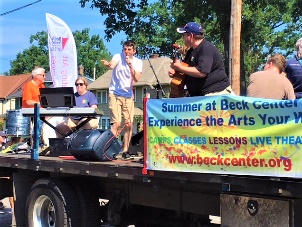   singing. They are performers at 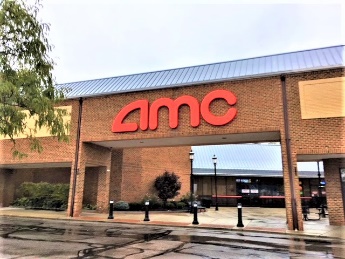 the local     city       theater      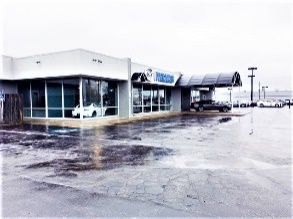   company. They are very   good. The parade   comes to an end. 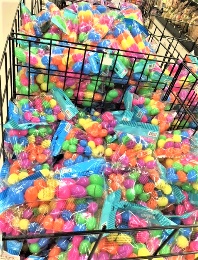 Many  people    pick      up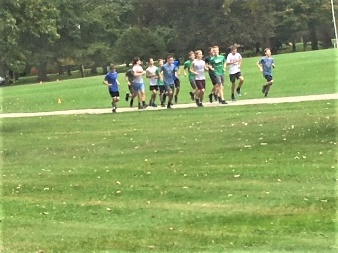 their things to follow the parade down the street. We pick up ourthings and start to  walk home. We are stuck in a crowd of people also walking the way we are walking. We get home a little after 12:00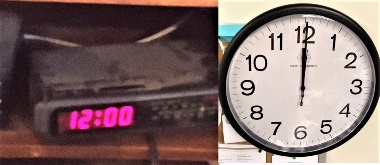 noon. It was a fun    parade. We 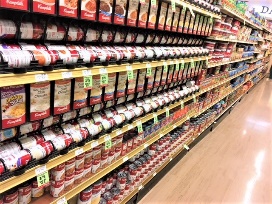 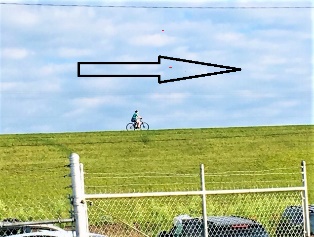     can        now     look   forward to 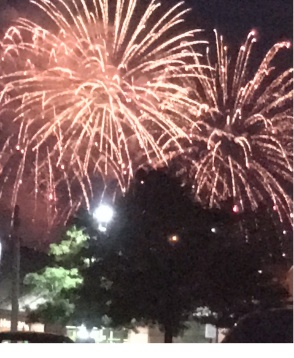 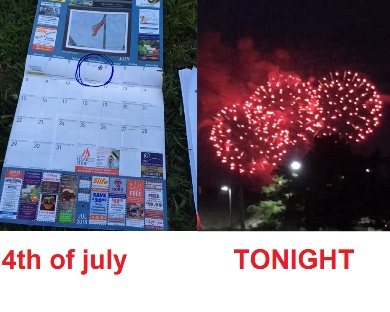 fireworks   tonight.THE END